Приложение № 1к Порядку взаимодействия Депозитария и Депонентов при реализации Условий осуществления депозитарной деятельности Небанковской кредитной организацией акционерным обществом «Национальный расчетный депозитарий»*Символы «РКД» означают, что данная операция или процедура исполняется в отношении ценных бумаг российских эмитентов.ПЕРЕЧЕНЬ ДОКУМЕНТОВ,которые Депоненты получают по результатам выполнения депозитарных операций на основании Служебных поручений, Поручений (распоряжений) клиринговых организаций*При необходимости зачисления ценных бумаг в счет погашения основного долга зачисление ценных бумаг осуществляется в рамках операции по погашению ценных бумаг.ИНСТРУКЦИИ ПО ЗАПОЛНЕНИЮ ПОРУЧЕНИЙ, АНКЕТ Поручения, анкеты и иные документы, предоставляемые Депонентами в Депозитарий, должны быть заполнены, соответствии с порядком заполнения указанных документов, приведенным в приложении № 1 к Порядку с учетом особенностей заполнения отдельных полей указанных документов при исполнении конкретных депозитарных операций, опубликованных на официальном сайте Депозитария по адресу: www.nsd.ru в разделе «Услуги».Основные реквизиты и условия заполнения ПорученийПоручение подписывается распорядителем счета (раздела Счета депо) Депонента (Оператора), имеющим соответствующие полномочия, и заверяется печатью Депонента (Оператора). Далее по тексту действия Депонента относятся также к действиям Оператора, если нет необходимости отметить особенности заполнения Поручений при передаче полномочий по распоряжению Счетом депо (разделом Счета депо) Оператору.Если Поручение на бумажном носителе состоит из более чем одного листа, подпись ставится в правом нижнем углу на каждом листе.Под «Справочником» в инструкциях по заполнению Поручений/анкет понимается справочники ПО «Локальное рабочее место СЭД НРД», содержащие необходимую информацию для заполнения конкретного поля.Основные реквизиты и условия заполнения анкет:В порядках заполнения Поручений, анкет других документов указывается: в случае обязательного заполнения поля - буква «О»;в случае необязательного  заполнения поля - буква «Н»;в случае обязательного заполнения поля при каких-либо условиях – буква «У»если поле не должно быть заполнено – прочерк «-».В Поручении на выполнение инвентарных операций не допускается указание одновременно:отдельно целых и дробных акций. При необходимости списания или зачисления целой и дробной части акции Депонент должен перевести целую часть акций в простую дробь, сложить ее с дробной частью акции и указать в Поручении в поле «Количество ценных бумаг» числитель полученной дроби и депозитарный код ценной бумаги, присвоенный Депозитарием дробной части акции;несколько раз ценных бумаг с одним и тем же депозитарным кодом. В случае если в Поручении Депонент указал несколько кодов ценных бумаг, несколько разделов или других реквизитов в соответствии с настоящим Порядком, но хотя бы по одному из указанных в Поручении реквизитов Поручение не может быть выполнено в силу каких-либо причин, Депозитарий не выполняет данное Поручение. В этих случаях рекомендуется указывать в Поручении лишь один из повторяющихся реквизитов.В Поручениях, анкетах, других документах, где требуется указание кода BIC, указывается BIC (Bank Identifier Code - международный банковский идентификационный код), присваиваемый организациям сообществом S.W.I.F.T. в соответствии со стандартом ISO9362-1994 Bank Identifier Codes Международной организации по стандартизации (далее - код BIC или BIC ). В предоставляемых Депоненту отчетных документах, содержащих восьмисимвольный код BIC, Депозитарий вправе проставлять в 9, 10, 11 разрядах символы «ХХХ». Например: NADCRUMMХХХВ отчетных документах в поле «Регистрационный номер» указывается регистрационный номер, государственный регистрационный номер или идентификационный номер выпуска эмиссионных ценных бумаг, в отношении инвестиционных паев - номер правил паевого инвестиционного фонда, в отношении ипотечных сертификатов участия – номер ипотечных правил, в отношении клиринговых сертификатов участия – номер документа о принятии решения о формировании конкретного имущественного пула. В отношении иностранных ценных бумаг поле заполняется только при наличии соответствующей информации.В отчетных документах в поле «Краткое наименование ц/б» указывается сокращенное наименование ценных бумаг (выпуска, серии/транша), принятое в Депозитарии. В отчетных документах, содержащих информацию об остатках ценных бумаг или об операциях с дробными акциями в поле «Краткое наименование ц/б» после краткого наименования основной части акций указывается 1/Х, где Х – знаменатель дробной части акций, за исключением случая, когда длина поля «Краткое наименование ц/б» превысит 30 символов. В последнем случае информацию о знаменателе дробной ценной бумаги можно получить из анкеты ценной бумаги, приведенной на официальной сайте Депозитария в сети «Интернет», на котором раскрывается информация, связанная с осуществлением прав по ценным бумагам. В конце кода дробной части акции, присвоенном Депозитарием указывается /DR. В отчетах об остатках ценных бумаг на Счетах депо, предоставляемых по Поручениям (информационным запросам) Депонентов (код операции 40) информация об остатках акций, содержащих дробные части, предоставляется двумя строками: в первой сроке указывается информация о количестве целых акций, а во второй строке информация о дробной части акций. При этом в строке с информацией о дробной части акций в поле «Остаток, штук» указывается количество дробных частей акций на конкретном разделе Счета депо Депонента.Поле «Номер операции» в отчетах об исполнении операций не заполняется.В отчетах в поле «Контрагент» указывается лицо, с указанием анкеты которого открыт Счет депо или счет, не предназначенный для учета прав на ценные бумаги, в корреспонденции с которым осуществляется зачисление или списание ценных бумаг на Счет депо или со Счета депо. Например, зачисление ценных бумаг на Счет депо Депонента при зачислении ценных бумаг на Счет Депозитария в реестре владельцев ценных бумаг осуществляется в корреспонденции с активным счетом «Счет ценных бумаг депонентов», открытым с указанием эмитента, реестр владельцев ценных бумаг которого ведется держателем реестра.В случае если количество символов в наименовании операции, типа Счета депо или счета, не предназначенного для учета прав на ценные бумаги, раздела, Субсчета депо  или иной информации превышает допустимое количество символов для этого поля, допускается использование в документах, получаемых от Депонентов, и документах, выдаваемых Депонентам Депозитарием, сокращенных слов.При выдаче на бумажном носителе отчета, ранее предоставленного Депоненту или иному лицу в виде электронного документа, или при выведении на печать документа (Поручения, отчета или иного документа), ранее предоставленного в виде электронного документа, Депозитарий подтверждает, что предоставленный документ является визуализированной формой электронного документа и содержит информацию, соответствующую образцу документа на бумажном носителе, предусмотренному Договором. Отчету на бумажном носителе будет присвоен уникальный исходящий номер и указана дата его выдачи.В связи с поэтапным переходом на предоставление Депонентам отчетов в формате XML образцы отчетов на бумажном носителе, которые были направлены Депонентам в формате XML, приведены в приложении № 1 к Порядку. Образцы отчетов, направленных Депонентам в формате DBF, приведены в приложении № 2 к Условиям. Указанное правило действует также и в отношении повторно выдаваемых отчетов по Поручению Депонента (код операции – 4С).Порядок заполнения Поручения по форме АF005Порядок заполнения Поручения по форме AF093Порядок заполнения Поручения по форме МF010Если Депонентом-отправителем или Депонентом-получателем на исполнение одной операции предоставлено несколько Поручений с одинаковым значением полей Депонент-отправитель, Депонент-получатель, «Референс», исполнению подлежит Поручение, у которого более ранняя дата и время регистрации в Депозитарии. По другим Поручениям будет предоставлен отчет о неисполнении.В зависимости от заполнения Депонентом в Поручении полей «Референс» и «Дата сделки» сверка, помимо безусловно сверяемых полей Поручения, в том числе, номеров Счетов депо и кодов разделов Депонента-отправителя ценных бумаг и Депонента-получателя ценных бумаг, кодов и количества ценных бумаг, даты расчетов, может осуществляться по следующим полям:либо по полям «Референс» и «Дата сделки», если заполнены поля «Референс» и «Дата сделки»;либо по полю «Дата сделки», если заполнено только поле «Дата сделки».При этом поле «Основание» не сверяется.Порядок заполнения приложения к Поручению «Сведения об обременении ценных бумаг» по форме GF034Порядок заполнения Поручения по форме МF026(коды операций 26 и 26/1)Если Депонентом на исполнение одной операции предоставлено несколько Поручений с одинаковым значением полей Депонент-отправитель, Депонент-получатель, «Референс», исполнению подлежит Поручение, у которого более ранняя дата и время регистрации в Депозитарии. По другим Поручениям будет предоставлен отчет о неисполнении.Порядок заполнения Поручения по форме MF170 при переводе ценных бумаг с контролем расчетов по денежным средствамЕсли Депонентом-отправителем или Депонентом-получателем на исполнение одной операции предоставлено несколько Поручений с одинаковым значением полей «Инициатор поручения», «Контрагент», «Сделка №», «Дата заключения сделки» исполнению подлежит Поручение, у которого более ранняя дата и время регистрации в Депозитарии. По другим Поручениям будет предоставлен отчет о неисполнении.В столбце «Сверка» «+» отмечены  поля, по которым осуществляется сверка Поручений Депонента-отправителя и Депонента-получателя ценных бумаг. В случае если Депонентом-получателем ценных бумаг во встречном Поручении заполнено поле, необязательное для заполнения, но подлежащее сверке в соответствии с настоящим Порядком, значение этого поля должно совпадать со значением соответствующего поля в Поручении Депонента-отправителя ценных бумаг.Порядок заполнения Поручения по форме MF020Форма MF035ПОРУЧЕНИЕ № _______от “___” ____________ 20__ г.ПОЛУЧАТЕЛЬ:Основанием для внесения записи по лицевому счету (счету депо) является:Дополнительная информацияВышеуказанные ценные бумаги:Приложения:<Сведения об обременении ценных бумаг>Отчет о проведении операции № __________ Дата «___» _____________20____г. Контролер: ________________Порядок заполнения Поручения по форме MF035(коды операций 35, 37, 35/2)Депозитарий вправе не обрабатывать и не передавать информацию, указанную в Поручении Депонента, в том числе в полях, обязательных для заполнения, в другой депозитарий/регистратору, если условиями осуществления депозитарной деятельности данного депозитария или правилами ведения реестра регистратора не предусмотрено обязательное указание этой информации в поручениях/передаточных распоряжениях.Порядок заполнения Поручения на подачу заявки на выдачу, погашение или обмен инвестиционных паевпо форме GF033Порядок заполнения Поручения на подачу заявки на выдачу, погашение или обмен инвестиционных паев паевых инвестиционных фондов, управляющие компании которых подключены к ЦСУ ИП ПИФ по форме GF033/3 Форма MF036ПОРУЧЕНИЕ № ____от “___” ____________ 20__ г.ОТПРАВИТЕЛЬ:   Уведомление об операции в реестре_____________Статус поручения _______________Основанием для внесения записи по лицевому счету (счету депо) является:Дополнительная информацияВышеуказанные ценные бумаги:Приложения:<Сведения об обременении ценных бумаг> Порядок заполнения Поручения по форме MF036(коды операций 36, 36/2, 36/35) Депозитарий вправе не обрабатывать и не передавать информацию, указанную в Поручении Депонента, в том числе в полях, обязательных для заполнения, в другой депозитарий/регистратору, если условиями осуществления депозитарной деятельности данного депозитария или правилами ведения реестра регистратора не предусмотрено обязательное указание этой информации в поручениях/передаточных распоряжениях. Порядок заполнения Поручения по форме IF444на информационный запрос об остатках на Счете депоВ столбце “Вид запроса” показано, какие поля являются обязательными для заполнения по конкретному виду запроса (О - условие обязательного заполнения)**Стандартными называются информационные запросы с определенной периодичностью исполнения, отчеты по которым предоставляются Депозитарием бесплатно. При подаче нового стандартного запроса (вид запроса «М» или «D») старый запрос этого вида прекращает действие.***При необходимости получения отчета, содержащего информацию о ценных бумагах, принадлежащих клиенту Депонента, в Поручении в электронном виде необходимо дополнительно заполнить блок информации об этом клиенте Депонента. Информация о ценных бумагах клиента Депонента может быть предоставлена только по Счету депо номинального держателя или Счету депо доверительного управляющего, при этом Депозитарий не производит проверку достоверности, полноты и состава указанной в Поручении информации. Информация о клиенте Депонента, указанная в Поручении без изменений и проверок включается в отчет, выдаваемый Депоненту.Информация о клиенте Депонента, которую необходимо указать в Поручении:Порядок заполнения Поручения по форме IF444 на информационный запрос об операциях по Счету депоВ столбце “Вид запроса” показано какие поля являются обязательными для заполнения по конкретному виду запроса (О - условие обязательного заполнения) Порядок заполнения Поручения по форме IF444 на информационный запрос по состоянию анкетыВ столбце “Вид запроса” показано, какие поля являются обязательными для заполнения по конкретному виду запроса (О - условие обязательного заполнения, Н – необязательное для заполнения, «-» (прочерк) - не заполняется) Данные предоставляются на дату и время формирования отчета. Порядок заполнения Поручения по форме IF444 на информационный запрос Оператора об остатках по разделамВ столбце “Вид запроса” показано какие поля являются обязательными для заполнения по конкретному виду запроса (О - условие обязательного заполнения). Порядок заполнения Поручения по форме IF444на информационный запрос Оператора об операциях по разделамПорядок заполнения Поручения по форме IF04C В столбце “Вид запроса” показано какие поля являются обязательными для заполнения по конкретному виду запроса (О - условие обязательного заполнения)Порядок заполнения Поручения/распоряжения по форме GF070 Порядок заполнения Поручения по форме AF090Порядок заполнения Анкеты юридического лица клиента Депонента по форме АА001 при открытии разделов на Счете депо номинального держателя Депонента или внесении изменений в Анкету клиента ДепонентаПорядок заполнения Анкеты физического лица - клиента Депонента по форме АА006Порядок заполнения Уведомления о банковских реквизитах по форме GF088 для перечисления доходов по ценным бумагам, иных причитающихся владельцам ценных бумаг выплат в валюте Российской Федерации и иностранной валюте (Код операции – 07, коды назначения банковских реквизитов –06, 07)Допускается указание в одном Уведомлении разных банковских реквизитов в случае необходимости получения денежных средств Депонентом на разные банковские счета (по конкретным Счетам депо, видам ценных бумаг и эмитентам). Поручение на регистрацию банковских реквизитов для конкретной выплаты (код назначения банковских реквизитов 07) предоставляется отдельно по каждой выплате.Условные обозначения: О – поле, обязательное для заполнения, Н – поле, не обязательное для заполнения, прочерк (-) - поле не заполняется. Порядок заполнения Уведомления о банковских реквизитах по форме GF088 при приеме ценных бумаг на хранение и/или учет на условиях DVP или снятии ценных бумаг с хранения и/или учета на условиях DVP(Код операции – 07, коды назначения банковских реквизитов –10) Допускается указание в одном Уведомлении банковских реквизитов для нескольких счетов депо.Особенности заполнения Уведомления о банковских реквизитах по форме GF088 при дерегистрации ранее зарегистрированных банковских реквизитовВ том случае если Депоненту необходимо дерегистрировать (удалить) ранее зарегистрированные банковские реквизиты Депонент должен указать в Уведомления о банковских реквизитах по форме GF088 в поле «Назначение»: 13 – Дерегистрация банковских реквизитов, а также следующую информацию:Информация о дерегистрации банковских реквизитовНазначение удаляемых банковских реквизитов <код назначения>Пояснения по заполнению Информации о дерегистрации банковских реквизитовПорядок заполнения Уведомления об изменении порядка получения доходов по ценным бумагам по форме GF086Допускается указание в Уведомлении только сСетов депо, открытых на указанный в данном Уведомлении депозитарный код Депонента. Порядок заполнения Уведомления об отмене документов по форме GF087Порядок заполнения Поручения по форме MF530Порядок заполнения Распоряжения на изменение порядка направления отчетных и других документов по форме GF097Порядок заполнения Поручения по форме AF094 (код операции – 94)Порядок заполнения Поручения по форме MF18S (код операции – 18/SФорма S011НКО АО НРДЗАЯВЛЕНИЕ № ____________от «__» ________ 20__ г. об учете ценных бумаг негосударственного пенсионного фонда (НПФ), у которого аннулирована лицензия на осуществление деятельности по пенсионному обеспечению и пенсионному страхованиюЦенные бумаги, которые планируется учитывать на разделе «Ценные бумаги НПФ, у которого аннулирована лицензия»Форма GS61NЗАПРОСна сбор списка / информации о лицахСсылка на ранее предоставленные сообщенияДанные по корпоративному действиюДанные по связанным корпоративным действиямИнформация об ЭМИТЕНТЕДанные о регистраторе/головном депозитарии<блок по структуре полностью аналогичен блоку Информация об ЭМИТЕНТЕ, заполняется данными о регистраторе>Инициатор запроса на сбор списка / информации о лицахОснование запросаТип запрашиваемой информации (тип списка / информации о лицах)Дата, на окончание операционного дня которой должны быть составлены данные _______________________ Дата, до которой необходимо предоставить Список / информацию о лицах отправителю Запроса_______________________ Номер счета, по которому запрашивается информацияИнформация о зарегистрированном лице, по счету которого запрашивается информацияБаланс по ценной бумагеИз них обремененоСведения о залогеКонтактная информацияДополнительная информацияФорма ASF84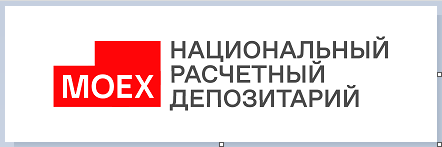 ОТЧЕТ№ <номер> от <дата и время составления отчета>Выполненные действия:Причина блокировки: _______________________________________________________________________________________Документы-основания:Документ подписан электронной подписью уполномоченного лица НКО АО НРДФорма GS001ОТЧЕТ О НЕИСПОЛНЕНИИ ПОРУЧЕНИЯ №____ от ___________20_ г. <время составления отчета>Причина отказа в исполнении поручения и рекомендуемые действия:Дополнительная информация: Форма GS101УВЕДОМЛЕНИЕ № от  _________ 20_ г.  <время составления отчета>Форма GS036УВЕДОМЛЕНИЕ № от  _________ 20_ г.  <время составления отчета>Форма GS116*УВЕДОМЛЕНИЕ № ___ от  ___о сквитованных/несквитованных поручениях *Отчет выдается по результатам квитовки поручений.Форма GS110УВЕДОМЛЕНИЕ № ___ от  ___о штрафах по расчетам в ICSD ICSD < BIC ICSD > <полное наименование>Итого по валюте:  <сумма с направлением> <3х букв. код валюты>ICSD < BIC ICSD > <полное наименование>Итого по валюте: <сумма с направлением> <3х букв. код валюты>ПЕРЕЧЕНЬ ДОКУМЕНТОВ, которые Депоненты предоставляют в Депозитарий и получают по результатам выполнения депозитарных операцийДокументы, которые должны предоставлять Депоненты для проведения депозитарных операций (в дополнение к документам, указанным в настоящем приложении к Порядку, Депозитарий вправе потребовать у Депонента предоставления иных документов и/или информации, а также устанавливать дополнительные требования в отношении формы предоставляемых документов, например, нотариальное удостоверение и т.п.)Код операцииФормы входящих док.Формы исходящих док.Открытие Счета депо/счета 01Оригинал или нотариально заверенная копия оформленной в соответствии с законодательством Российской Федерации доверенности на лиц, имеющих право предоставлять и получать документы в ДепозитарииD02Анкета юридического лица по форме АА001AA001Дополнительные сведения для идентификации ДепонентаАА101Оригинал или нотариально заверенная копия доверенности на лиц, имеющих право подписывать Поручения и иные документы от имени юридического лица, оформленная в соответствии с законодательством Российской ФедерацииD001Доверенность, определяющая полномочия Оператора счета депо (если полномочия по распоряжению Счетом депо передаются Оператору)D020Регистрация/внесение изменений в анкетыРегистрация/внесение изменений в анкету юридического лица (все документы для внесения изменений в анкету юридического лица Депонента предоставляются только на бумажном носителе):Поручение Депонента05AF005AS005Анкета юридического лица (Депонента, Оператора раздела, клиента Депонента ) АА001Нотариально заверенные копии документов, подтверждающих факт соответствующих изменений в анкету Депонента (при необходимости), в том числе, копии Устава, свидетельства о государственной регистрации, уведомления налогового органа, государственного комитета по статистике и т.д.Регистрация/внесение изменений в анкету физического лицаПоручение Депонента 06AF005AS005Анкета физического лица - клиента Депонента АА006Регистрация банковских реквизитовПоручение Депонента07AF005AS005 Уведомление о банковских реквизитахGF088Изменение параметров Счета депоПоручение Депонента93AF093AS093Предоставление Депонентам выписок с их Счетов депо и отчетов по информационным запросам:Информационный запрос об остатках по Счету депо40IF4441 – с разбивкой по разделамIS4012 – без разбивки по разделамIS4023 – конкретного выпуска ценных бумагIS4034 – на конкретном разделеIS4045 – на конкретном разделе Счета депо конкретного выпуска ценных бумагIS4058 - подтверждение наличия количества ценных бумаг на Счете депоIS408D – стандартный по счету, с разбивкой по разделам. (периодичность – «ежедневный» или «еженедельный»)IS401M – стандартный ежемесячный по Счету депо, с разбивкой по разделам (формируется по состоянию на конец последнего рабочего дня месяца за истекший календарный месяц)IS401А - подтверждение наличия кол-ва ц.б. на бумажном носителеIS40АК – об остатках на Субсчетах депоIS40KL – передача информации об остатках ценных бумаг по индивидуальному счету в ICSDIS4BLИнформационный запрос об операциях по Счету депо41IF4441 – с разбивкой по разделамIS4112 – без разбивки по разделамIS4124 – по ценным бумагам конкретного выпускаIS4145 – по конкретному  разделу Счета депо IS4156 – по конкретному разделу Счета депо с ценными бумагами конкретного выпускаIS416V – по ценным бумагам, учитываемым на Счете неустановленных лиц (по ценным бумагам, учитываемым на Счете неустановленных лиц)IS41VD – стандартный по счету, с разбивкой по разделам. ( периодичность – «ежедневный» или «еженедельный»)IS411M – стандартный ежемесячный по Счету депо, с разбивкой по разделам (формируется по состоянию на конец последнего рабочего дня месяца за истекший календарный месяц)IS411B – по Счету депо с разбивкой по разделам по расписаниюIS411К – об операциях по Субсчетам депоIS41K*Информационный запрос по состоянию анкеты42IF4441 -  анкета юридического/физического лицаIS420AA0013 – анкета Счета депоIS420AA0024 -  регистрационная карточка раздела Счета депоIS420AA0056- уведомление о банковских реквизитахIS420GF0888 - уведомление о Счетах депо/разделах Счетов депо;IS420AA008S – уведомление о зарегистрированных списках владельцевIS062Информационный запрос Оператора об остатках по разделам43IF4441 – на разделах, Оператором которых является инициатор запросаIS4312 – на разделах конкретного  Счета депо, Оператором которых является инициатор запросаIS4323 – по конкретному выпуску на разделах, Оператором которых является инициатор запросаIS433Информационный запрос Оператора об операциях по разделам44IF444IS440Информационный запрос на повторное получение отчета4СIF04CIS04C1 – предоставление отчета по номеру Поручения2 – предоставление отчета по номеру отчета4 – предоставление отчетов за период5 – опись отчетов за периодЗапрос на предоставление данных для формирования электронного документа - анкеты по форме W-8BEN клиента Депонента (вид запроса – W8)Поручение Депонента в электронном виде 42/SIGNIFSIGNIS420АА006Регистрация в электронном виде анкеты клиента Депонента по форме W-8BEN, подписанной клиентом ДепонентаПоручение Депонента в электронном виде06/W8A06W8W8BENGS036Открытие раздела/Субсчета депоПоручение Депонента9090/ECSAF090AS090Доверенность на Оператора раздела, (при необходимости) D020Иные документы, предусмотренные для открытия конкретного типа раздела (при необходимости)Закрытие раздела/Субсчета депоПоручение Депонента9190/ECSAF090AS090Иные документы (при необходимости)Отмена неисполненного ПорученияПоручение Депонента.70GF070GS070GS036Уведомление об изменении порядка получения доходов по ценным бумагам-GF086 -Уведомление об отмене документов-GF087-Извещение о выплате и перечислении доходов (в рублях)--GSRUBИзвещение  о выплате и перечислении доходов (в иностранной валюте или в валюте Российской Федерации по ценным бумагам, учитываемым в международных расчетно-клиринговых организациях)--GSCURПереводы ценных бумаг Перевод в рамках одного Счета депоПоручение Депонента20MF020МS020Перевод ценных бумаг для отражения операции ареста ценных бумаг в депозитарии ДепонентаПоручение Депонента80/3SM131МS020SM151Перевод ценных бумаг для отражения операции снятия ареста ценных бумаг в депозитарии ДепонентаПоручение Депонента81/3SM131МS020SM151Перевод между Счетами депо (без подтверждения Депонента-получателя ценных бумаг)Поручение Депонента-отправителя ценных бумаг10MF010GF034МS010Перевод с подтверждением Поручение Депонента-отправителя ценных бумаг (Оператора раздела, если перевод осуществляется в рамках одного Счета депо)2616MF026MF010GF034МS026МS010GS116GS101Поручение Депонента-получателя ценных бумаг26/116/1MF026MF010GF034МS026МS010GS116GS101Перевод между Счетами депо с контролем расчетов по денежным средствам Поручение Депонента-отправителя ценных бумаг16/2MF170MS558GS036GS116GS101Поручение Депонента-получателя ценных бумаг16/3MF170MS558GS036GS116GS101Перевод ценных бумаг по постоянному Поручению ДепонентаПоручение Депонента18/SMF18SMS18SMS101Регистрация обременения ценных бумаг залогомРегистрация обременения ценных бумаг залогом по Поручению Депонента-залогодателя (без расчетов по денежным средствам)Поручение Депонента – залогодателя 20/2MF020МS020Перевод ценных бумаг из раздела «Блокировано в залоге» на  раздел «Основной» Счета депо Депонента-залогодателяПоручение залогодержателя20MF020МS020Замена предмета залога Поручение Депонента-залогодателя на перевод новых ценных бумаг на залоговый раздел на бумажном носителе с подписями  Депонента-залогодателя и залогодержателя, заверенными их печатями20/2MF020MS020Поручение залогодержателя на перевод заменяемых ценных бумаг из  раздела «Блокировано в залоге» на основной Счета депо Депонента-залогодателя на бумажном носителе с подписями Депонента-залогодателя и Депонента-залогодержателя, заверенными их печатями20MF020MS020Прием ценных бумаг на хранение и/или учет - при зачислении ценных бумаг на лицевой счет номинального держателя Депозитария или счет номинального держателя центрального депозитария в реестре владельцев именных ценных бумаг или инвестиционных паев Поручение Депонента3535/235/3MF035GF034MF035GF033FA500GF033/3МS035GS036МS035GS036МS035- при зачислении ценных бумаг на Счет Депозитария в другом депозитарии или Иностранном депозитарии (с предоставлением Депозитарием в другой депозитарий или Иностранный депозитарий встречного поручения)Поручение Депонента37MF035МS035GS036 Снятие ценных бумаг с хранения и/или учета Поручение Депонента3636/236/35MF036GF034MF036GF033MF036GF033МS036MS020GS036GS101GS360МS036MS020GS036МS035МS036MS020GS03636/3FA100GF033/3МS036Изменение порядка направления отчетных и других документов Распоряжение Депонента на изменение порядка направления отчетных и других документов97GF097GS097Изменение деталей ПорученияПоручение Депонента530MF530GS036Определение перечня разделов Счетов депо для раскрытия информацииПоручение ДепонентаСогласие на раскрытие информации94AF094GF083AS094Уведомление об образовании банковского холдинга/банковской группы/группы компаний-GF082-Участие в КД. Списание и/или зачисление иностранных ценных бумагПоручение (инструкция) Депонента (заполняется в соответствии с уведомлением Депозитария о Корпоративном действии)68/CAINСА331CA341MS020MS035MS036МS101Отмена инструкции на участие в КД. Иностранные ценные бумагиПоручение (инструкция) Депонента68/CAICCA401CA411MS020Отмена инструкции на участие в КД. BIDS/TEND/PRIO/BPUT/CONV. РКД*Поручение (инструкция) Депонента68/CACRСА401CA411Отмена инструкции с волеизъявлением лица, осуществляющего права по ц/бПоручение (инструкция) Депонента68/CACR0СА401CA411Отмена инструкции на исключение ценных бумаг из участия в КД. TEND95. РКДПоручение (инструкция) Депонента68/CACR3СА401MS020CA411Списание ценных бумаг при проведении КД. BIDS/TEND. РКДПоручение (инструкция) Депонента68/CAIRСА331MS036СА361Передача инструкции с волеизъявлением лица, осуществляющего права по ц/бПоручение (инструкция) Депонента68/CAIR0СА333СА341Зачисление ценных бумаг при проведении КД. PRIO. РКДПоручение (инструкция) Депонента68/CAIR2СА331MS035СА361Исключение ц/б из участия в КД. Снятие ограничения.TEND95. РКДПоручение (инструкция) Депонента68/CAIR3СА331MS020СА341Списание ценных бумаг при проведении КД. BPUT. РКДПоручение (инструкция) Депонента68/CAIR4СА331MS036СА361Списание и зачисление ценных бумаг при конвертации. CONV. РКД68/CAIR5СА331CA341MS101Участие в собрании. РКДПоручение (инструкция) Депонента68/MEETСА044СА061Список депонентов, по состоянию на день получения номинальным держателем уведомления Банка России об аннулировании лицензии профессионального участника рынка ценных бумаг на осуществление депозитарной деятельности-S008-Список депонентов, не направивших номинальному держателю, у которого аннулирована лицензия профессионального участника рынка ценных бумаг на осуществление депозитарной деятельности, указаний о способе возврата ценных бумаг-S008-Список лиц, имеющих право на получение  доходов по ценным бумагам, которым доходы не были переданы по независящим от номинального держателя причинам-S008-Запрос о предоставлении информации из реестра владельцев ценных бумаг в соответствии с подпунктом 2 пункта 3 статьи 8 Федерального закона «О рынке ценных бумаг»-S012-Уведомление о направлении поручений на бумажных носителях-S014-Запрос на предоставление реквизитов банковского счета эмитента-S015-ОперацииКод операцииИнициатор порученияФормы исходящих док. 2Открытие Счета депо/счета01ДепозитарийAS001Закрытие Счета депо/счета02ДепозитарийAS001Арест и снятие ареста ценных бумаг- арест ценных бумаг80/180|510/80ДепозитарийМS020 MS101SM151- снятие ареста ценных бумаг81/181|510/81ДепозитарийМS020 MS101SM151Исправление ошибочной операции82/__10/82ДепозитарийМS082MS101Административная блокировка/разблокировка84ДепозитарийMS840Перевод по результатам клиринга НРД18/к10/__Клиринговая организацияMS102MS101Переводы по результатам клиринга клиринговых организаций, по договору с которыми НКО АО НРД выполняет функции расчетного депозитария:Переводы по результатам клиринга по итогам торгов, зачисление/списание  клиринговых сертификатов участия при выдаче/погашении14Клиринговая организацияMS140Переводы по результатам клиринга в ходе торгов 14/5Клиринговая организацияMS101Переводы по результатам клиринга. Расчеты по каждой сделке14/4Клиринговая организацияMS101Переводы ценных бумаг10/_80/2ДепозитарийМS010МS101MS101Прием ценных бумаг на хранение и/или учет35373010/_14ДепозитарийКлиринговая организацияMS035MS035MS101MS140Снятие ценных бумаг с хранения и/или учета363110/_14ДепозитарийКлиринговая организацияMS036MS101MS140Открытие раздела/Субсчета депо90ДепозитарийАS090Закрытие раздела/Субсчета депо91ДепозитарийAS090Предоставление дополнительной информации(при выдаче ежедневного отчета о выставленных на основании Central Securities Depositories Regulation (CSDR, Регламент Европейского парламента о совершенствовании процедуры расчётов по ценным бумагам в Европейском Союзе и регулировании деятельности центральных депозитариев)  денежных штрафах по сделкам код формы отчета GS036 меняется на GS36P)99ДепозитарийGS036GS36РGS110GS037Предоставление информации об остатках ценных бумаг по служебному информационному запросу40/990ДепозитарийIS40RПредоставление информации об операциях по служебному информационному запросу41/990ДепозитарийIS41RСписание ценных бумаг при погашении (аннулировании) ценных бумаг10/50ДепозитарийMS101Списание и зачисление ценных бумаг при конвертации/обмене10/51ДепозитарийMS101Списание и/или зачисление ценных бумаг при реорганизации/обмене10/51RДепозитарийMS101Списание и зачисление ценных бумаг при замене эмитента10/51ЕДепозитарийMS101Зачисление ценных бумаг при распределении дополнительных ценных бумаг10/53ДепозитарийMS101Списание и зачисление ценных бумаг при дроблении ценных бумаг10/51СДепозитарийMS101Списание и зачисление ценных бумаг при объединении дополнительных выпусков эмиссионных ценных бумаг10/51АДепозитарийMS101GS036Списание и зачисление ценных бумаг при аннулировании индивидуального номера (кода) дополнительного выпуска ценных бумаг и объединении ценных бумаг дополнительного выпуска с ценными бумагами выпуска, по отношению к которому они являются дополнительными (аннулировании кода дополнительного выпуска)10/51ВДепозитарийMS101GS036Списание и зачисление ценных бумаг при урегулировании остатков ценных бумаг при изменении их номинала10/51NДепозитарийMS101Списание и зачисление ценных бумаг при добровольной конвертации. РКД10/51VДепозитарийMS101Списание и зачисление ценных бумаг при аннулировании регистрационного номера и присвоении выпуску новых регистрационных номеров10/51FДепозитарийMS101Зачисление ценных бумаг при распределении дополнительных ценных бумаг10/53ДепозитарийMS101Списание и/или зачисление иностранных ценных бумаг при проведении КД10/CAДепозитарийMS101CA361(MT566)Списание и/или зачисление иностранных ценных бумаг при погашении*10/CA2ДепозитарийMS101CA361 (MT566)Списание ценных бумаг при проведении КД. TEND95. РКД69/R3ДепозитарийMS101CA361(MT566)Списание ценных бумаг после снятия ограничений при проведении КД.TEND95. РКД69/R3AДепозитарийMS101CA361(MT566)Списание и зачисление ценных бумаг при замене линии10/REALДепозитарийMS101Списание и зачисление иностранных финансовых инструментов при их квалификации10/KVALДепозитарийMS101Наименование полейПоясненияПоручение №______от «__»_________20__г.Указывается исходящий номер (не более 16 символов) и дата составления Поручения в системе учета инициатора Поручения (в формате ДД.ММ.ГГГГ). В номере Поручения допускается использование следующих символов: буквы английского алфавита от А до Z (прописные) и от а до z (строчные), цифры от 0 до 9, специальных символов (. , ( ) + : ?).При заполнении Поручения по операции с кодом 16/3 при заполнении поля «С расчетами по денежным средствам» (в случае формирования расчетного документа НРД на основании информации, содержащейся в Поручении Депонента-получателя ценных бумаг) последние три символа в обязательном порядке должны быть цифры от 0 до 9. При этом один из трех указанных символов должен быть от 1 до 9. Использование других символов не допускается. Указанные три символа будут использованы в качестве номера расчетного документа, который будет формироваться НРД.Получатель порученияУказывается депозитарный код -<NDC000000000> и сокращенное (краткое) официальное наименование Депозитария - <НКО АО НРД>.Инициатор порученияУказывается депозитарный код (12 символов) и сокращенное наименование (не более 120 символов) Депонента-инициатора Поручения или Оператора. Депонент Указывается депозитарный код (12 символов) и сокращенное наименование (не более 120 символов) Депонента, на имя которого открыт счет депо или в анкету которого вносятся изменения.Количество (в штуках)Количество ценных бумаг указывается слева направо, в свободных клеточках указывается прочерк.При заполнении количества ценных бумаг прописью необходимо в конце указывать "шт".При указании количества инвестиционных паев паевых инвестиционных фондов содержащих дробную часть, должен в обязательном порядке соблюдаться следующий порядок заполнения:цифрами указывается целая часть и через точку цифрами дробная часть в десятичных дробях. Пример: 105.32прописью указывается целая часть, союз «и», цифрами дробная часть в десятичных дробях. Пример: сто пять и 32/100.Допускается указание в Поручениях на исполнение операций в отношении иностранных финансовых инструментов, квалифицированных в качестве ценных бумаг (облигаций), переданных в Депозитарий с использованием SWIFT, количества облигаций в тех единицах, в которых они учтены на Счете Депозитария в Иностранном депозитарии.Раздел счета депоУказывается код раздела (17 символов) в соответствии со структурой кода раздела, приведенной в описании раздела в настоящем Порядке, и наименование типа раздела Счета депо. Код раздела может содержать только арабские цифры и/или латинские буквы.При заполнении Поручений на исполнение инвентарных депозитарных операций (коды операций 20, 20/2, 10, 16, 16/1, 16/2, 16/3, 30, 31, 35, 35/2, 36, 36/2, 35/36, 37 и т.д.) и информационных запросов (коды операций – 40 и 41) допускается указание вместо номера Счета депо (12 символов) и кода раздела (17 символов) идентификатора раздела (8 символов, только арабские цифры), присвоенного в системе депозитарного учета Депозитария при открытии раздела на конкретном Счете депо. При этом во встречном Поручении, независимо от того, как идентифицирован Счет депо и/или раздел в Поручении, также могут быть указаны либо номер Счета депо и код раздела, либо идентификатор раздела.Должность, Ф.И.О.Указывается должность, Ф.И.О. Уполномоченного лицаНаименование полейПояснения№ ПриложенияУказывается порядковый номер Приложения.Номер документаУказывается исходящий номер Поручения, присвоенный инициатором Поручения, к которому прилагается анкета.Дата Указывается дата составления Поручения, к которому прилагается анкета.Депозитарный кодУказывается депозитарный код Депонента (Оператора, клиента Депонента ), присвоенный Депозитарием.Реквизиты соответствующей анкетыРеквизиты соответствующей анкетыНаименование полейПоясненияКод операцииКод операцииКод операцииНаименование полейПояснения050607ОперацияУказывается наименование и  код операции:05 – «Регистрация/внесение изменений в анкету юридического лица»06 – «Регистрация/внесение изменений в анкету физического лица»07 – «Регистрация банковских реквизитов»ОООВвод анкеты/внесение изменений По операциям с кодом 05 и 06 указывается отметка о вводе новой анкеты (при вводе анкеты клиента Депонента ) или о внесении изменений в ранее зарегистрированную в Депозитарии анкету Депонента (дополнительную анкету Депонента), Оператора или клиента Депонента.ООВвод анкеты/внесение измененийПо операции с кодом 07 поле не заполняется.-Инициатор порученияУказывается депозитарный код и краткое (сокращенное) наименование(не более 120 символов) инициатора Поручения:Депонента (при внесении изменений в дополнительную анкету или при регистрации банковских реквизитов к Счету депо, открытому на дополнительную анкету, указывается депозитарный код и краткое (сокращенное) наименование, указанные в дополнительной анкете юридического лица).ОООИнициатор порученияОператора(при передаче полномочий Оператору)ООКод анкетыПо операциям с кодом 05 и 06 указывается депозитарный код и краткое (сокращенное) наименование/Фамилия И.О. (не более 120 символов) лица, анкета которого регистрируется впервые (анкета клиента Депонента) или в анкету которого вносятся изменения (анкета Депонента (дополнительная анкета), или анкета клиента Депонента).По операции с кодом 07 указывается депозитарный код и краткое (сокращенное) наименование Депонента (при регистрации банковских реквизитов к Счету депо, открытому на дополнительную анкету – депозитарный код и краткое (сокращенное) наименование, указанные в дополнительной анкете юридического лица).ОООС регистрацией/изменением упрощенной формы W8По операции с кодом 06 отметка указывается  в Поручении в электронном виде, если одновременно с регистрацией/изменением анкеты физического лица необходимо зарегистрировать упрощенную форму налоговой идентификации клиента W8. Если поле заполнено, в обязательном порядке должно быть отмечено приложение «Анкета физического лица с упрощенной формой W8». Если поле не заполнено, в обязательном порядке должно быть отмечено приложение «Анкета физического лица».-Н-Дата/период исполнения порученияУказывается начальная и конечная дата исполнения Поручения в формате ДД.ММ.ГГГГ.ОООПриложенияУказывается отметка о наличии соответствующего приложения к Поручению:Анкета юридического лица Депонента (Порядок заполнения анкеты юридического лица Депонента по форме АА001 приведен на сайте Депозитария по адресу:www.nsd.ru);Анкета юридического лица клиента Депонента(см. (см. Порядок заполнения анкеты юридического лица клиента Депонента по форме АА001); Анкета физического лица по форме АА006 клиента Депонента (см. Порядок заполнения анкеты физического лица клиента Депонента по форме АА006);Анкета физического лица с упрощенной формой W8 клиента Депонента (анкета по форме АА006 с одновременной регистрацией/изменением упрощенной формы W8, см. Порядок заполнения анкеты физического лица клиента Депонента по форме АА006);Дополнительная анкета  при внесении изменений в дополнительную анкету юридического лица (см. Порядок заполнения анкеты юридического лица Депонента по форме АА001);Уведомление о банковских реквизитах (см. Порядок заполнения Уведомления о банковских реквизитах по форме GF088).ОООНаименование полейПоясненияОбязательность заполнения полейОперацияУказывается наименование и  код операции:93 – Изменение параметров Счета депоОИнициатор порученияУказывается депозитарный код и краткое (сокращенное) наименование(не более 60 символов) Депонента-инициатора Поручения.ОДепонентУказывается депозитарный код и краткое (сокращенное) наименование(не более 60 символов) Депонента, которому открыт Счет депо, анкета которого изменяется.ОНомер счета депоУказывается номер Счета депо, в анкету которого вносятся изменения.ОРаздел счета депоУказывается код раздела Счета депо. Поле является обязательным для заполнения при необходимости привязки анкеты клиента Депонента к ранее открытому разделу на Счете депо.УНаименование параметраУказывается наименование параметра анкеты Счета депо. Выбирается из Справочника. Например: Дополнение к наименованию. ОНовое значение параметраУказывается новое значение параметра. Например, при необходимости указания, что владелец Счета депо является доверительным управляющим указывается Д.У.Для получения уведомлений о потенциальных (релевантных) встречных Поручениях Депонент должен указать одно из значений параметра «Уведомление о потенциальных встречных Поручениях»: 1 - включать одно Поручение, если Депонент хочет получать уведомление об одном, наиболее подходящем встречном Поручении;2 - включать все Поручения, если Депонент хочет получать уведомление обо всех потенциальных встречных Поручениях.По умолчанию Депонент будет получать уведомление об одном, наиболее подходящем встречном Поручении.НДата/период исполнения порученияУказывается начальная и конечная дата исполнения Поручения в формате ДД.ММ.ГГГГ.ОНаименование полейПоясненияОбязательность заполнения полейОбязательность заполнения полейОперацияУказывается код и наименование операции:10 – «Перевод между Счетами депо»16 - «Перевод с подтверждением»16/1 – «Перевод с подтверждением. Встречное Поручение»ООИнициатор порученияУказывается депозитарный код и сокращенное (краткое) официальное наименование (не более 120 символов) Депонента/Оператора Счета депо или раздела Счета депо.По операции с кодом 16 инициатором Поручения является отправитель ценных бумаг, по операции с кодом 16/1– получатель ценных бумаг.ООСО СЧЕТА:ОтправителяУказывается номер Счета депо (12 символов) и сокращенное (краткое) официальное наименование (не более 120 символов) Депонента – отправителя ценных бумаг.Поле, обязательное для заполнения, если в поле «Раздел счета депо» указан код раздела.Значение поля должно совпадать во встречных Поручениях Депонентов. Во встречных Поручениях осуществляется только сверка номеров Счетов депо.Поле не заполняется Депонентом по операции 16/1 при переводе ценных бумаг со Счета клиентов номинальных держателей. Поле заполняется Депозитарием.УУРаздел счета депоУказывается код раздела Счета депо Депонента – отправителя ценных бумаг (17 символов, латинские буквы и арабские цифры). Поле является обязательным для заполнения.Код раздела должен быть указан в обязательном порядке, если указан номер Счета в поле «СО СЧЕТА: Отправителя». Код раздела в обязательном порядке должен совпадать с кодом раздела, указанным во встречном Поручении или с кодом раздела, идентификатор которого указан во встречном Поручении.Поле не заполняется Депонентом по операции 16/1 при переводе ценных бумаг со Счета клиентов номинальных держателей. Поле заполняется Депозитарием.УУИдентификатор разделаДопускается указание вместо номера Счета депо (12 символов) и кода раздела (17 символов) идентификатора раздела (8 символов, только арабские цифры), присвоенного в системе депозитарного учета Депозитария при открытии раздела на конкретном Счете депо. Идентификатор раздела должен быть указан в обязательном порядке, если в Поручении не указан номер Счета депо и код раздела Счета депо. Идентификатор раздела должен в обязательном порядке совпадать с идентификатором раздела, указанным во встречном Поручении депо, или соответствовать коду раздела, указанному в поле «Раздел счета депо» Счета депо отправителя во встречном Поручении.УУДепозитарий конечного отправителяДепозитарий конечного отправителяДепозитарий конечного отправителяДепозитарий конечного отправителяНомер счета Указывается номер Счета депо (не более 35 символов) депозитария конечного отправителя ценных бумаг в депозитарии Депонента-отправителя ценных бумаг. Если в Поручении должно быть заполнено поле «Номер счета», в обязательном порядке должно быть также заполнено поле «BIC» или «Наименование».ННBICУказывается код BIC депозитария конечного отправителя ценных бумаг.Поле заполняется при наличии у юридического лица кода ВIC.Код BIC указывается без пробелов (8 или 11 символов).Не допускается одновременное заполнение полей «BIC» и «Наименование».НННаименованиеУказывается полное наименование депозитария конечного отправителя ценных бумаг (не более 140 символов).Не допускается одновременное заполнение полей «BIC» и «Наименование».ННКонечный отправитель. Блок является обязательным для заполнения, если заполнен блок «Депозитарий конечного отправителя.Конечный отправитель. Блок является обязательным для заполнения, если заполнен блок «Депозитарий конечного отправителя.Конечный отправитель. Блок является обязательным для заполнения, если заполнен блок «Депозитарий конечного отправителя.Конечный отправитель. Блок является обязательным для заполнения, если заполнен блок «Депозитарий конечного отправителя.Номер счетаУказывается номер Счета депо (не более 35 символов) конечного отправителя ценных бумаг в депозитарии конечного отправителя ценных бумаг. Если в Поручении должно быть заполнено поле «Номер счета», в обязательном порядке также должно быть заполнено поле «BIC» или «Наименование».По операции 16 при переводе ценных бумаг на Счет неустановленных лиц или Счет клиентов номинальных держателей в обязательном порядке должно быть указан номер счета депо клиента в депозитарии Депонента, с которого списываются ценные бумаги.ННBICУказывается код BIC конечного отправителя ценных бумаг.Поле заполняется при наличии у юридического лица кода ВIC.Код BIC указывается без пробелов (8 или 11 символов).Не допускается одновременное заполнение полей «BIC» и «Наименование».НННаименованиеУказывается полное наименование юридического лица либо ФИО конечного отправителя ценных бумаг (не более 140 символов). Не допускается одновременное заполнение полей «BIC» и «Наименование».По операции 16 при переводе ценных бумаг на Счет неустановленных лиц или Счет клиентов номинальных держателей в обязательном порядке должно быть указано наименование конечного отправителя ценных бумаг.НННА СЧЕТ:ПолучателяУказывается номер Счета депо (12 символов) и сокращенное (краткое) официальное наименование (не более 120 символов) Депонента  – получателя ценных бумаг.Поле, обязательное для заполнения, если в поле «Раздел счета депо» указан код раздела. Значение поля должно совпадать во встречных Поручениях Депонентов. Во встречных Поручениях осуществляется сверка только номеров счетов депо.Поле не заполняется Депонентом по операции 16 при переводе ценных бумаг на Счет неустановленных лиц или Счет клиентов номинальных держателей. Поле заполняется Депозитарием.УУРаздел счета депоПоле не заполняется Депонентом по операции 16 при переводе ценных бумаг на Счет неустановленных лиц или Счет клиентов номинальных держателей. Поле заполняется Депозитарием.УУИдентификатор разделаДопускается указание вместо номера Счета депо (12 символов) и кода раздела (17 символов) идентификатора раздела (8 символов, только арабские цифры), присвоенного в системе депозитарного учета Депозитария при открытии раздела на конкретном Счете депо.Идентификатор раздела должен быть указан в обязательном порядке, если в Поручении не указан номер Счета депо и код раздела Счета депо. Идентификатор раздела должен в обязательном порядке совпадать с идентификатором раздела, указанным во встречном Поручении, или соответствовать коду раздела, указанному в поле «Раздел счета депо» Счета депо получателя во встречном Поручении.УУКлиент депонентаУказывается номер Счета депо или иной идентификатор клиента Депонента.Поле необязательное для заполнения по операциям с кодом 16 и 16/1, по операции с кодом 10 поле не заполняется. Поле сверяется, если оно заполнено в каждом из двух встречных Поручений. Если поле заполнено только в одном из встречных Поручений, то не сверяется.ННДепозитарий конечного получателя Депозитарий конечного получателя Депозитарий конечного получателя Депозитарий конечного получателя Номер счетаУказывается номер Счета депо (не более 35 символов) депозитария конечного получателя ценных бумаг в депозитарии Депонента-получателя ценных бумаг. Если в Поручении должно быть заполнено поле «Номер счета», в обязательном порядке также должно быть заполнено поле «BIC» или «Наименование».ННBICУказывается код BIC депозитария конечного получателя ценных бумаг.Поле заполняется при наличии у юридического лица кода ВIC.Код BIC указывается без пробелов (8 или 11 символов).Не допускается одновременное заполнение полей «BIC» и «Наименование».Указывается код BIC депозитария конечного получателя ценных бумаг.Поле заполняется при наличии у юридического лица кода ВIC.Код BIC указывается без пробелов (8 или 11 символов).Не допускается одновременное заполнение полей «BIC» и «Наименование».ННаименованиеУказывается полное наименование депозитария конечного получателя ценных бумаг (не более 140 символов). Не допускается одновременное заполнение полей «BIC» и «Наименование».Указывается полное наименование депозитария конечного получателя ценных бумаг (не более 140 символов). Не допускается одновременное заполнение полей «BIC» и «Наименование».НКонечный получатель. Блок является обязательным для заполнения, если заполнен блок «Депозитарий конечного получателя.Конечный получатель. Блок является обязательным для заполнения, если заполнен блок «Депозитарий конечного получателя.Конечный получатель. Блок является обязательным для заполнения, если заполнен блок «Депозитарий конечного получателя.Конечный получатель. Блок является обязательным для заполнения, если заполнен блок «Депозитарий конечного получателя.Номер счетаУказывается номер Счета депо (не более 35 символов) конечного получателя ценных бумаг в депозитарии конечного получателя ценных бумаг. Если в Поручении должно быть заполнено поле «Номер счета», в обязательном порядке также должно быть заполнено поле «BIC» или «Наименование».Указывается номер Счета депо (не более 35 символов) конечного получателя ценных бумаг в депозитарии конечного получателя ценных бумаг. Если в Поручении должно быть заполнено поле «Номер счета», в обязательном порядке также должно быть заполнено поле «BIC» или «Наименование».НBICУказывается код BIC конечного получателя ценных бумаг.Поле заполняется при наличии у юридического лица кода ВIC.Код BIC указывается без пробелов (8 или 11 символов).Не допускается одновременное заполнение полей «BIC» и «Наименование».Указывается код BIC конечного получателя ценных бумаг.Поле заполняется при наличии у юридического лица кода ВIC.Код BIC указывается без пробелов (8 или 11 символов).Не допускается одновременное заполнение полей «BIC» и «Наименование».УНаименованиеУказывается полное наименование юридического лица либо ФИО конечного получателя ценных бумаг (не более 140 символов).Не допускается одновременное заполнение полей «BIC» и «Наименование».Указывается полное наименование юридического лица либо ФИО конечного получателя ценных бумаг (не более 140 символов).Не допускается одновременное заполнение полей «BIC» и «Наименование».УКод ценной бумагиУказывается код ценной бумаги в кодировке Депозитария.Значение поля должно совпадать во встречных Поручениях Депонентов.Указывается код ценной бумаги в кодировке Депозитария.Значение поля должно совпадать во встречных Поручениях Депонентов.ОКоличество (в штуках)Указывается количество ценных бумаг в штуках. Значение поля должно совпадать во встречных Поручениях Депонентов.Указывается количество ценных бумаг в штуках. Значение поля должно совпадать во встречных Поручениях Депонентов.ОРеференс По операциям с кодом 16 и 16/1 указывается референс (не более 16 символов). Может включать в произвольном порядке заглавные латинские буквы и/или цифры. Использование других символов и знаков не допускается. Значение поля в обязательном порядке должно совпадать во встречных Поручениях Депонентов, если сверка встречных Поручений должна осуществляться по референсу и дате сделке. В этом случае в обязательном порядке должно быть также заполнено поле «Дата сделки». Референс должен быть уникальным по находящимся на исполнении (неисполненным) Поручениям Депонента. В поле «Референс» во встречных Поручениях на списание ценных бумаг из раздела «Ограничения распоряжения ценными бумагами по договорам репо» в обязательном порядке должен быть указан регистрационный номер Поручения Депонента-покупателя по первой части сделки репо (код операции – 16/1), в соответствии с которым ценные бумаги были зачислены на раздел «Ограничения распоряжения ценными бумагами по договорам репо». В этом случае также должно быть заполнено поле «Дата сделки».По операциям с кодом 10 поле не заполняется.По операциям с кодом 16 и 16/1 указывается референс (не более 16 символов). Может включать в произвольном порядке заглавные латинские буквы и/или цифры. Использование других символов и знаков не допускается. Значение поля в обязательном порядке должно совпадать во встречных Поручениях Депонентов, если сверка встречных Поручений должна осуществляться по референсу и дате сделке. В этом случае в обязательном порядке должно быть также заполнено поле «Дата сделки». Референс должен быть уникальным по находящимся на исполнении (неисполненным) Поручениям Депонента. В поле «Референс» во встречных Поручениях на списание ценных бумаг из раздела «Ограничения распоряжения ценными бумагами по договорам репо» в обязательном порядке должен быть указан регистрационный номер Поручения Депонента-покупателя по первой части сделки репо (код операции – 16/1), в соответствии с которым ценные бумаги были зачислены на раздел «Ограничения распоряжения ценными бумагами по договорам репо». В этом случае также должно быть заполнено поле «Дата сделки».По операциям с кодом 10 поле не заполняется.УДата сделкиУказывается дата заключения сделки в формате ДД.ММ.ГГГГ.Поле в обязательном порядке должно совпадать во встречных Поручениях Депонента-отправителя и Депонента-получателя ценных бумаг.Поле должно быть заполнено в обязательном порядке по операциям с кодом 16 и 16/1. По операциям с кодом 10 поле не заполняется.Указывается дата заключения сделки в формате ДД.ММ.ГГГГ.Поле в обязательном порядке должно совпадать во встречных Поручениях Депонента-отправителя и Депонента-получателя ценных бумаг.Поле должно быть заполнено в обязательном порядке по операциям с кодом 16 и 16/1. По операциям с кодом 10 поле не заполняется.УПул №Указывается порядковый номер пула, присвоенный Депонентом. Поле, обязательное для заполнения по операциям с кодом 16 и 16/1, если Депонент хочет создать пул связанных Поручений, в рамках которого установлена последовательность исполнения Поручений в соответствии с заданным условием (Linked transactions).По операции с кодом 10 поле не заполняется.Указывается порядковый номер пула, присвоенный Депонентом. Поле, обязательное для заполнения по операциям с кодом 16 и 16/1, если Депонент хочет создать пул связанных Поручений, в рамках которого установлена последовательность исполнения Поручений в соответствии с заданным условием (Linked transactions).По операции с кодом 10 поле не заполняется.УВид пулаУказывается вид пула:DCR (Delivery Contingent on Receipt) – поставка ценных бумаг после получения ценных бумаг;RCD (Receipt Contingent on Delivery) – получение ценных бумаг после поставки ценных бумаг.Поле является обязательным для заполнения по операциям с кодом 16 и 16/1, если Депонент хочет создать пул связанных Поручений, в рамках которого установлена последовательность исполнения Поручений в соответствии с заданным условием (Linked transactions). По операции с кодом 10 поле не заполняется.Указывается вид пула:DCR (Delivery Contingent on Receipt) – поставка ценных бумаг после получения ценных бумаг;RCD (Receipt Contingent on Delivery) – получение ценных бумаг после поставки ценных бумаг.Поле является обязательным для заполнения по операциям с кодом 16 и 16/1, если Депонент хочет создать пул связанных Поручений, в рамках которого установлена последовательность исполнения Поручений в соответствии с заданным условием (Linked transactions). По операции с кодом 10 поле не заполняется.УКоличество поручений депо в пулеУказывается количество Поручений в пуле. Поле является обязательным для заполнения по операциям с кодом 16 и 16/1, если Депонент хочет создать пул связанных Поручений, в рамках которого установлена последовательность исполнения Поручений в соответствии с заданным условием (Linked transactions). Количество Поручений, которые могут быть включены в пул не ограничено.По операции с кодом 10 поле не заполняется.Указывается количество Поручений в пуле. Поле является обязательным для заполнения по операциям с кодом 16 и 16/1, если Депонент хочет создать пул связанных Поручений, в рамках которого установлена последовательность исполнения Поручений в соответствии с заданным условием (Linked transactions). Количество Поручений, которые могут быть включены в пул не ограничено.По операции с кодом 10 поле не заполняется.УПорядковый номер поручения  в пулеУказывается порядковый номер Поручения в пуле. Поле является обязательным для заполнения по операциям с кодом 16 и 16/1, если Депонент хочет создать пул связанных Поручений, в рамках которого установлена последовательность исполнения Поручений в соответствии с заданным условием (Linked transactions). Порядковый номер Поручения не влияет на последовательность исполнения Поручения.По операции с кодом 10 поле не заполняется.Указывается порядковый номер Поручения в пуле. Поле является обязательным для заполнения по операциям с кодом 16 и 16/1, если Депонент хочет создать пул связанных Поручений, в рамках которого установлена последовательность исполнения Поручений в соответствии с заданным условием (Linked transactions). Порядковый номер Поручения не влияет на последовательность исполнения Поручения.По операции с кодом 10 поле не заполняется.УПриоритетУказывается приоритет исполнения Поручения: 1 – высокий;2 – средний;3 – низкий.При установлении Депонентом приоритета 3 или при не заполнении в Поручении поля «Приоритет» Поручение исполняется в стандартном режиме. В отчетах об исполнении операции в последнем случае также будет указан приоритет 3.Поле является обязательным для заполнения по операциям с кодом 16, если Депонент хочет установить последовательность исполнения Поручений.По операции с кодом 10 и 16/1 поле не заполняется.Указывается приоритет исполнения Поручения: 1 – высокий;2 – средний;3 – низкий.При установлении Депонентом приоритета 3 или при не заполнении в Поручении поля «Приоритет» Поручение исполняется в стандартном режиме. В отчетах об исполнении операции в последнем случае также будет указан приоритет 3.Поле является обязательным для заполнения по операциям с кодом 16, если Депонент хочет установить последовательность исполнения Поручений.По операции с кодом 10 и 16/1 поле не заполняется.УСтатус порученияУказывается статус Поручения:PREA – если Поручение направлено только для сверки;NEWM – если Поручение направлено для исполнения. Если поле не заполнено, Поручение направляется на исполнение. Поле не заполняется по операции с кодом 10.Указывается статус Поручения:PREA – если Поручение направлено только для сверки;NEWM – если Поручение направлено для исполнения. Если поле не заполнено, Поручение направляется на исполнение. Поле не заполняется по операции с кодом 10.НДополнительная информацияУказывается дополнительная информация. По операции 16 при переводе ценных бумаг на Счет неустановленных лиц или Счет клиентов номинальных держателей в обязательном порядке должно быть указано: «Ликвидация клиента Депонента» или «Прекращение договора с клиентом Депонента»  и сокращенное наименование или фамилия, имя, отчество клиента Депонента.По операции 16/1 при переводе ценных бумаг  со Счета клиентов номинальных держателей в обязательном порядке должно быть указано: «Возврат ценных бумаг клиента Депонента» и сокращенное наименование или фамилия, имя, отчество клиента Депонента.Указывается дополнительная информация. По операции 16 при переводе ценных бумаг на Счет неустановленных лиц или Счет клиентов номинальных держателей в обязательном порядке должно быть указано: «Ликвидация клиента Депонента» или «Прекращение договора с клиентом Депонента»  и сокращенное наименование или фамилия, имя, отчество клиента Депонента.По операции 16/1 при переводе ценных бумаг  со Счета клиентов номинальных держателей в обязательном порядке должно быть указано: «Возврат ценных бумаг клиента Депонента» и сокращенное наименование или фамилия, имя, отчество клиента Депонента.УВышеуказанные ценные бумаги обременены обязательствамиУказывается «Да» в обязательном порядке, если переводятся ценные бумаги, обремененные обязательствами. В этом случае к Поручению в обязательном порядке должно быть приложены «Сведения об обременении ценных бумаг» по форме GF034. Значение поля должно совпадать во встречных Поручениях Депонентов.В остальных случаях поле не заполняется.Указывается «Да» в обязательном порядке, если переводятся ценные бумаги, обремененные обязательствами. В этом случае к Поручению в обязательном порядке должно быть приложены «Сведения об обременении ценных бумаг» по форме GF034. Значение поля должно совпадать во встречных Поручениях Депонентов.В остальных случаях поле не заполняется.УОснованиеУказывается наименование, номер и дата договора, иных документов, являющихся основанием перевода ценных бумаг.Наименования возможных договоров (документов), являющихся основанием перевода ценных бумаг, приведены в Справочнике.Блок «Основание» во встречных Поручениях по операциям с кодами 16 и 16/1 не сверяется.Указывается наименование, номер и дата договора, иных документов, являющихся основанием перевода ценных бумаг.Наименования возможных договоров (документов), являющихся основанием перевода ценных бумаг, приведены в Справочнике.Блок «Основание» во встречных Поручениях по операциям с кодами 16 и 16/1 не сверяется.НДата расчетов (дата начала исполнения поручения) Дата окончания исполнения порученияПо операции с кодом 10.Указывается дата начального и конечного срока исполнения Поручения в формате ДД.ММ.ГГГГ. Депоненты, заключившие договор об обмене электронными документами, вправе указывать дополнительно время начала исполнения Поручения в формате ЧЧ:00:00. В этом случае Депозитарий начнет исполнение Поручения в первый день периода исполнения не ранее часа, указанного в Поручении в качестве времени начала исполнения.По операциям 16 и 16/1.Указывается дата расчетов (дата начала исполнения Поручения) в формате ДД.ММ.ГГГГ ЧЧ:00:00. Депозитарий начнет исполнение Поручения не ранее времени, указанного в том встречном Поручении, в котором это время более позднее. Дата расчетов (при этом время расчетов не сверяется) в обязательном порядке должна совпадать во встречных Поручениях.Период исполнения Поручения будет составлять 30 календарных дней, включая дату расчетов (дату начала исполнения Поручения).Дата начала исполнения операции будет указана в отчете по форме MS010 в поле «Дата расчетов».По операции с кодом 10.Указывается дата начального и конечного срока исполнения Поручения в формате ДД.ММ.ГГГГ. Депоненты, заключившие договор об обмене электронными документами, вправе указывать дополнительно время начала исполнения Поручения в формате ЧЧ:00:00. В этом случае Депозитарий начнет исполнение Поручения в первый день периода исполнения не ранее часа, указанного в Поручении в качестве времени начала исполнения.По операциям 16 и 16/1.Указывается дата расчетов (дата начала исполнения Поручения) в формате ДД.ММ.ГГГГ ЧЧ:00:00. Депозитарий начнет исполнение Поручения не ранее времени, указанного в том встречном Поручении, в котором это время более позднее. Дата расчетов (при этом время расчетов не сверяется) в обязательном порядке должна совпадать во встречных Поручениях.Период исполнения Поручения будет составлять 30 календарных дней, включая дату расчетов (дату начала исполнения Поручения).Дата начала исполнения операции будет указана в отчете по форме MS010 в поле «Дата расчетов».ОНаименование полейПоясненияДлина полейОбязательность заполнения полейОбязательность заполнения полейОбязательность заполнения полейОбязательность заполнения полейОбязательность заполнения полейНаименование полейПоясненияДлина полей101616/13536Код вида обремененияУказывается код вида обременения в соответствии со Справочником. При обременении ценных бумаг залогом в обязательном порядке указывается COLO. При размещении ценных бумаг на организованных торгах указывается код «PLAC».Значение поля должно совпадать во встречных Поручениях Депонентов.4ОООООНаименование обремененияУказывается наименование обременения в соответствии со Справочником. Поле является обязательным для заполнения, в случае если в поле «Код вида обременения» указано «ОТHR».254НННННКод вида договора/ иного документаУказывается код вида договора/иного документа в соответствии со Справочником.В Поручении на исполнение операции с кодом 16/1 поле не заполняется.При передаче информации об обременении залогом ценных бумаг, учитываемых на лицевом счете номинального держателя центрального депозитария в реестре владельцев ценных бумаг, (коды операций – 35, 36) поле является обязательным для заполнения.4ОО-УУНаименование договора/иного основанияУказывается наименование договора/иного основания проведения операции в соответствии со Справочником.Поле является обязательным для заполнения, в случае если в поле «Код вида договора/иного основания» указано «ОТHR».210УУ-УУНомерУказывается номер договора/иного документа, являющегося основанием обременения ценных бумаг.В Поручении на исполнение операции с кодом 16/1 поле не заполняется.При передаче информации об обременении залогом ценных бумаг, учитываемых на лицевом счете номинального держателя центрального депозитария в реестре владельцев ценных бумаг, (коды операций – 35, 36) поле является обязательным для заполнения.25ОО-УУДатаУказывается дата (в формате ДД.ММ.ГГГГ) договора/иного документа, являющегося основанием обременения ценных бумаг.В Поручении на исполнение операции с кодом 16/1 поле не заполняется.При передаче информации об обременении залогом ценных бумаг, учитываемых на лицевом счете номинального держателя центрального депозитария в реестре владельцев ценных бумаг, (коды операций – 35, 36) поле является обязательным для заполнения.8ОО-УУСведения об условиях обремененияУказываются сведения о дополнительных условиях обременения ценных бумаг.По операции с кодом 35 и 16/1 поле не заполняется.254НН--НДепозитарный кодУказывается депозитарный код залогодержателя. Заполняется в обязательном порядке, если ценные бумаги зачисляются на раздел «Блокировано в залоге», в остальных случаях поле не заполняется, за исключением операции с кодом 16/1.12УУ-УУПризнак юр./физ.лицаУказывается признак юридического или физического лица: J – юр. лицо, I – физ. лицо. Поле не заполняется, если ценные бумаги зачисляются на раздел «Блокировано в залоге» и по операции с кодом 16/1, в остальных случаях поле является обязательным для заполнения.1УУ-УУПолное наименование юридического лица/ФИО физического лицаУказывается полное наименование юридического лица/ФИО физического лица. Поле не заполняется, если ценные бумаги зачисляются на раздел «Блокировано в залоге» и по операции с кодом 16/1, в остальных случаях поле является обязательным для заполнения.254УУ-УУТип документаУказывается код типа документа о регистрации юридического лица или документа, удостоверяющего личность физического лица в соответствии со Справочником. Поле не заполняется, если ценные бумаги зачисляются на раздел «Блокировано в залоге» и по операции с кодом 16/1, в остальных случаях поле является обязательным для заполнения.4УУ-УУНаименование документаУказывается наименование документа о регистрации юридического лица в соответствии с указанным типом документа или документа, удостоверяющего личность физического лица, в соответствии со Справочником. Поле не заполняется, если ценные бумаги зачисляются на раздел «Блокировано в залоге» и по операции с кодом 16/1, в остальных случаях поле является обязательным для заполнения.60УУ-УУСерияУказывается серия документа о регистрации юридического лица или документа, удостоверяющего личность физического лица. Поле не заполняется, если ценные бумаги зачисляются на раздел «Блокировано в залоге» и по операции с кодом 16/1, в остальных случаях поле является обязательным для заполнения.16УУ-УУНомерУказывается номер документа (не более 16 символов) о регистрации юридического лица или документа, удостоверяющего личность физического лица. Поле не заполняется, если ценные бумаги зачисляются на раздел «Блокировано в залоге», в остальных случаях поле является обязательным для заполнения.16УУ-УУДата выдачи/регистрацииУказывается дата регистрации юридического лица или дата выдачи документа, удостоверяющего личность физического лица (в формате ДД.ММ.ГГГГ). Поле не заполняется, если ценные бумаги зачисляются на раздел «Блокировано в залоге» и по операции с кодом 16/1, в остальных случаях поле является обязательным для заполнения.8УУ-УУМесто выдачиУказывается место выдачи документа, удостоверяющего личность физического лица. Поле не заполняется, если ценные бумаги зачисляются на раздел «Блокировано в залоге» и по операции с кодом 16/1, в остальных случаях поле является обязательным для заполнения, если залогодержателем является физическое лицо.128УУ-УУНаименование органа, осуществившего выдачу/регистрациюУказывается наименование органа, осуществившего регистрацию юридического лица или выдавшего документ, удостоверяющий личность физического лица. Поле не заполняется, если ценные бумаги зачисляются на раздел «Блокировано в залоге» и по операции с кодом 16/1, в остальных случаях поле является обязательным для заполнения.128УУ-УУИнициатор порученияОУказывается депозитарный код и сокращенное (краткое) официальное наименование (не более 120 символов) Депонента.По операции с кодом 26 инициатором Поручения является Банк России, по операции с кодом 26/1– Депонент-кредитная организация. .СО СЧЕТА:ОтправителяУУказывается номер Счета депо (12 символов) и сокращенное (краткое) официальное наименование (не более 120 символов) Депонента.Поле, обязательное для заполнения, если в поле «Раздел счета депо» указан код раздела.Значение поля должно совпадать во встречных Поручениях Депонента и Банка России.Во встречных Поручениях осуществляется только сверка номеров Счетов депо.Код раздела счета депоУУказывается код раздела Счета депо Депонента «Блокировано Банком России» (17 символов, латинские буквы и арабские цифры). Поле является обязательным для заполнения. Код раздела должен быть указан в обязательном порядке, если заполнено поле «СО СЧЕТА: Отправителя». Код раздела в обязательном порядке должен совпадать с кодом раздела, указанным во встречном Поручении или с кодом раздела, идентификатор которого указан во встречном Поручении. Идентификатор разделаУДопускается указание вместо номера Счета депо (12 символов) и кода раздела (17 символов) идентификатора раздела «Блокировано Банком России» (8 символов, только арабские цифры), присвоенного в системе депозитарного учета Депозитария при открытии раздела на конкретном Счете депо. Идентификатор раздела должен быть указан в обязательном порядке, если в Поручении не указан номер Счета депо и код раздела Счета депо. Идентификатор раздела должен в обязательном порядке совпадать с идентификатором раздела, указанным во встречном Поручении, или соответствовать коду раздела, указанному в поле «Код раздела счета депо» Счета депо Депонента-кредитной организации.НА СЧЕТ:ПолучателяУУказывается номер Счета депо (12 символов) и сокращенное (краткое) официальное наименование (не более 120 символов) Депонента.Поле, обязательное для заполнения, если в поле «Код раздела счета депо» указан код раздела. Значение поля должно совпадать во встречных Поручениях Депонента и Банка России. Во встречных Поручениях осуществляется сверка только номеров Счетов депо.Код раздела счета депоУУказывается код раздела Счета депо Депонента «Основной» или код другого раздела типа «Блокировано Банком России» (17 символов, латинские буквы, только арабские цифры). Код раздела должен быть указан в обязательном порядке, если заполнено поле «НА СЧЕТ: Получателя». Код раздела в обязательном порядке должен совпадать с кодом раздела, указанным во встречном Поручении, или с кодом раздела, идентификатор которого указан во встречном Поручении.Идентификатор разделаУДопускается указание вместо номера Счета депо (12 символов) и кода раздела «Основной» или кода другого раздела типа «Блокировано Банком России» (17 символов) идентификатора раздела (8 символов, только арабские цифры), присвоенного в системе депозитарного учета Депозитария при открытии раздела на конкретном Счете депо.Идентификатор раздела должен быть указан в обязательном порядке, если в Поручении не указан номер Счета депо и код раздела Счета депо. Идентификатор раздела должен в обязательном порядке совпадать с идентификатором раздела, указанным во встречном Поручении, или соответствовать коду раздела, указанному в поле «Код раздела счета депо» Счета депо получателя во встречном Поручении.Код ценной бумагиОУказывается код ценной бумаги в кодировке Депозитария.Значение поля должно совпадать во встречных Поручениях Депонента и Банка России.Количество (в штуках)ОУказывается количество ценных бумаг в штуках. Значение поля должно совпадать во встречных Поручениях Депонента и Банка России.Референс ОУказывается референс (не более 16 символов). Может включать в произвольном порядке заглавные латинские буквы и/или цифры. Использование других символов и знаков не допускается. Значение поля в обязательном порядке должно совпадать во встречных поручениях депо Депонента и Банка России. В обязательном порядке также должно быть также заполнено поле «Дата сделки». Поле является обязательным для заполнения.Дата сделкиОУказывается дата заключения сделки в формате ДД.ММ.ГГГГ.Поле в обязательном порядке должно совпадать в Поручениях Депонента и Банка России.Поле является обязательным для заполнения. ОснованиеНУказывается наименование, номер и дата документа, являющегося основанием перевода ценных бумаг.Дополнительная информацияНУказывается дополнительная информация. Дата расчетов/период исполнения порученияОУказывается дата расчетов (дата начала исполнения Поручения) в формате ДД.ММ.ГГГГ ЧЧ:00:00. Депозитарий начнет исполнение Поручения не ранее времени, указанного в Поручении. Периоды исполнения во встречных Поручениях должны пересекаться. Период исполнения, указанный в Поручении Депонента (код операции 26/1), должен в обязательном порядке составлять два дня.РеквизитыСверкаО/НО/НПоясненияОперацияООУказывается код и наименование операции:16/2 - «Перевод ц/б с контролем расчетов по денежным средствам»16/3 – «Перевод ц/б с контролем расчетов по денежным средствам. Встречное Поручение»Инициатор поручения+ООУказывается депозитарный код и краткое официальное наименование (не более 120 символов) инициатора Поручения: Депонента-отправителя ценных бумаг по операциям с кодом 16/2; Депонента –получателя ценных бумаг по операциям с кодом 16/3.Поле «Инициатор поручения» в обязательном порядке должно совпадать с полем «Контрагент» во встречном Поручении.Контрагент+ООУказывается депозитарный код и краткое официальное наименование (не более 120 символов) контрагента по сделке:Депонента-получателя ценных бумаг по операциям с кодом 16/2;Депонента –отправителя ценных бумаг по операциям с кодом 16/3.Поле «Контрагент» в обязательном порядке должно совпадать с полем «Инициатор поручения» во встречном поручении депо.СО СЧЕТА ДЕПО:Депонента Раздел счета депо+ННУказывается номер Счета депо, краткое официальное наименование Депонента-отправителя ценных бумаг, код раздела Счета депо, с которого списываются ценные бумаги.Поля обязательные для заполнения для операции с кодом 16/2 и в обязательном порядке должны совпадать в Поручении Депонента-отправителя и встречном Поручении Депонента-получателя ценных бумаг, если поля были заполнены Депонентом-получателем ценных бумаг.Поля необязательные для заполнения для операции с кодом 16/3.Допускается указание вместо номера Счета депо (12 символов) и кода раздела (17 символов) идентификатора раздела (8 символов, только арабские цифры), присвоенного в системе депозитарного учета Депозитария при открытии раздела на конкретном Счете депо.НА СЧЕТ ДЕПО:ДепонентаРаздел счета депо+ООУказывается номер Счета депо, краткое официальное наименование Депонента-получателя ценных бумаг, и код раздела Счета депо, на который зачисляются ценные бумаги.Поля в обязательном порядке должны совпадать в Поручениях Депонента-отправителя и Депонента-получателя ценных бумаг.Допускается указание вместо номера Счета депо (12 символов) и кода раздела (17 символов) идентификатора раздела (8 символов, только арабские цифры), присвоенного в системе депозитарного учета Депозитария при открытии раздела на конкретном Счете депо.Сделка №+ООУказывается номер сделки (не более 16 символов). Может включать в произвольном порядке заглавные латинские буквы и/или цифры. Использование других символов и знаков не допускается. Значение поля в обязательном порядке должно совпадать во встречных Поручениях Депонентов. Номер сделки должен быть уникальным в рамках заключенных Депонентом сделок в течение одного рабочего дня при расчетах по денежным средствам через банковские счета Депонентов в Депозитарии. При расчетах по сделкам через банковские счета Депонентов в Депозитарии значение поля в обязательном порядке должно совпадать с соответствующими символами в референсе сделки, сформированном в соответствии с приложением № 3 к Порядку и указанном в первой строке поля «Назначение платежа» платежного поручения отправителя денежных средств (плательщика денежных средств).Дата заключения +ООУказывается дата заключения сделки в формате ДД.ММ.ГГГГ.Поле в обязательном порядке должно совпадать в Поручениях Депонента-отправителя и Депонента-получателя ценных бумаг.Пакет №--Не заполняется.Порядковый номер поручения в пакете--Не заполняется.Количество поручений  в пакете--Не заполняется.Платежные реквизиты:Платежные реквизиты:Платежные реквизиты:Платежные реквизиты:Платежные реквизиты:БИК/BIC кредитной организации отправителя денежных средств+ОУказывается банковский идентификационный код БИК/BIC-код S.W.I.F.T.  кредитной организации отправителя денежных средств.Значение поля в обязательном порядке должно совпадать в Поручениях Депонента-отправителя и Депонента-получателя ценных бумаг. Указывается банковский идентификационный код БИК/BIC-код S.W.I.F.T.  кредитной организации отправителя денежных средств.Значение поля в обязательном порядке должно совпадать в Поручениях Депонента-отправителя и Депонента-получателя ценных бумаг. Номер счета отправителя денежных средств+ОУказывается номер лицевого счета отправителя денежных средств в кредитной организации.Значение поля в обязательном порядке должно совпадать в Поручениях Депонента-отправителя и Депонента-получателя ценных бумаг. Номер лицевого счета отправителя денежных средств должен совпадать с номером счета плательщика, указанным в платежном поручении.Указывается номер лицевого счета отправителя денежных средств в кредитной организации.Значение поля в обязательном порядке должно совпадать в Поручениях Депонента-отправителя и Депонента-получателя ценных бумаг. Номер лицевого счета отправителя денежных средств должен совпадать с номером счета плательщика, указанным в платежном поручении.БИК/BIC кредитной организации получателя денежных средств+ОУказывается банковский идентификационный код БИК или BIC-код S.W.I.F.T. кредитной организации получателя денежных средств по сделке.Указывается банковский идентификационный код БИК или BIC-код S.W.I.F.T. кредитной организации получателя денежных средств по сделке.Номер счета получателя денежных средств+ОУказывается номер лицевого счета получателя денежных средств, открытого в данной кредитной организации.Значение поля в обязательном порядке должно совпадать в Поручениях Депонента-отправителя и Депонента-получателя ценных бумаг. Номер лицевого счета получателя денежных средств должен совпадать с номером счета получателя, указанным в платежном поручении.Указывается номер лицевого счета получателя денежных средств, открытого в данной кредитной организации.Значение поля в обязательном порядке должно совпадать в Поручениях Депонента-отправителя и Депонента-получателя ценных бумаг. Номер лицевого счета получателя денежных средств должен совпадать с номером счета получателя, указанным в платежном поручении.Валюта платежа+ОУказывается международный код валюты платежа (например, USD – в долларах США, RUB – рубли, EUR – ЕВРО). По операции с кодом 16/3 при заполнении поля «С расчетами по денежным средствам» (в случае формирования расчетного документа НРД на основании информации, содержащейся в Поручении Депонента-получателя ценных бумаг) допускается указание только кода валюты RUB.Указывается международный код валюты платежа (например, USD – в долларах США, RUB – рубли, EUR – ЕВРО). По операции с кодом 16/3 при заполнении поля «С расчетами по денежным средствам» (в случае формирования расчетного документа НРД на основании информации, содержащейся в Поручении Депонента-получателя ценных бумаг) допускается указание только кода валюты RUB.Сумма платежа+ОУказывается сумма платежа.Поле в обязательном порядке должно совпадать в Поручении Депонента-отправителя и Депонента-получателя.В Поручении на бумажном носителе в обязательном порядке заполняется цифрами и прописью.Указывается сумма платежа.Поле в обязательном порядке должно совпадать в Поручении Депонента-отправителя и Депонента-получателя.В Поручении на бумажном носителе в обязательном порядке заполняется цифрами и прописью.Код ценной бумаги +ОУказывается депозитарный код ценной бумаги (выпуска, серии/транша) в кодировке Депозитария.Поле в обязательном порядке должно совпадать в Поручении Депонента-отправителя и Депонента-получателя ценных бумаг.Указывается депозитарный код ценной бумаги (выпуска, серии/транша) в кодировке Депозитария.Поле в обязательном порядке должно совпадать в Поручении Депонента-отправителя и Депонента-получателя ценных бумаг.Цена ценной бумаги ННе заполняется.Не заполняется.Количество (в штуках)+ОУказывается количество ценных бумаг в штуках.Поле в обязательном порядке должно совпадать в Поручениях Депонента-отправителя и Депонента-получателя ценных бумаг.Указывается количество ценных бумаг в штуках.Поле в обязательном порядке должно совпадать в Поручениях Депонента-отправителя и Депонента-получателя ценных бумаг.С предварительной блокировкой ценных бумаг+НУказывается отметка о необходимости предварительной блокировки ценных бумаг до даты начала исполнения операции (после сверки (квитовки) встречных Поручений). Если поле заполняется, то отметка должна быть проставлена в Поручении Депонента-отправителя и встречном Поручении Депонента-получателя ценных бумаг.Указывается отметка о необходимости предварительной блокировки ценных бумаг до даты начала исполнения операции (после сверки (квитовки) встречных Поручений). Если поле заполняется, то отметка должна быть проставлена в Поручении Депонента-отправителя и встречном Поручении Депонента-получателя ценных бумаг.С расчетами по денежным средствамНУказывается отметка об осуществлении перевода денежных средств на основании расчетного документа, сформированного НРД в соответствии с заключенным с Депонентом договором банковского счета. Расчетный документ формируется на основании информации, содержащейся в Поручении по форме MF170 Депонента-получателя ценных бумаг на исполнение операции с кодом 16/3. В случае заполнения поля перевод денежных средств осуществляется без дополнительного распоряжения Депонента. Заполняется только для операций с кодом 16/3. Не допускается одновременное заполнение полей «С расчетами по денежным средствам» и «С предварительной блокировкой ценных бумаг»Указывается отметка об осуществлении перевода денежных средств на основании расчетного документа, сформированного НРД в соответствии с заключенным с Депонентом договором банковского счета. Расчетный документ формируется на основании информации, содержащейся в Поручении по форме MF170 Депонента-получателя ценных бумаг на исполнение операции с кодом 16/3. В случае заполнения поля перевод денежных средств осуществляется без дополнительного распоряжения Депонента. Заполняется только для операций с кодом 16/3. Не допускается одновременное заполнение полей «С расчетами по денежным средствам» и «С предварительной блокировкой ценных бумаг»Расчетное РЕПО-Не заполняется.Не заполняется.ОснованиеНУказывается номер и дата договора или другого документа, являющегося основанием проведения операции.Указывается номер и дата договора или другого документа, являющегося основанием проведения операции.Приложение-Не заполняется.Не заполняется.Дополнительная информацияНУказывается дополнительная информация. Поле обязательное для заполнения, если заполнено поле «С расчетами по денежным средствам». При заполнении поля «С расчетами по денежным средствам» указываются символы NZP и информация, которую необходимо указать в поле «Назначение платежа» расчетного документа, сформированного на основании Поручения Депонента-получателя ценных бумаг (код операции – 16/3). В остальных случаях поле может не заполняться.Указывается дополнительная информация. Поле обязательное для заполнения, если заполнено поле «С расчетами по денежным средствам». При заполнении поля «С расчетами по денежным средствам» указываются символы NZP и информация, которую необходимо указать в поле «Назначение платежа» расчетного документа, сформированного на основании Поручения Депонента-получателя ценных бумаг (код операции – 16/3). В остальных случаях поле может не заполняться.Дата/период исполнения поручения+ОУказывается начальная и конечная дата исполнения Поручения в формате ДД.ММ.ГГГГ ЧЧ:ММ. Депоненты, заключившие договор об обмене электронными документами, вправе указывать дополнительно время начала исполнения Поручения в формате ЧЧ:00:00. В этом случае Депозитарий начнет исполнение Поручения не ранее часа, указанного в Поручении в качестве времени начала исполнения.Конечные даты в поле «Дата/период исполнения поручения» (в формате ДД.ММ.ГГГГ ЧЧ:ММ) в обязательном порядке должны совпадать во встречных Поручениях Депонента-отправителя и Депонента-получателя ценных бумаг.Начальная и конечная даты в периоде исполнения встречных Поручений должны совпадать с датой исполнения платежного поручения. По операции с кодом 16/3 при заполнении поля «С расчетами по денежным средствам» (в случае формирования расчетного документа НРД на основании информации, содержащейся в Поручения Депонента-получателя ценных бумаг) период между датой составления Поручения Депонентом-получателем ценных бумаг и конечной датой исполнения этого Поручения не может превышать 10 дней.Указывается начальная и конечная дата исполнения Поручения в формате ДД.ММ.ГГГГ ЧЧ:ММ. Депоненты, заключившие договор об обмене электронными документами, вправе указывать дополнительно время начала исполнения Поручения в формате ЧЧ:00:00. В этом случае Депозитарий начнет исполнение Поручения не ранее часа, указанного в Поручении в качестве времени начала исполнения.Конечные даты в поле «Дата/период исполнения поручения» (в формате ДД.ММ.ГГГГ ЧЧ:ММ) в обязательном порядке должны совпадать во встречных Поручениях Депонента-отправителя и Депонента-получателя ценных бумаг.Начальная и конечная даты в периоде исполнения встречных Поручений должны совпадать с датой исполнения платежного поручения. По операции с кодом 16/3 при заполнении поля «С расчетами по денежным средствам» (в случае формирования расчетного документа НРД на основании информации, содержащейся в Поручения Депонента-получателя ценных бумаг) период между датой составления Поручения Депонентом-получателем ценных бумаг и конечной датой исполнения этого Поручения не может превышать 10 дней.Наименования полейО/НПоясненияОперацияОУказывается код и наименование операции: 20 – «Перевод в рамках одного Счета депо»20/2 – «Регистрация обременения ценных бумаг залогом»Инициатор порученияОУказывается депозитарный код и краткое официальное наименование (не более 120 символов)  Депонента/Оператора раздела Счета депо.ДепонентОУказывается депозитарный код и краткое официальное наименование (не более 120 символов) Депонента.Номер счета депоОУказывается номер Счета депо, в рамках которого осуществляется перевод ценных бумаг.Перевод из/в  разделаОУказываются коды разделов и наименования типов разделов счета депо, между которыми осуществляется перевод ценных бумаг. Допускается указание вместо номера Счета депо (12 символов) и кода раздела (17 символов) идентификатора раздела (8 символов, только арабские цифры), присвоенного в системе депозитарного учета Депозитария при открытии раздела на конкретном Счете депо.Код ценной бумагиОУказываются коды ценных бумаг (выпуска, серии/транша) в кодировке Депозитария.Количество (в штуках)ОУказывается количество ценных бумаг в штуках Основание:НУказывается номер, дата и наименование документа, являющегося основанием перевода ценных бумаг.ОперацияНаименованиеНаименованиеНаименованиеКодПолучатель поручения:Депозитарный кодДепозитарный кодДепозитарный кодДепозитарный кодДепозитарный кодДепозитарный кодДепозитарный кодДепозитарный кодДепозитарный кодДепозитарный кодДепозитарный кодДепозитарный кодДепозитарный кодКраткое наименованиеИнициатор поручения:Депозитарный кодДепозитарный кодДепозитарный кодДепозитарный кодДепозитарный кодДепозитарный кодДепозитарный кодДепозитарный кодДепозитарный кодДепозитарный кодДепозитарный кодДепозитарный кодДепозитарный кодКраткое наименованиеКод основания операции:КодКодКодКодКодКодНаименованиеНаименованиеНа счет депо:Счет депоСчет депоСчет депоСчет депоСчет депоСчет депоСчет депоСчет депоСчет депоСчет депоСчет депоСчет депоСчет депоСчет депоКраткое  наименованиеРаздел счета депо:Раздел счета депо:00Идентификатор раздела: Идентификатор раздела: Идентификатор раздела: Идентификатор раздела: КЛИЕНТ получателя:Номер счета BICИдентификаторКЛИЕНТ получателя:Полное наименование юридического лица/ФИО физического лицаПолное наименование юридического лица/ФИО физического лицаПолное наименование юридического лица/ФИО физического лицаПолное наименование юридического лица/ФИО физического лицаРегистратор/депозитарий (место расчетов):Дата расчетов:Дата сделки:Референс:Операция в реестре/другом депозитарии исполненаНомер операции в реестре/другом депозитарииОперация в реестре/другом депозитарии исполненаНомер операции в реестре/другом депозитарииОТПРАВИТЕЛЬ:ОТПРАВИТЕЛЬ:Номер счета Номер счета Номер счета Номер счета Номер счета Номер счета Номер счета Номер счета Номер счета BICИдентификаторОТПРАВИТЕЛЬ:ОТПРАВИТЕЛЬ:ОТПРАВИТЕЛЬ:ОТПРАВИТЕЛЬ:Тип счетаТип счетаТип счетаПризнак юр./физ. лицаПолное наименование юридического лица/ФИО физического лицаПолное наименование юридического лица/ФИО физического лицаПолное наименование юридического лица/ФИО физического лицаПолное наименование юридического лица/ФИО физического лицаПолное наименование юридического лица/ФИО физического лицаПолное наименование юридического лица/ФИО физического лицаПолное наименование юридического лица/ФИО физического лицаПолное наименование юридического лица/ФИО физического лицаПолное наименование юридического лица/ФИО физического лицаПолное наименование юридического лица/ФИО физического лицаПолное наименование юридического лица/ФИО физического лицаПолное наименование юридического лица/ФИО физического лицаПолное наименование юридического лица/ФИО физического лицаУдостоверяющий документ:Удостоверяющий документ:Удостоверяющий документ:Удостоверяющий документ:Удостоверяющий документ:Удостоверяющий документ:Тип документа документадокументаТип документа документадокументаТип документа документадокументаТип документа документадокументаТип документа документадокументаНаименование документаНаименование документаНаименование документаНаименование документаНаименование документаСерияНомерНомерНомерДата выдачи/регистрацииДата выдачи/регистрацииДата выдачи/регистрацииМесто выдачиМесто выдачиМесто выдачиНаименование органа, осуществившего выдачу/регистрациюНаименование органа, осуществившего выдачу/регистрациюНаименование органа, осуществившего выдачу/регистрациюКЛИЕНТ отправителя:Номер счета BICИдентификаторКЛИЕНТ отправителя:Полное наименование юридического лица/ФИО физического лицаПолное наименование юридического лица/ФИО физического лицаПолное наименование юридического лица/ФИО физического лицаПолное наименование юридического лица/ФИО физического лицаКод ценной бумаги Код ценной бумаги Код ценной бумаги Количество (в шт.)Количество (в шт.)Количество (в шт.)Количество (в шт.)Сумма (цена) сделкиСумма (цена) сделкиСумма (цена) сделкиСумма (цена) сделкиСумма (цена) сделкиСумма (цена) сделкиСумма (цена) сделкиСумма (цена) сделкиСумма (цена) сделкиСумма (цена) сделкиВалюта сделкиВалюта сделкиВалюта сделкиВалюта сделкиВалюта сделкиВалюта сделкиВалюта сделкиВалюта сделкиКоличество прописью (в штуках)Количество прописью (в штуках)Количество прописью (в штуках)Количество прописью (в штуках)Количество прописью (в штуках)Количество прописью (в штуках)Количество прописью (в штуках)Количество прописью (в штуках)Количество прописью (в штуках)Количество прописью (в штуках)Количество прописью (в штуках)Количество прописью (в штуках)Количество прописью (в штуках)Количество прописью (в штуках)Количество прописью (в штуках)Количество прописью (в штуках)Количество прописью (в штуках)Количество прописью (в штуках)Количество прописью (в штуках)Количество прописью (в штуках)Количество прописью (в штуках)Количество прописью (в штуках)Количество прописью (в штуках)Количество прописью (в штуках)Количество прописью (в штуках)Необходимость встречного порученияНеобходимость встречного порученияРежим исполнения операцииРежим исполнения операцииРежим исполнения операцииРежим исполнения операцииОплата операции в месте расчетов получателемОплата операции в месте расчетов получателемОплата операции в месте расчетов получателемОплата операции в месте расчетов получателемОплата операции в месте расчетов получателемОплата операции в месте расчетов получателемОплата операции в месте расчетов получателемОплата операции в месте расчетов получателемОплата операции в месте расчетов получателемОплата операции в месте расчетов получателемОплата операции в месте расчетов получателемОплата операции в месте расчетов получателемОплата операции в месте расчетов получателемОплата операции в месте расчетов получателемОплата операции в месте расчетов получателемНеобходимость встречного порученияНеобходимость встречного порученияРежим исполнения операцииРежим исполнения операцииРежим исполнения операцииРежим исполнения операцииОплата операции в месте расчетов получателемОплата операции в месте расчетов получателемОплата операции в месте расчетов получателемОплата операции в месте расчетов получателемОплата операции в месте расчетов получателемОплата операции в месте расчетов получателемОплата операции в месте расчетов получателемОплата операции в месте расчетов получателемОплата операции в месте расчетов получателемОплата операции в месте расчетов получателемОплата операции в месте расчетов получателемОплата операции в месте расчетов получателемОплата операции в месте расчетов получателемОплата операции в месте расчетов получателемОплата операции в месте расчетов получателемСтатус поручения  ____________Статус поручения  ____________Приоритет исполнения поручения ICSDПриоритет исполнения поручения ICSDПриоритет исполнения поручения ICSDПриоритет исполнения поручения ICSDИдентификатор пула ICSDИдентификатор пула ICSDИдентификатор пула ICSDКод вида договора/ иного основания Наименование вида договора/иного основанияНомерДатаКод параметраНаименование параметраЗначение параметраобременены обязательствамиДата/период начала  исполнения поручения с:по(должность)(должность)(должность)(Ф.И.О.)(Ф.И.О.)(Ф.И.О.)М.П.М.П.М.П.М.П.(подпись)(подпись)(подпись)(подпись)(подпись)(должность)(должность)(должность)(Ф.И.О.)(Ф.И.О.)(Ф.И.О.)М.П.М.П.М.П.М.П.(подпись)(подпись)(подпись)(подпись)(подпись)Заполняется работником ДепозитарияЗаполняется работником ДепозитарияЗаполняется работником ДепозитарияЗаполняется работником ДепозитарияЗаполняется работником ДепозитарияЗаполняется работником ДепозитарияЗаполняется работником ДепозитарияЗаполняется работником ДепозитарияЗаполняется работником ДепозитарияЗаполняется работником ДепозитарияЗаполняется работником ДепозитарияЗаполняется работником ДепозитарияЗаполняется работником ДепозитарияЗаполняется работником ДепозитарияЗаполняется работником ДепозитарияЗаполняется работником ДепозитарияРег. номер порученияРег. номер порученияДата ввода поручения:Дата ввода поручения:Дата приема порученияДата приема порученияДата приема поручения«___»___________20__г.«___»___________20__г.«___»___________20__г.Время приема порученияВремя приема порученияВремя приема поручения______________________________________________________ОперационистОперационистОперационист_______________________________________________________________ОператорОператорОператор________________________________________________________________________________________________________________________Наименование полейНаименование полейПоясненияОбязательность заполнения полейОбязательность заполнения полейОбязательность заполнения полейНаименование полейНаименование полейПояснения353735/2ОперацияОперацияУказывается код и наименование операции «Прием ценных бумаг на хранение и/или учет»:35 - при зачислении ценных бумаг на лицевой счет номинального держателя Депозитария или счет номинального держателя центрального депозитария в реестре владельцев ценных бумаг;37 – при зачислении ценных бумаг на счет депо номинального держателя Депозитария или счет, лица, действующего в интересах других ли, для учета прав на ценные бумаги, Депозитария в иностранной организации; 35/2 – при зачислении инвестиционных паев паевых инвестиционных фондов при приобретении.ОООИнициатор порученияИнициатор порученияУказывается депозитарный код (12 символов) и краткое наименование (не более 120 символов) Депонента (Оператора раздела или Счета депо, на который зачисляются ценные бумаги).ОООКод основания операцииКод основания операцииУказывается код основания операции (4 символа) в соответствии со Справочником. Поле является обязательным для заполнения, если ценные бумаги зачисляются на лицевой счет номинального держателя центрального депозитария в реестре владельцев ценных бумаг.При указании в поле «Код основания операции» кода TR39 (прочие) в обязательном порядке должно быть указано наименование основания операции.У-УПолучательНА СЧЕТ ДЕПО:ПолучательНА СЧЕТ ДЕПО:Указывается номер Счета депо (12 символов) и краткое наименование (не более 120 символов) Депонента – получателя ценных бумаг. ОООРаздел счета депо Раздел счета депо Указывается код раздела Счета депо (17 символов), на который зачисляются ценные бумаги.Допускается указание вместо номера Счета депо (12 символов) и кода раздела (17 символов) идентификатора раздела (8 символов, только арабские цифры), присвоенного в Системе депозитарного учета Депозитария при открытии раздела на конкретном Счете депо. ОООНачало блока «КЛИЕНТ получателя»Указывается информация о клиенте получателя ценных бумаг.Блок является обязательным для заполнения при зачислении ценных бумаг на Счет депо номинального держателя Депонента-получателя ценных бумаг в Депозитарии при приеме ценных бумаг на хранение и/или учет на условиях DVP.Депозитарий вправе не обрабатывать и не передавать информацию о клиентах, если местом расчетов является регистратор или депозитарий (и если передача и обработка указанной информации не предусмотрена условиями осуществления депозитарной деятельности этого депозитария).Начало блока «КЛИЕНТ получателя»Указывается информация о клиенте получателя ценных бумаг.Блок является обязательным для заполнения при зачислении ценных бумаг на Счет депо номинального держателя Депонента-получателя ценных бумаг в Депозитарии при приеме ценных бумаг на хранение и/или учет на условиях DVP.Депозитарий вправе не обрабатывать и не передавать информацию о клиентах, если местом расчетов является регистратор или депозитарий (и если передача и обработка указанной информации не предусмотрена условиями осуществления депозитарной деятельности этого депозитария).Начало блока «КЛИЕНТ получателя»Указывается информация о клиенте получателя ценных бумаг.Блок является обязательным для заполнения при зачислении ценных бумаг на Счет депо номинального держателя Депонента-получателя ценных бумаг в Депозитарии при приеме ценных бумаг на хранение и/или учет на условиях DVP.Депозитарий вправе не обрабатывать и не передавать информацию о клиентах, если местом расчетов является регистратор или депозитарий (и если передача и обработка указанной информации не предусмотрена условиями осуществления депозитарной деятельности этого депозитария).Начало блока «КЛИЕНТ получателя»Указывается информация о клиенте получателя ценных бумаг.Блок является обязательным для заполнения при зачислении ценных бумаг на Счет депо номинального держателя Депонента-получателя ценных бумаг в Депозитарии при приеме ценных бумаг на хранение и/или учет на условиях DVP.Депозитарий вправе не обрабатывать и не передавать информацию о клиентах, если местом расчетов является регистратор или депозитарий (и если передача и обработка указанной информации не предусмотрена условиями осуществления депозитарной деятельности этого депозитария).Начало блока «КЛИЕНТ получателя»Указывается информация о клиенте получателя ценных бумаг.Блок является обязательным для заполнения при зачислении ценных бумаг на Счет депо номинального держателя Депонента-получателя ценных бумаг в Депозитарии при приеме ценных бумаг на хранение и/или учет на условиях DVP.Депозитарий вправе не обрабатывать и не передавать информацию о клиентах, если местом расчетов является регистратор или депозитарий (и если передача и обработка указанной информации не предусмотрена условиями осуществления депозитарной деятельности этого депозитария).Начало блока «КЛИЕНТ получателя»Указывается информация о клиенте получателя ценных бумаг.Блок является обязательным для заполнения при зачислении ценных бумаг на Счет депо номинального держателя Депонента-получателя ценных бумаг в Депозитарии при приеме ценных бумаг на хранение и/или учет на условиях DVP.Депозитарий вправе не обрабатывать и не передавать информацию о клиентах, если местом расчетов является регистратор или депозитарий (и если передача и обработка указанной информации не предусмотрена условиями осуществления депозитарной деятельности этого депозитария).Номер счета Номер счета Указывается номер счета депо (не более 35 символов) клиента в депозитарии получателя ценных бумаг. НННBICBICУказывается код BIC клиента получателя ценных бумаг.Поле заполняется при наличии у юридического лица кода ВIC.Код BIC указывается без пробелов (8 или 11 символов).Не допускается одновременное заполнение полей «BIC» и «Полное наименование юридического лица/ФИО физического лица».Поле является обязательным для заполнения при приеме ценных бумаг на хранение и/или учет на условиях DVP, если не заполнено поле «Полное наименование юридического лица/физического лица». Указывается BIC конечного получателя ценных бумаг. .НННИдентификаторИдентификаторУказывается идентификатор клиента получателя ценных бумаг, присвоенный депозитарием - получателем ценных бумаг (не более 12 символов).В случае приема ценных бумаг на хранение и/или учет на условиях DVP при указании идентификатора в обязательном порядке должен быть указан код страны. Код страны указывается в соответствии со Справочником и через «/» идентификатор конечного получателя ценных бумаг.Пример: RU/12345НННПолное наименование юридического лица/ФИО физического лицаПолное наименование юридического лица/ФИО физического лицаУказывается полное наименование юридического лица либо ФИО физического лица – клиента получателя ценных бумаг (не более 254 символов). Не допускается одновременное заполнение полей «BIC» и «Полное наименование юридического лица/ФИО физического лица». Поле является обязательным для заполнения при приеме ценных бумаг на хранение и/или учет на условиях DVP, если не заполнено поле «BIC». Указывается полное наименование конечного получателя ценных бумаг.При зачислении ценных бумаг на лицевой счет номинального держателя центрального депозитария в реестре владельцев ценных бумаг для последующего зачисления на Счет депо номинального держателя или Счет депо иностранного номинального держателя Депонента в Депозитарии в обязательном порядке должно быть указано полное наименование юридического лица или фамилия, имя, отчество лица, являющегося владельцем (доверительным управляющим) этих ценных бумаг.Поле не заполняется при зачислении ценных бумаг на лицевой счет номинального держателя центрального депозитария для последующего зачисления ценных бумаг на Счет депо номинального держателя или Счет депо иностранного номинального держателя в Депозитарии в случаях приобретения, выкупа и реализации эмитентом размещенных им ценных бумаг, а также приобретения или выкупа акций в связи с осуществлением добровольного, в том числе конкурирующего, или обязательного предложения в соответствии с главой XI.1 ФЗ «Об акционерных обществах».При приеме ценных бумаг на хранение и/или учет на Казначейский счет депо эмитента (лица, обязанного по ценным бумагам) в Депозитарии при зачислении этих ценных бумаг на лицевой счет номинального держателя центрального депозитария и списании с казначейского счета эмитента (лица, обязанного по ценным бумагам) в реестре владельцев ценных бумаг в обязательном порядке указывается полное наименование эмитента (лица, обязанного по ценным бумагам).НННКонец блока «КЛИЕНТ получателя»Конец блока «КЛИЕНТ получателя»Конец блока «КЛИЕНТ получателя»Конец блока «КЛИЕНТ получателя»Конец блока «КЛИЕНТ получателя»Регистратор/депозитарий (место расчетов)Регистратор/депозитарий (место расчетов)Указывается депозитарный код (не более 12 символов) или код BIC (не более 11 символов) депозитария или Иностранного депозитария, являющегося местом расчетов по ценным бумагам, или депозитарный код места расчетов по ценным бумагам. Поле является обязательным для заполнения, если местом расчетов является депозитарий или Иностранный депозитарий. Депонент обязан указывать в Поручении только те места расчетов, которые допустимы для данных ценных бумаг. Перечень допустимых мест расчетов по ценным бумагам приведен на сайте Депозитария по адресу: «www.nsd.ru», а также в Справочнике. Не допускается заполнение поля «Регистратор/депозитарий (место расчетов)», если местом расчетов является реестр владельцев ценных бумаг.-О-Дата расчетовДата расчетовУказывается ожидаемая дата поставки ценных бумаг в месте расчетов (Settlement Date) (может не совпадать с фактической датой исполнения операции в месте расчетов) или дата исполнения операции в месте расчетов в формате ДД.ММ.ГГГГ. Поле обязательное для заполнения:если место расчетов – депозитарий или международная расчетно-клиринговая организация, в которых открыт счет депо номинального держателя Депозитария (Депозитарий вправе не обрабатывать и не передавать информацию о дате расчетов в другой депозитарий, если условиями осуществления депозитарной деятельности этой организации не предусмотрено обязательное указание даты расчетов);если место расчетов – регистратор, и Депонент предоставил Поручение по операции с кодом 35 позже, чем через 120 календарных дней после зачисления ценных бумаг на Счет Депозитария в реестре владельцев ценных бумаг.УУ-Дата сделкиДата сделкиУказывается дата сделки в формате ДД.ММ.ГГГГ. Поле является обязательным для заполнения по операции с кодом 37 при зачислении ценных бумаг на условиях FOP или DVP на Счета Депозитария в Иностранных депозитариях, являющихся международными централизованными системами учета прав на ценные бумаги и (или) расчетов по ценным бумагам. Поле является обязательным для заполнения при зачислении ценных бумаг на Счет Депозитария в иных Иностранных депозитариях, осуществляющих расчеты по ценным бумагам на условиях DVP. НУ-РеференсРеференсУказывается референс (не более 16 символов). Может включать в произвольном порядке заглавные латинские буквы и/или цифры. Использование других символов и знаков не допускается.Указание референса является обязательным, если ценные бумаги зачисляются на Счет депо Депонента при переводе ценных бумаг в реестре владельцев ценных бумаг на лицевой счет номинального держателя центрального депозитария. Референс должен быть уникальным по операциям с кодом 35 с учетом номера счета лица, со счета которого списываются ценные бумаги, и количества ценных бумаг эмитента по неисполненным распоряжениям в реестре владельцев ценных бумаг. Рекомендуется указывать в качестве 1-12 символов референса символы депозитарного кода Депонента, 13-16 символы – свободные цифровые символы. Референс, указанный в Поручении Депонента, должен в обязательном порядке совпадать с референсом, указанным в соответствующем распоряжении лица, с лицевого счета которого ценные бумаги переводятся на лицевой счет номинального держателя центрального депозитария, если в соответствии с законодательством Российской Федерации указанный перевод должен осуществляться на основании встречных распоряжений Депозитария и лица, с лицевого счета которого списываются ценные бумаги.УН-Операция в реестре/ другом депозитарии исполненаОперация в реестре/ другом депозитарии исполненаУказывается отметка об исполнении операции в месте расчетов, если операция в месте расчетов была исполнена до подачи Поручения на прием ценных бумаг на хранение и/или учет в Депозитарий. НН-Номер операции в реестре/ другом депозитарииНомер операции в реестре/ другом депозитарииУказывается номер исполненной в месте расчетов операции, если операция в месте расчетов была исполнена до подачи Поручения на зачисление ценных бумаг в Депозитарий. НН-Начало Блока «ОТПРАВИТЕЛЬ»Указывается информация об отправителе ценных бумаг в месте расчетов. Блок является обязательным для заполнения.Начало Блока «ОТПРАВИТЕЛЬ»Указывается информация об отправителе ценных бумаг в месте расчетов. Блок является обязательным для заполнения.Начало Блока «ОТПРАВИТЕЛЬ»Указывается информация об отправителе ценных бумаг в месте расчетов. Блок является обязательным для заполнения.Начало Блока «ОТПРАВИТЕЛЬ»Указывается информация об отправителе ценных бумаг в месте расчетов. Блок является обязательным для заполнения.Начало Блока «ОТПРАВИТЕЛЬ»Указывается информация об отправителе ценных бумаг в месте расчетов. Блок является обязательным для заполнения.Начало Блока «ОТПРАВИТЕЛЬ»Указывается информация об отправителе ценных бумаг в месте расчетов. Блок является обязательным для заполнения.Номер счета Номер счета Указывается номер счета (не более 35 символов) отправителя ценных бумаг в месте расчетов. Поле является обязательным для заполнения, если ценные бумаги зачисляются на счет депо номинального держателя Депозитария в другом депозитарии.По ценным бумагам казахстанских эмитентов с местом расчетов ЦД Казахстана должен быть указан номер субсчета отправителя ценных бумаг в ЦД Казахстана. Поле является обязательным для заполнения, если ценные бумаги зачисляются на лицевой счет номинального держателя центрального депозитария в реестре владельцев ценных бумаг.УО-BICBICУказывается код BIC отправителя ценных бумаг, со счета которого списываются ценные бумаги в месте расчетов по ценным бумагам. Код BIC указывается без пробелов (8 или 11 символов).Не допускается одновременное заполнение полей «BIC» и «Полное наименование юридического лица/ФИО физического лица».Поле обязательное для заполнения при наличии у юридического лица кода ВIC.Не допускается указание кода BIC, если ценные бумаги зачисляются на лицевой счет номинального держателя Депозитария в реестре владельцев ценных бумаг. В этом случае в обязательном порядке должно быть заполнено поле «Полное наименование юридического лица/ФИО физического лица.УУ-ИдентификаторИдентификаторУказывается идентификатор отправителя ценных бумаг, присвоенный в месте расчетов (не более 14 символов). НН-Тип счетаТип счетаУказывается код типа счета зарегистрированного лица в реестре владельцев ценных бумаг в соответствии со Справочником (2 символа).Например: 01 – счет владельца, 02 – счет номинального держателя, 03 – счет доверительного управляющего и т.д.Поле является обязательным для заполнения по операции с кодом 35, если  ценные бумаги зачисляются на лицевой счет номинального держателя центрального депозитария.У--Признак юр./физ. лицаПризнак юр./физ. лицаУказывается признак лица, являющегося отправителем ценных бумаг: юридическое лицо или физическое лицо.О--Полное наименование юридического лица/ФИО физического лицаПолное наименование юридического лица/ФИО физического лицаУказывается полное наименование юридического лица либо полностью фамилия, имя, отчество (далее – ФИО) физического лица – отправителя ценных бумаг (не более 254 символов). Поле является обязательным для заполнения, если ценные бумаги списываются с лицевого счета в реестре владельцев ценных бумаг. В случае если местом расчетов является депозитарий, поле обязательное для заполнения, если не заполнено поле «BIC». Не допускается одновременное заполнение полей «BIC» и «Полное наименование юридического лица/ФИО физического лица».УУ-Конец блока «ОТПРАВИТЕЛЬ»Конец блока «ОТПРАВИТЕЛЬ»Конец блока «ОТПРАВИТЕЛЬ»Конец блока «ОТПРАВИТЕЛЬ»Конец блока «ОТПРАВИТЕЛЬ»Конец блока «ОТПРАВИТЕЛЬ»Начало блока «Удостоверяющий документ»Блок является обязательным для заполнения для операции с кодом 35, если ценные бумаги зачисляются на лицевой счет номинального держателя центрального депозитария в реестре владельцев ценных бумаг. При  необходимости допускается указание нескольких документов о регистрации юридического лица.  Документ, удостоверяющий личность физического лица, должен быть единственным.Начало блока «Удостоверяющий документ»Блок является обязательным для заполнения для операции с кодом 35, если ценные бумаги зачисляются на лицевой счет номинального держателя центрального депозитария в реестре владельцев ценных бумаг. При  необходимости допускается указание нескольких документов о регистрации юридического лица.  Документ, удостоверяющий личность физического лица, должен быть единственным.Начало блока «Удостоверяющий документ»Блок является обязательным для заполнения для операции с кодом 35, если ценные бумаги зачисляются на лицевой счет номинального держателя центрального депозитария в реестре владельцев ценных бумаг. При  необходимости допускается указание нескольких документов о регистрации юридического лица.  Документ, удостоверяющий личность физического лица, должен быть единственным.Начало блока «Удостоверяющий документ»Блок является обязательным для заполнения для операции с кодом 35, если ценные бумаги зачисляются на лицевой счет номинального держателя центрального депозитария в реестре владельцев ценных бумаг. При  необходимости допускается указание нескольких документов о регистрации юридического лица.  Документ, удостоверяющий личность физического лица, должен быть единственным.Начало блока «Удостоверяющий документ»Блок является обязательным для заполнения для операции с кодом 35, если ценные бумаги зачисляются на лицевой счет номинального держателя центрального депозитария в реестре владельцев ценных бумаг. При  необходимости допускается указание нескольких документов о регистрации юридического лица.  Документ, удостоверяющий личность физического лица, должен быть единственным.Начало блока «Удостоверяющий документ»Блок является обязательным для заполнения для операции с кодом 35, если ценные бумаги зачисляются на лицевой счет номинального держателя центрального депозитария в реестре владельцев ценных бумаг. При  необходимости допускается указание нескольких документов о регистрации юридического лица.  Документ, удостоверяющий личность физического лица, должен быть единственным.Тип документаТип документаУказывается код типа документа о регистрации юридического лица (4 символа) или документа, удостоверяющего личность физического лица (2 символа), в соответствии со Справочником. Поле является обязательным для заполнения, если ценные бумаги зачисляются на лицевой счет номинального держателя центрального депозитария в реестре владельцев ценных бумаг.У--Наименование документаНаименование документаУказывается наименование документа о регистрации юридического лица в соответствии с указанным типом документа или документа, удостоверяющего личность физического лица, в соответствии со Справочником. Поле является обязательным для заполнения, если ценные бумаги зачисляются на лицевой счет номинального держателя центрального депозитария в реестре владельцев ценных бумаг.О--СерияСерияУказывается серия документа (не более 16 символов) о регистрации юридического лица или документа, удостоверяющего личность физического лица.У--НомерНомерПоле является обязательны для заполнения. Указывается номер документа (не более 16 символов) о регистрации юридического лица или документа, удостоверяющего личность физического лица. Поле является обязательным для заполнения, если ценные бумаги зачисляются на лицевой счет номинального держателя центрального депозитария в реестре владельцев ценных бумаг.У--Дата выдачи/регистрацииДата выдачи/регистрацииПоле является обязательным для заполнения. В поле указывается дата регистрации юридического лица или дата выдачи документа, удостоверяющего личность физического лица (в формате ДД.ММ.ГГГГ). Поле является обязательным для заполнения, если ценные бумаги зачисляются на лицевой счет номинального держателя центрального депозитария в реестре владельцев ценных бумаг.У--Место выдачиМесто выдачиУказывается место выдачи (не более 128 символов) документа, удостоверяющего личность физического лица. У--Наименование органа, осуществившего выдачу/регистрациюНаименование органа, осуществившего выдачу/регистрациюПоле является обязательным для заполнения. В поле указывается наименование органа (не более 128 символов), осуществившего регистрацию юридического лица или выдавшего документ, удостоверяющий личность физического лица. Поле является обязательным для заполнения для операции с кодом 35, если ценные бумаги зачисляются на лицевой счет номинального держателя центрального депозитария в реестре владельцев ценных бумаг.У--Конец блока «Удостоверяющий документ»Конец блока «Удостоверяющий документ»Конец блока «Удостоверяющий документ»Конец блока «Удостоверяющий документ»Конец блока «Удостоверяющий документ»Конец блока «Удостоверяющий документ»Конец Блока «ОТПРАВИТЕЛЬ»Конец Блока «ОТПРАВИТЕЛЬ»Конец Блока «ОТПРАВИТЕЛЬ»Конец Блока «ОТПРАВИТЕЛЬ»Конец Блока «ОТПРАВИТЕЛЬ»Конец Блока «ОТПРАВИТЕЛЬ»Начало блока «КЛИЕНТ отправителя»Указывается информация о клиенте отправителя ценных бумаг.Блок является обязательным для заполнения при приеме ценных бумаг на хранение и/или учет на условиях DVP, если на Счет Депозитария зачисляются ценные бумаги конечного отправителя ценных бумаг.Депозитарий вправе не обрабатывать и не передавать информацию о клиенте отправителя, если местом расчетов является регистратор или депозитарий (и если передача и обработка указанной информации не предусмотрена условиями осуществления депозитарной деятельности этого депозитария). Начало блока «КЛИЕНТ отправителя»Указывается информация о клиенте отправителя ценных бумаг.Блок является обязательным для заполнения при приеме ценных бумаг на хранение и/или учет на условиях DVP, если на Счет Депозитария зачисляются ценные бумаги конечного отправителя ценных бумаг.Депозитарий вправе не обрабатывать и не передавать информацию о клиенте отправителя, если местом расчетов является регистратор или депозитарий (и если передача и обработка указанной информации не предусмотрена условиями осуществления депозитарной деятельности этого депозитария). Начало блока «КЛИЕНТ отправителя»Указывается информация о клиенте отправителя ценных бумаг.Блок является обязательным для заполнения при приеме ценных бумаг на хранение и/или учет на условиях DVP, если на Счет Депозитария зачисляются ценные бумаги конечного отправителя ценных бумаг.Депозитарий вправе не обрабатывать и не передавать информацию о клиенте отправителя, если местом расчетов является регистратор или депозитарий (и если передача и обработка указанной информации не предусмотрена условиями осуществления депозитарной деятельности этого депозитария). Начало блока «КЛИЕНТ отправителя»Указывается информация о клиенте отправителя ценных бумаг.Блок является обязательным для заполнения при приеме ценных бумаг на хранение и/или учет на условиях DVP, если на Счет Депозитария зачисляются ценные бумаги конечного отправителя ценных бумаг.Депозитарий вправе не обрабатывать и не передавать информацию о клиенте отправителя, если местом расчетов является регистратор или депозитарий (и если передача и обработка указанной информации не предусмотрена условиями осуществления депозитарной деятельности этого депозитария). Начало блока «КЛИЕНТ отправителя»Указывается информация о клиенте отправителя ценных бумаг.Блок является обязательным для заполнения при приеме ценных бумаг на хранение и/или учет на условиях DVP, если на Счет Депозитария зачисляются ценные бумаги конечного отправителя ценных бумаг.Депозитарий вправе не обрабатывать и не передавать информацию о клиенте отправителя, если местом расчетов является регистратор или депозитарий (и если передача и обработка указанной информации не предусмотрена условиями осуществления депозитарной деятельности этого депозитария). Начало блока «КЛИЕНТ отправителя»Указывается информация о клиенте отправителя ценных бумаг.Блок является обязательным для заполнения при приеме ценных бумаг на хранение и/или учет на условиях DVP, если на Счет Депозитария зачисляются ценные бумаги конечного отправителя ценных бумаг.Депозитарий вправе не обрабатывать и не передавать информацию о клиенте отправителя, если местом расчетов является регистратор или депозитарий (и если передача и обработка указанной информации не предусмотрена условиями осуществления депозитарной деятельности этого депозитария). Номер счета Номер счета Указывается номер Счета депо (не более 35 символов) клиента в депозитарии отправителя ценных бумаг. НН-BICBICУказывается код BIC клиента отправителя ценных бумаг.Поле заполняется при наличии у юридического лица кода ВIC.Код BIC указывается без пробелов (8 или 11 символов).Не допускается одновременное заполнение полей «BIC» и «Полное наименование юридического лица/ФИО физического лица».Поле является обязательным для заполнения при приеме ценных бумаг на хранение и/или учет на условиях DVP, если не заполнено поле «Полное наименование юридического лица/физического лица». Указывается BIC конечного отправителя ценных бумаг..УУ-ИдентификаторИдентификаторУказывается идентификатор клиента отправителя ценных бумаг, присвоенный депозитарием - отправителем ценных бумаг (не более 14 символов). При приеме ценных бумаг на хранение и/или учет на условиях DVP при указании идентификатора в обязательном порядке должен быть указан код страны регистрации. Код страны указывается в соответствии со Справочником и через «/» идентификатор конечного отправителя ценных бумагПример: RU/12345.НУ-Полное наименование юридического лица/ФИО физического лицаПолное наименование юридического лица/ФИО физического лицаУказывается полное наименование юридического лица либо ФИО физического лица – клиента отправителя ценных бумаг (не более 254 символов). Не допускается одновременное заполнение полей «BIC» и «Полное наименование юридического лица/ФИО физического лица». Поле обязательное для заполнения при приеме ценных бумаг на хранение и/или учет на условиях DVP, если не заполнено поле «BIC». Указывается полное наименование конечного отправителя ценных бумаг. Поле обязательное для заполнения по операции 35 при зачислении ценных бумаг на лицевой счет номинального держателя центрального депозитария для последующего зачисления ценных бумаг на Счет депо номинального держателя или Счет депо иностранного номинального держателя в Депозитарии в случаях приобретения, выкупа и реализации эмитентом размещенных им ценных бумаг, а также приобретения или выкупа акций в связи с осуществлением добровольного, в том числе конкурирующего, или обязательного предложения в соответствии с главой XI.1 ФЗ «Об акционерных обществах». Указывается полное наименование (фамилия, имя, отчество) лица, отчуждающего ценные бумаги.УУ-Конец блока «КЛИЕНТ отправителя»Конец блока «КЛИЕНТ отправителя»Конец блока «КЛИЕНТ отправителя»Конец блока «КЛИЕНТ отправителя»Конец блока «КЛИЕНТ отправителя»Конец блока «КЛИЕНТ отправителя»Код ценной бумагиКод ценной бумагиУказывается код ценной бумаги (выпуска, серии/транша) в кодировке Депозитария (не более 12 символов).ОООКоличество (в штуках)Количество (в штуках)Указывается количество ценных бумаг в штуках. По операции с кодом 35/2 при однократном приобретении поле должно быть заполнено в обязательном порядке, если это предусмотрено требованиями управляющей компании.ООУСумма (цена) сделкиСумма (цена) сделкиУказывается сумма (цена) сделки. Поле является обязательным для заполнения:если заполнено поле «Валюта сделки»; при приеме ценных бумаг на хранение и/или учет на условиях DVP;по операции с кодом 35/2 при однократном приобретении инвестиционных паев, если это предусмотрено требованиями управляющей компании.УУУВалюта сделкиВалюта сделкиУказывается валюта сделки, например: «RUB» – в рублях, «USD» – в долларах США, «EUR» - в ЕВРО и т.д. Поле обязательное для заполнения, если заполнено поле «Сумма (цена) сделки».УУУНеобходимость встречного порученияНеобходимость встречного порученияУказывается отметка о необходимости встречного Поручения.В обязательном порядке должна быть указана по операции с кодом 37. -О-Режим исполнения операцииРежим исполнения операцииНе заполняется.---Оплата операции в месте расчетов получателемОплата операции в месте расчетов получателемУказывается отметка о необходимости проведения оплаты операции в месте расчетов получателем.Поле не заполняется для операций с кодом 37.Н--Статус порученияСтатус порученияУказывается статус Поручения по операции с кодом 37, если в Иностранный депозитарий необходимо направить информацию о статусе Поручения:PREA – если Поручение направлено только для сверки;NEWM – если Поручение направлено для исполнения. Если поле не заполнено, Поручение направляется на исполнение. Поле не заполняется по операциям с кодом 35, 35/2.-Н-Приоритет исполнения поручения. ICSDПриоритет исполнения поручения. ICSDНе заполняется.---Идентификатор пула. ICSDИдентификатор пула. ICSDУказывается идентификатор пула в EUROCLEAR BANK в соответствии со стандартом ISO (не более 16 символов) при необходимости исполнения Поручения Депонента с использованием сервиса transaction linking в EUROCLEAR BANK.Н--Начало повторяющегося блока «Основанием для внесения записи по лицевому счету (счету депо) является». Блок является обязательным для заполнения при зачислении ценных бумаг на лицевой счет номинального держателя Депозитария или лицевой счет номинального держателя центрального депозитария (за исключением зачисления приобретаемых при выдаче инвестиционных паев паевых инвестиционных фондов, управляющие компании которых не подключены с ЦСУ ИП ПИФ). При зачислении на Счет депо Депонента обремененных залогом ценных бумаг, зачисляемых на лицевой счет номинального держателя Депозитария в реестре владельцев ценных бумаг, в блоке в обязательном порядке должен быть указан договор залога (код вида договора – PLGA).Депоненты-резиденты Российской Федерации, не являющиеся кредитными организациями, в случае осуществления валютной операции (на условиях DVP) должны в обязательном порядке указать подтверждающий документ валютной операции: код документа - VLCN, его номер (при отсутствии номера необходимо указать «БН») и дату.Начало повторяющегося блока «Основанием для внесения записи по лицевому счету (счету депо) является». Блок является обязательным для заполнения при зачислении ценных бумаг на лицевой счет номинального держателя Депозитария или лицевой счет номинального держателя центрального депозитария (за исключением зачисления приобретаемых при выдаче инвестиционных паев паевых инвестиционных фондов, управляющие компании которых не подключены с ЦСУ ИП ПИФ). При зачислении на Счет депо Депонента обремененных залогом ценных бумаг, зачисляемых на лицевой счет номинального держателя Депозитария в реестре владельцев ценных бумаг, в блоке в обязательном порядке должен быть указан договор залога (код вида договора – PLGA).Депоненты-резиденты Российской Федерации, не являющиеся кредитными организациями, в случае осуществления валютной операции (на условиях DVP) должны в обязательном порядке указать подтверждающий документ валютной операции: код документа - VLCN, его номер (при отсутствии номера необходимо указать «БН») и дату.Начало повторяющегося блока «Основанием для внесения записи по лицевому счету (счету депо) является». Блок является обязательным для заполнения при зачислении ценных бумаг на лицевой счет номинального держателя Депозитария или лицевой счет номинального держателя центрального депозитария (за исключением зачисления приобретаемых при выдаче инвестиционных паев паевых инвестиционных фондов, управляющие компании которых не подключены с ЦСУ ИП ПИФ). При зачислении на Счет депо Депонента обремененных залогом ценных бумаг, зачисляемых на лицевой счет номинального держателя Депозитария в реестре владельцев ценных бумаг, в блоке в обязательном порядке должен быть указан договор залога (код вида договора – PLGA).Депоненты-резиденты Российской Федерации, не являющиеся кредитными организациями, в случае осуществления валютной операции (на условиях DVP) должны в обязательном порядке указать подтверждающий документ валютной операции: код документа - VLCN, его номер (при отсутствии номера необходимо указать «БН») и дату.Начало повторяющегося блока «Основанием для внесения записи по лицевому счету (счету депо) является». Блок является обязательным для заполнения при зачислении ценных бумаг на лицевой счет номинального держателя Депозитария или лицевой счет номинального держателя центрального депозитария (за исключением зачисления приобретаемых при выдаче инвестиционных паев паевых инвестиционных фондов, управляющие компании которых не подключены с ЦСУ ИП ПИФ). При зачислении на Счет депо Депонента обремененных залогом ценных бумаг, зачисляемых на лицевой счет номинального держателя Депозитария в реестре владельцев ценных бумаг, в блоке в обязательном порядке должен быть указан договор залога (код вида договора – PLGA).Депоненты-резиденты Российской Федерации, не являющиеся кредитными организациями, в случае осуществления валютной операции (на условиях DVP) должны в обязательном порядке указать подтверждающий документ валютной операции: код документа - VLCN, его номер (при отсутствии номера необходимо указать «БН») и дату.Начало повторяющегося блока «Основанием для внесения записи по лицевому счету (счету депо) является». Блок является обязательным для заполнения при зачислении ценных бумаг на лицевой счет номинального держателя Депозитария или лицевой счет номинального держателя центрального депозитария (за исключением зачисления приобретаемых при выдаче инвестиционных паев паевых инвестиционных фондов, управляющие компании которых не подключены с ЦСУ ИП ПИФ). При зачислении на Счет депо Депонента обремененных залогом ценных бумаг, зачисляемых на лицевой счет номинального держателя Депозитария в реестре владельцев ценных бумаг, в блоке в обязательном порядке должен быть указан договор залога (код вида договора – PLGA).Депоненты-резиденты Российской Федерации, не являющиеся кредитными организациями, в случае осуществления валютной операции (на условиях DVP) должны в обязательном порядке указать подтверждающий документ валютной операции: код документа - VLCN, его номер (при отсутствии номера необходимо указать «БН») и дату.Начало повторяющегося блока «Основанием для внесения записи по лицевому счету (счету депо) является». Блок является обязательным для заполнения при зачислении ценных бумаг на лицевой счет номинального держателя Депозитария или лицевой счет номинального держателя центрального депозитария (за исключением зачисления приобретаемых при выдаче инвестиционных паев паевых инвестиционных фондов, управляющие компании которых не подключены с ЦСУ ИП ПИФ). При зачислении на Счет депо Депонента обремененных залогом ценных бумаг, зачисляемых на лицевой счет номинального держателя Депозитария в реестре владельцев ценных бумаг, в блоке в обязательном порядке должен быть указан договор залога (код вида договора – PLGA).Депоненты-резиденты Российской Федерации, не являющиеся кредитными организациями, в случае осуществления валютной операции (на условиях DVP) должны в обязательном порядке указать подтверждающий документ валютной операции: код документа - VLCN, его номер (при отсутствии номера необходимо указать «БН») и дату.Код вида договора/иного основанияУказывается код (4 символа) вида договора/иного основания в соответствии со Справочником. Если операция связана с переходом прав собственности на ценные бумаги, указывается код документа, являющегося основанием перехода прав собственности. В случае указания кода «ОTHR» для документов, имеющих код вида документа согласно Справочнику, срок исполнения операции может быть увеличен Депозитарием.Указывается код (4 символа) вида договора/иного основания в соответствии со Справочником. Если операция связана с переходом прав собственности на ценные бумаги, указывается код документа, являющегося основанием перехода прав собственности. В случае указания кода «ОTHR» для документов, имеющих код вида документа согласно Справочнику, срок исполнения операции может быть увеличен Депозитарием.ОООНаименование вида договора/иного основанияУказывается наименование (не более 128 символов) договора/иного основания проведения операции в соответствии со Справочником.Поле является обязательным для заполнения, в случае если в поле «Код вида договора/иного основания» указано «ОТHR».Указывается наименование (не более 128 символов) договора/иного основания проведения операции в соответствии со Справочником.Поле является обязательным для заполнения, в случае если в поле «Код вида договора/иного основания» указано «ОТHR».УУУНомерУказывается номер (не более 25 символов) договора/иного основания проведения операции. Указывается номер (не более 25 символов) договора/иного основания проведения операции. ОООДатаУказывается дата (в формате ДД.ММ.ГГГГ) договора/иного основания проведения операции. Указывается дата (в формате ДД.ММ.ГГГГ) договора/иного основания проведения операции. ОООКонец блока «Основанием для внесения записи по лицевому счету (счету депо) является»Конец блока «Основанием для внесения записи по лицевому счету (счету депо) является»Конец блока «Основанием для внесения записи по лицевому счету (счету депо) является»Конец блока «Основанием для внесения записи по лицевому счету (счету депо) является»Конец блока «Основанием для внесения записи по лицевому счету (счету депо) является»ПриложенияПриложенияУказывается номер, дата и наименование документа, являющегося приложением к Поручению.НННДополнительная информацияДополнительная информацияДополнительная информацияДополнительная информацияДополнительная информацияДополнительная информацияКод параметраКод параметраУказывается дополнительная информация: Код параметра, его наименование в соответствии со Справочником и значение параметра в соответствии со Справочником. Если значение параметра в Справочнике отсутствует, допускается указание значения параметра в произвольной форме. Если в Справочнике отсутствует код параметра, который необходимо указать, указывается код параметра OTHR – иное. Параметр должен быть указан Депонентом в строгом соответствии с его назначением, приведенным на сайте Депозитария. В случае неверного указания параметра, например, применительно к локальному рынку, Депозитарий вправе не обрабатывать и не передавать эту информацию в другой депозитарий, Иностранный депозитарий или реестр владельцев ценных бумаг.Например:При погашении (отмене) американских депозитарных расписок (АДР), выпущенных на акции ОАО «Газпром», в обязательном порядке указывается параметр ADR.При приеме ценных бумаг на хранение и/или учет на условиях DVP (код операции – 37) в обязательном порядке должен быть указан параметр DVP. Депоненты-резиденты Российской Федерации, не являющиеся кредитными организациями, в случае осуществления валютной операции кроме параметра DVP также должны в обязательном порядке указать параметр VO, код вида валютной операции, и в случаях, предусмотренных действующим законодательством Российской Федерации по валютному регулированию и валютному контролю, указать параметр PS (номер паспорта сделки). Если в Поручении не заполнено поле «BIC» отправителя ценных бумаг, должен быть указан параметр STRANA с указанием двухбуквенного кода страны, где зарегистрирован отправитель ценных бумаг, в соответствии со Справочником. Если код вида валютной операции не указан, Депозитарий вправе определить его самостоятельно. При зачислении ценных бумаг из реестра на счет депо Депозитария, открытый в Закрытом акционерном обществе «Центральный депозитарий» Кыргызской Республики, Депонент в обязательном порядке должен указать параметр REESTR. Указание параметра REESTR означает факт информирования Депонентом лица, со счета которого в реестре списываются ценные бумаги, или его уполномоченного представителя о необходимости осуществления соответствующей операции в реестре по счету Закрытого акционерного общества  «Центральный депозитарий».При необходимости передачи Депонентом какой-либо информации держателю реестра указанная информация должна быть указана в блоке «Дополнительная информация» в поле «Значение» при заполнении параметра «REESTR_INFO».УУ-Наименование параметраНаименование параметраУказывается дополнительная информация: Код параметра, его наименование в соответствии со Справочником и значение параметра в соответствии со Справочником. Если значение параметра в Справочнике отсутствует, допускается указание значения параметра в произвольной форме. Если в Справочнике отсутствует код параметра, который необходимо указать, указывается код параметра OTHR – иное. Параметр должен быть указан Депонентом в строгом соответствии с его назначением, приведенным на сайте Депозитария. В случае неверного указания параметра, например, применительно к локальному рынку, Депозитарий вправе не обрабатывать и не передавать эту информацию в другой депозитарий, Иностранный депозитарий или реестр владельцев ценных бумаг.Например:При погашении (отмене) американских депозитарных расписок (АДР), выпущенных на акции ОАО «Газпром», в обязательном порядке указывается параметр ADR.При приеме ценных бумаг на хранение и/или учет на условиях DVP (код операции – 37) в обязательном порядке должен быть указан параметр DVP. Депоненты-резиденты Российской Федерации, не являющиеся кредитными организациями, в случае осуществления валютной операции кроме параметра DVP также должны в обязательном порядке указать параметр VO, код вида валютной операции, и в случаях, предусмотренных действующим законодательством Российской Федерации по валютному регулированию и валютному контролю, указать параметр PS (номер паспорта сделки). Если в Поручении не заполнено поле «BIC» отправителя ценных бумаг, должен быть указан параметр STRANA с указанием двухбуквенного кода страны, где зарегистрирован отправитель ценных бумаг, в соответствии со Справочником. Если код вида валютной операции не указан, Депозитарий вправе определить его самостоятельно. При зачислении ценных бумаг из реестра на счет депо Депозитария, открытый в Закрытом акционерном обществе «Центральный депозитарий» Кыргызской Республики, Депонент в обязательном порядке должен указать параметр REESTR. Указание параметра REESTR означает факт информирования Депонентом лица, со счета которого в реестре списываются ценные бумаги, или его уполномоченного представителя о необходимости осуществления соответствующей операции в реестре по счету Закрытого акционерного общества  «Центральный депозитарий».При необходимости передачи Депонентом какой-либо информации держателю реестра указанная информация должна быть указана в блоке «Дополнительная информация» в поле «Значение» при заполнении параметра «REESTR_INFO».УУ-Значение параметраЗначение параметраУказывается дополнительная информация: Код параметра, его наименование в соответствии со Справочником и значение параметра в соответствии со Справочником. Если значение параметра в Справочнике отсутствует, допускается указание значения параметра в произвольной форме. Если в Справочнике отсутствует код параметра, который необходимо указать, указывается код параметра OTHR – иное. Параметр должен быть указан Депонентом в строгом соответствии с его назначением, приведенным на сайте Депозитария. В случае неверного указания параметра, например, применительно к локальному рынку, Депозитарий вправе не обрабатывать и не передавать эту информацию в другой депозитарий, Иностранный депозитарий или реестр владельцев ценных бумаг.Например:При погашении (отмене) американских депозитарных расписок (АДР), выпущенных на акции ОАО «Газпром», в обязательном порядке указывается параметр ADR.При приеме ценных бумаг на хранение и/или учет на условиях DVP (код операции – 37) в обязательном порядке должен быть указан параметр DVP. Депоненты-резиденты Российской Федерации, не являющиеся кредитными организациями, в случае осуществления валютной операции кроме параметра DVP также должны в обязательном порядке указать параметр VO, код вида валютной операции, и в случаях, предусмотренных действующим законодательством Российской Федерации по валютному регулированию и валютному контролю, указать параметр PS (номер паспорта сделки). Если в Поручении не заполнено поле «BIC» отправителя ценных бумаг, должен быть указан параметр STRANA с указанием двухбуквенного кода страны, где зарегистрирован отправитель ценных бумаг, в соответствии со Справочником. Если код вида валютной операции не указан, Депозитарий вправе определить его самостоятельно. При зачислении ценных бумаг из реестра на счет депо Депозитария, открытый в Закрытом акционерном обществе «Центральный депозитарий» Кыргызской Республики, Депонент в обязательном порядке должен указать параметр REESTR. Указание параметра REESTR означает факт информирования Депонентом лица, со счета которого в реестре списываются ценные бумаги, или его уполномоченного представителя о необходимости осуществления соответствующей операции в реестре по счету Закрытого акционерного общества  «Центральный депозитарий».При необходимости передачи Депонентом какой-либо информации держателю реестра указанная информация должна быть указана в блоке «Дополнительная информация» в поле «Значение» при заполнении параметра «REESTR_INFO».УУ-Вышеуказанные ценные бумаги обременены обязательствамиВышеуказанные ценные бумаги обременены обязательствамиУказывается «Да», если зачисляются ценные бумаги, обремененные обязательствами. В этом случае к Поручению в обязательном порядке должно быть приложены «Сведения об обременении ценных бумаг» по форме GF034. В остальных случаях поле не заполняется.У--Дата/период начала исполнения порученияДата/период начала исполнения порученияУказывается дата или период в формате ДД.ММ.ГГГГ. По операции с кодом 35, 35/2 – это период, в течение которого Поручение должно быть исполнено (с учетом времени на получение Депозитарием выписки (уведомления, отчета) от регистратора). По операции с кодом 37 – это период, в течение которого Депозитарий обязан направить встречное поручение в другой депозитарий.».ОООНаименование полейПояснения Длина полейОбязательность заполнения полейОбязательность заполнения полейОбязательность заполнения полейНаименование полейПояснения Длина полей35/236/236/35Заявка на _______________ инвестиционных паевУказывается тип заявки: SINGLE,_BUY - однократное приобретение (SINGLE_BUY)MULTI_BUY - многократное приобретение (MULTI_BUY)REDEMPTION - погашение (REDEMPTION)EXCHANGE– обмен (EXCHANGE)35ОООк Поручению №Указывается регистрационный номер Поручения, присвоенный Депозитарием, к которому прилагается заявка.16ОООот «__» _________ 20__ г.Указывается дата регистрации Поручения в Депозитарии, к которому прилагается заявка.8ОООПолное наименование паевого инвестиционного  фонда Указывается полное наименование паевого инвестиционного фонда.254ОООПолное наименование Управляющей компанииУказывается полное наименование управляющей компании паевого инвестиционного фонда.254ОООДанные о Заявителе (Депоненте НКО АО НРД)Данные о Заявителе (Депоненте НКО АО НРД)Данные о Заявителе (Депоненте НКО АО НРД)Данные о Заявителе (Депоненте НКО АО НРД)Данные о Заявителе (Депоненте НКО АО НРД)Данные о Заявителе (Депоненте НКО АО НРД)Данные о владельце/приобретателе инвестиционных паев (блок повторяется, если инвестиционные паи находятся в долевой собственности)Данные о владельце/приобретателе инвестиционных паев (блок повторяется, если инвестиционные паи находятся в долевой собственности)Данные о владельце/приобретателе инвестиционных паев (блок повторяется, если инвестиционные паи находятся в долевой собственности)Данные о владельце/приобретателе инвестиционных паев (блок повторяется, если инвестиционные паи находятся в долевой собственности)Данные о владельце/приобретателе инвестиционных паев (блок повторяется, если инвестиционные паи находятся в долевой собственности)Данные о владельце/приобретателе инвестиционных паев (блок повторяется, если инвестиционные паи находятся в долевой собственности)Полное наименование (для юридических лиц)/ ФИО (для физических лиц)Указывается полное наименование владельца или приобретателя инвестиционных паев в соответствии с учредительными документами.254ОООюр.лицо □физ.лицо □Указывается отметка, является владелец/приобретатель инвестиционных паев юридическим или физическим лицом.1ОООДата рождения (для физ.лиц) Указывается дата рождения физического лица в формате ДД.ММ.ГГГГ. Поле должно быть заполнено в обязательном порядке, если владелец/приобретатель инвестиционного пая является физическим лицом.8УУУРезидент □ Нерезидент □Указывается отметка, является владелец/приобретатель инвестиционных паев резидентом или нерезидентом.1ОООДокумент о государственной регистрации юридического лица/Документ, удостоверяющий личность физического лица:Документ о государственной регистрации юридического лица/Документ, удостоверяющий личность физического лица:Документ о государственной регистрации юридического лица/Документ, удостоверяющий личность физического лица:Документ о государственной регистрации юридического лица/Документ, удостоверяющий личность физического лица:Документ о государственной регистрации юридического лица/Документ, удостоверяющий личность физического лица:Документ о государственной регистрации юридического лица/Документ, удостоверяющий личность физического лица:Тип документаУказывается код типа документа в соответствии со Справочником4ОООНаименование документаУказывается наименование документа о регистрации юридического лица в соответствии с указанным типом документа или документа, удостоверяющего личность физического лица, в соответствии со Справочником.210ОООСерияУказывается серия документа о регистрации юридического лица или документа, удостоверяющего личность физического лица. Поле является обязательным для заполнения, если документ имеет серию16УУУНомерПоле является обязательны для заполнения. Указывается номер документа о регистрации юридического лица или документа, удостоверяющего личность физического лица. 25ОООДатаПоле является обязательным для заполнения. В поле указывается дата регистрации юридического лица или дата выдачи документа, удостоверяющего личность физического лица (в формате ДД.ММ.ГГГГ).8ОООКем выданПоле является обязательным для заполнения. В поле указывается наименование органа, осуществившего регистрацию юридического лица или выдавшего документ, удостоверяющий личность физического лица.128ОООМесто выдачи (для физ. лиц)Указывается место выдачи документа, удостоверяющего личность физического лица. Поле является обязательным для заполнения, если владелец/приобретатель инвестиционных паев является физическим лицом. 128УУУАдрес регистрацииУказывается место нахождения юридического лица в соответствии с учредительными документами или адрес регистрации физического лица, включая полное наименование населенного пункта (города, поселка и т.п.) и улицы (проспекта, переулка, площади и т.п.), а также номер дома, корпуса и офиса (квартиры).120ОООПочтовый адрес/место жительстваУказывается почтовый индекс, полное наименование населенного пункта (города, поселка и т.п.) и улицы (проспекта, переулка, площади и т.п.), а также номер дома, корпуса, офиса и т.п. по почтовому адресу юридического лица или адрес места жительства физического лица.120НННИНН Указывается ИНН владельца/приобретателя инвестиционных паев (при наличии).12УУУРеквизиты банковского счетаРеквизиты банковского счетаРеквизиты банковского счетаРеквизиты банковского счетаРеквизиты банковского счетаРеквизиты банковского счетаНаименование банкаУказывается полное наименование Банка, в котором открыт счет получателя. 120ОООБИКУказывается БИК Банка, в котором открыт  счет получателя. 9ОООНаселенный пункт банкаУказывается город Банка, в котором открыт счет получателя. 35ОООкор. счетУказывается номер корреспондентского счета Банка, в котором открыт счет получателя.20ОООПолучатель платежаУказывается наименование получателя, которое должно быть указано в платежном поручении в поле «Получатель».160ОООИНН Указывается ИНН банка. В случае отсутствия ИНН у юридического лица - нерезидента указывается десять нулей.12ОООКППУказывается КПП получателя платежа, который должен быть указан в платежном поручении в поле «КПП» получателя. 9НННрасч. счетУказывается номер расчетного счета получателя платежа. Указание номера корреспондентского счета в этом поле не допускается. Если получатель платежа – кредитная организация, и денежные средства должны быть перечислены на ее корреспондентский счет, в поле должно быть указано 20 нулей.20ОООлиц. счетлицевого счета получателя платежа (20 символов), если это предусмотрено требованиями конкретного банка. 20УУУНомер счета депо клиента в депозитарииУказывается номер счета депо владельца/приобретателя инвестиционных паев в Депозитарии или депозитарии Депонента НКО АО НРД.35ООООбщее количество инвестиционных паев на счете депоУказывается общее количество инвестиционных паев на Счете депо владельца/приобретателя инвестиционных паев в Депозитарии или депозитарии Депонента НКО АО НРД. Поле является обязательным для заполнения, если это предусмотрено правилами доверительного управления паевого инвестиционного фонда.32,14-ООКод ценной бумагиУказывается код инвестиционных паев паевого инвестиционного фонда, присвоенный Депозитарием, на которые обмениваются инвестиционные паи. Поле, обязательное для заполнения при обмене инвестиционных паев по операции с кодом 36/35. При приобретении и погашении инвестиционных паев поле не заполняется (коды операций – 35/2 и 36/2).12--ОДополнительная информацияУказывается дополнительная информация.254НННПоручение на подачу Заявки на __________________________ инвестиционных паевУказывается тип Заявки: выдача, погашение или обменот «__» _________ 20__ г. <время>Указывается дата Поручения, время может не указываться.Отправитель Указывается код анкеты (12 символов) отправителя Поручения на подачу заявкиОтправитель (сокращенное наименование)Указывается сокращенное наименование в соответствии с Уставом отправителя Поручения на подачу заявкиПолучатель Указывается код анкеты  НКО АО НРДПолучатель (сокращенное наименование)Указывается НКО АО НРД Полное наименование управляющей компанииУказывается полное наименование управляющей компании паевого инвестиционного фонда в соответствии с УставомПолное наименование (для юридических лиц) / ФИО (для физических лиц)Указывается полное наименование владельца или приобретателя инвестиционных паев в соответствии с учредительными документами или полностью фамилия и имя, отчество (при наличии).Юридическое лицо, физическое лицоУказывается соответствующая отметкаДата рождения (для физических лиц)Для физических лиц указывается дата рождения в формате ДД.ММ.ГГГГРезидентСтавится отметка, если физическое/юридическое лицо является резидентом Российской ФедерацииРезидент СШАСтавится отметка, если физическое/юридическое лицо является резидентом СШАНаименование документаУказывается наименование документаО регистрации юридического лица: ОГРН, Свидетельство об инкорпорации, Иной вид документа ;Удостоверяющего личность физического лица: паспорт гражданина РФ; Свидетельство о рождении; Заграничный паспорт; Иной вид документа.СерияУказывается серия документа о регистрации юридического лица (в случае ОГРН не заполняется) или документа, удостоверяющего личность физического лица. В случае отсутствия серии у документа – не заполняется.НомерПоле является обязательны для заполнения. Указывается номер документа о регистрации юридического лица (в случае ОГРН указывается номер ОГРН) или документа, удостоверяющего личность физического лица. ДатаПоле является обязательным для заполнения. В поле указывается дата регистрации юридического лица или дата выдачи документа, удостоверяющего личность физического лица (в формате ДД.ММ.ГГГГ).Кем выданПоле является обязательным для заполнения. В поле указывается наименование органа, осуществившего регистрацию юридического лица или выдавшего документ, удостоверяющий личность физического лица.ИННУказывается ИНН владельца/приобретателя инвестиционных паев (для юридического лица – при наличии).Адрес регистрацииУказывается место нахождения юридического лица в соответствии с учредительными документами или адрес регистрации физического лица, включая полное наименование населенного пункта (города, поселка и т.п.) и улицы (проспекта, переулка, площади и т.п.), а также номер дома, корпуса и офиса (квартиры).Почтовый адрес/место жительстваУказывается почтовый индекс, полное наименование населенного пункта (города, поселка и т.п.) и улицы (проспекта, переулка, площади и т.п.), а также номер дома, корпуса, офиса и т.п. по почтовому адресу юридического лица или адрес места жительства физического лица.ТелефонУказывается контактный телефон, с кодом страны и кодом населенного пункта.Адрес электронной почтыУказывается адрес электронной почты.Наименование банкаУказывается полное наименование Банка, в котором открыт счет получателя. БИКУказывается БИК Банка, в котором открыт счет получателя. Населенный пункт банкаУказывается город Банка, в котором открыт счет получателя. Кор. счетУказывается номер корреспондентского счета Банка, в котором открыт счет получателя.Получатель платежаУказывается наименование получателя, которое должно быть указано в платежном поручении в поле «Получатель».Расч. счетУказывается номер расчетного счета получателя платежа. Указание номера корреспондентского счета в этом поле не допускается. Если получатель платежа – кредитная организация, и денежные средства должны быть перечислены на ее корреспондентский счет, в поле должно быть указано 20 нулей.Лиц. счетУказывается номер лицевого счета получателя платежа (20 символов), если это предусмотрено требованиями конкретного банка. Наименование держателя ценных бумагУказывается наименование депозитария или регистратора, на счете у которого учитываются ценные бумагиКод ценной бумагиУказывается код, присвоенный Депозитарием, или ISIN ценной бумагиНомер счетаУказывается номер счета в депозитарии или реестре ценных бумагОценочная стоимостьУказывается оценочная стоимость ценных бумаг в рублях цифрами и прописью.Дополнительная информацияУказывается дополнительная информация и комментарииОписаниеНазвание и индивидуальные характеристики имущества.Оценочная стоимостьУказывается оценочная стоимость имущества.Код ценной бумаги зачисленияУказывается код ценной бумаги (только для Поручения на подачу заявки на приобретение и обмен)КодировкаУказывается тип кодировки: ISIN или код НКО АО НРДКод ценной бумаги списанияУказывается код ценной бумаги (только для Поручения на подачу заявки на погашение и обмен)КодировкаУказывается тип кодировки: ISIN или код НКО АО НРДКоличествоЗаполняется при погашении и обмене обязательно, а также может быть заполнено при приобретении (не обязательно).СуммаЗаполняется при подаче Поручения на подачу заявки на приобретение (однократной).ВалютаУказывается валюта суммы.НаименованиеЗаполняется полное наименование лица, выступающего в качестве налогового агента инвестора - физического лицаИННЗаполняется ИНН лица, выступающего в качестве налогового агента инвестора - физического лицаОГРНЗаполняется ОГРН лица, выступающего в качестве налогового агента инвестора - физического лицаНаименование НДУказывается полное наименование номинального держателяНомер счета депоУказывается номер счета депо в вышестоящем депозитарииКодУказывается код НКО АО НРД номинального держателяСчет депо инвестораУказывается номер счета депо конечного инвестора в депозитарии инвестораОбщее количество на счете депоУказывается общее количество инвестиционных паев на счете депо инвестораДополнительная информацияУказываются комментарии и дополнительная информация к Поручению.ОперацияНаименованиеКодКодКодПолучатель поручения:Депозитарный кодДепозитарный кодДепозитарный кодДепозитарный кодДепозитарный кодДепозитарный кодДепозитарный кодДепозитарный кодДепозитарный кодДепозитарный кодДепозитарный кодДепозитарный кодДепозитарный кодДепозитарный кодКраткое наименованиеКраткое наименованиеИнициатор поручения:Депозитарный кодДепозитарный кодДепозитарный кодДепозитарный кодДепозитарный кодДепозитарный кодДепозитарный кодДепозитарный кодДепозитарный кодДепозитарный кодДепозитарный кодДепозитарный кодДепозитарный кодДепозитарный кодКраткое наименованиеКраткое наименованиеКод основания операции:Код основания операции:КодКодКодКодКодКодКодКодКодКодКодКодКодКодКод Наименование НаименованиеСо счета депо:Счет депоСчет депоСчет депоСчет депоСчет депоСчет депоСчет депоСчет депоСчет депоСчет депоСчет депоСчет депоСчет депоСчет депоКраткое  наименованиеРаздел счета депо:00Идентификатор раздела: Идентификатор раздела: Идентификатор раздела: КЛИЕНТ отправителя:Номер счета Номер счета BIC/ BIC/ Идентификатор Идентификатор КЛИЕНТ отправителя:Полное наименование юридического лица/ФИО физического лицаПолное наименование юридического лица/ФИО физического лицаПолное наименование юридического лица/ФИО физического лицаПолное наименование юридического лица/ФИО физического лицаПолное наименование юридического лица/ФИО физического лицаПолное наименование юридического лица/ФИО физического лицаПолное наименование юридического лица/ФИО физического лицаПолное наименование юридического лица/ФИО физического лицаРегистратор/депозитарий (место расчетов):Регистратор/депозитарий (место расчетов):Дата расчетов:Дата расчетов:Дата сделки:Дата сделки:Референс:ПОЛУЧАТЕЛЬ:ПОЛУЧАТЕЛЬ:Номер счетаНомер счетаНомер счетаНомер счетаНомер счетаНомер счетаНомер счетаНомер счетаBIC/ИдентификаторИдентификаторПОЛУЧАТЕЛЬ:ПОЛУЧАТЕЛЬ:ПОЛУЧАТЕЛЬ:ПОЛУЧАТЕЛЬ:Тип счетаТип счетаТип счетаТип счетаТип счетаТип счетаПризнак юр./физ.лицаПолное наименование юридического лица/ФИО физического лицаПолное наименование юридического лица/ФИО физического лицаПолное наименование юридического лица/ФИО физического лицаПолное наименование юридического лица/ФИО физического лицаПолное наименование юридического лица/ФИО физического лицаПолное наименование юридического лица/ФИО физического лицаПолное наименование юридического лица/ФИО физического лицаПолное наименование юридического лица/ФИО физического лицаПолное наименование юридического лица/ФИО физического лицаПолное наименование юридического лица/ФИО физического лицаПолное наименование юридического лица/ФИО физического лицаПолное наименование юридического лица/ФИО физического лицаУдостоверяющий документ:Удостоверяющий документ:Удостоверяющий документ:Удостоверяющий документ:Тип документа документадокументаТип документа документадокументаТип документа документадокументаТип документа документадокументаНаименование документаНаименование документаНаименование документаНаименование документаНаименование документаНаименование документаСерияНомерНомерДата выдачи/регистрацииДата выдачи/регистрацииМесто выдачиМесто выдачиМесто выдачиМесто выдачиНаименование органа, осуществившего выдачу/регистрациюНаименование органа, осуществившего выдачу/регистрациюНаименование органа, осуществившего выдачу/регистрациюКЛИЕНТ получателя:Номер счетаBIC/ВEIИдентификаторИдентификаторКЛИЕНТ получателя:Полное наименование юридического лица/ФИО физического лицаПолное наименование юридического лица/ФИО физического лицаПолное наименование юридического лица/ФИО физического лицаПолное наименование юридического лица/ФИО физического лицаКод ценной бумаги Код ценной бумаги Код ценной бумаги Количество (в шт.)Количество (в шт.)Количество (в шт.)Сумма (цена) сделкиВалюта сделкиВалюта сделкиКоличество прописью (в штуках)Количество прописью (в штуках)Количество прописью (в штуках)Количество прописью (в штуках)Количество прописью (в штуках)Количество прописью (в штуках)Количество прописью (в штуках)Количество прописью (в штуках)Необходимость встречного порученияНеобходимость встречного поручения   Режим исполнения операции   Режим исполнения операцииПриоритет исполнения поручения ICSDИдентификатор пула ICSDКод вида договора/иного основания документаНаименование вида договора/иного основанияНомерДатаКод параметраНаименование параметраЗначение параметраобременены обязательствамиДата/период исполнения поручения с:Дата/период исполнения поручения с:Дата/период исполнения поручения с:Дата/период исполнения поручения с:попопо(должность)(ФИО)(ФИО)(ФИО)(ФИО)(ФИО)(ФИО)(ФИО)(ФИО)(ФИО)(ФИО)(ФИО)(подпись)(подпись)(подпись)(подпись)М.П.М.П.М.П.М.П.М.П.М.П.М.П.(должность)(ФИО)(ФИО)(ФИО)(ФИО)(ФИО)(ФИО)(ФИО)(ФИО)(ФИО)(ФИО)(ФИО)(подпись)(подпись)(подпись)(подпись)М.П.М.П.М.П.М.П.М.П.М.П.М.П.Заполняется сотрудником ДепозитарияЗаполняется сотрудником ДепозитарияЗаполняется сотрудником ДепозитарияЗаполняется сотрудником ДепозитарияЗаполняется сотрудником ДепозитарияЗаполняется сотрудником ДепозитарияЗаполняется сотрудником ДепозитарияЗаполняется сотрудником ДепозитарияЗаполняется сотрудником ДепозитарияЗаполняется сотрудником ДепозитарияЗаполняется сотрудником ДепозитарияЗаполняется сотрудником ДепозитарияЗаполняется сотрудником ДепозитарияЗаполняется сотрудником ДепозитарияЗаполняется сотрудником ДепозитарияЗаполняется сотрудником ДепозитарияЗаполняется сотрудником ДепозитарияЗаполняется сотрудником ДепозитарияЗаполняется сотрудником ДепозитарияЗаполняется сотрудником ДепозитарияЗаполняется сотрудником ДепозитарияЗаполняется сотрудником ДепозитарияЗаполняется сотрудником ДепозитарияЗаполняется сотрудником ДепозитарияРег. номер порученияДата ввода поручения:Дата ввода поручения:Дата ввода поручения:Дата ввода поручения:Дата ввода поручения:Дата ввода поручения:Дата ввода поручения:Дата ввода поручения:Дата приема порученияВремя приема порученияОперационистОператорОператорОператорОператорОператорОператорОператорОператорподписьподписьподписьподписьподписьподписьподписьподписьподписьподписьподписьподписьподписьОтчет о проведении операции №Отчет о проведении операции №Отчет о проведении операции №Дата:Дата:««»Контролер:Контролер:Контролер:Контролер:Контролер:Контролер:подписьподписьНаименование полейПоясненияПоясненияОбязательность заполненияОбязательность заполненияОбязательность заполненияНаименование полейПоясненияПояснения3636/236/35ОперацияУказывается код и наименование операции «Снятие ценных бумаг с хранения и/или учета»:36 - при списании ценных бумаг с лицевого счета номинального держателя Депозитария или лицевого счета номинального держателя центрального депозитария в реестре владельцев ценных бумаг, либо со счета депо номинального держателя Депозитария или счета, лица, действующего в интересах других лиц, для учета прав на ценные бумаги Депозитария в иностранной организации; 36/2 – при списании инвестиционных паев паевых инвестиционных фондов при погашении; 36/35 – при списании/зачислении инвестиционных паев паевых инвестиционных фондов при обмене. Указывается код и наименование операции «Снятие ценных бумаг с хранения и/или учета»:36 - при списании ценных бумаг с лицевого счета номинального держателя Депозитария или лицевого счета номинального держателя центрального депозитария в реестре владельцев ценных бумаг, либо со счета депо номинального держателя Депозитария или счета, лица, действующего в интересах других лиц, для учета прав на ценные бумаги Депозитария в иностранной организации; 36/2 – при списании инвестиционных паев паевых инвестиционных фондов при погашении; 36/35 – при списании/зачислении инвестиционных паев паевых инвестиционных фондов при обмене. ОООИнициатор порученияУказывается депозитарный код (12 символов) и краткое  наименование (не более 120 символов) Депонента, Оператора раздела или Счета депо, с которого списываются ценные бумаги. Указывается депозитарный код (12 символов) и краткое  наименование (не более 120 символов) Депонента, Оператора раздела или Счета депо, с которого списываются ценные бумаги. ОООКод основания операцииУказывается код основания операции (4 символа) в соответствии со Справочником. Поле является обязательным для заполнения, если ценные бумаги списываются с лицевого счета номинального держателя центрального депозитария в реестре владельцев ценных бумаг или списываются инвестиционные паи при их обмене или погашении с лицевого счета номинального держателя.При списании ценных бумаг, учитываемых на счете неустановленных лиц в депозитарии Депонента, на счет неустановленных лиц в реестре владельцев ценных бумаг в обязательном порядке указывается TR43 (возврат ценных бумаг в реестр).При списании ценных бумаг в реестр владельцев ценных бумаг в случае прекращения депозитарного договора Депонента со своим клиентом, за исключением случая ликвидации клиента Депонента - юридического лица, в обязательном порядке указывается TR10.При указании в поле «Код основания операции» кода TR39 (прочие) в обязательном порядке должно быть указано наименование основания операции.Указывается код основания операции (4 символа) в соответствии со Справочником. Поле является обязательным для заполнения, если ценные бумаги списываются с лицевого счета номинального держателя центрального депозитария в реестре владельцев ценных бумаг или списываются инвестиционные паи при их обмене или погашении с лицевого счета номинального держателя.При списании ценных бумаг, учитываемых на счете неустановленных лиц в депозитарии Депонента, на счет неустановленных лиц в реестре владельцев ценных бумаг в обязательном порядке указывается TR43 (возврат ценных бумаг в реестр).При списании ценных бумаг в реестр владельцев ценных бумаг в случае прекращения депозитарного договора Депонента со своим клиентом, за исключением случая ликвидации клиента Депонента - юридического лица, в обязательном порядке указывается TR10.При указании в поле «Код основания операции» кода TR39 (прочие) в обязательном порядке должно быть указано наименование основания операции.УОООТПРАВИТЕЛЬ Со счета депоУказывается номер Счета депо (12 символов) и краткое  наименование (не более 120 символов) Депонента-отправителя ценных бумаг.Указывается номер Счета депо (12 символов) и краткое  наименование (не более 120 символов) Депонента-отправителя ценных бумаг.ОООРаздел счета депо Указывается код раздела Счета депо (17 символов), с которого списываются ценные бумаги. Допускается указание вместо номера Счета депо (12 символов) и кода раздела (17 символов) идентификатора раздела (8 символов, только арабские цифры), присвоенного в Системе депозитарного учета Депозитария при открытии раздела на конкретном Счете депо.Указывается код раздела Счета депо (17 символов), с которого списываются ценные бумаги. Допускается указание вместо номера Счета депо (12 символов) и кода раздела (17 символов) идентификатора раздела (8 символов, только арабские цифры), присвоенного в Системе депозитарного учета Депозитария при открытии раздела на конкретном Счете депо.ОООНачало блока «КЛИЕНТ отправителя»Указывается информация о клиенте отправителя ценных бумаг.Блок является обязательным для заполнения при снятии ценных бумаг с хранения и/или учета на условиях DVP, если ценные бумаги списываются со Счета депо номинального держателя Депонента-отправителя ценных бумаг в Депозитарии. Депозитарий вправе не обрабатывать и не передавать информацию о клиенте, если местом расчетов является регистратор или депозитарий (если передача и обработка указанной информации не предусмотрена условиями осуществления депозитарной деятельности этого депозитария.Начало блока «КЛИЕНТ отправителя»Указывается информация о клиенте отправителя ценных бумаг.Блок является обязательным для заполнения при снятии ценных бумаг с хранения и/или учета на условиях DVP, если ценные бумаги списываются со Счета депо номинального держателя Депонента-отправителя ценных бумаг в Депозитарии. Депозитарий вправе не обрабатывать и не передавать информацию о клиенте, если местом расчетов является регистратор или депозитарий (если передача и обработка указанной информации не предусмотрена условиями осуществления депозитарной деятельности этого депозитария.Начало блока «КЛИЕНТ отправителя»Указывается информация о клиенте отправителя ценных бумаг.Блок является обязательным для заполнения при снятии ценных бумаг с хранения и/или учета на условиях DVP, если ценные бумаги списываются со Счета депо номинального держателя Депонента-отправителя ценных бумаг в Депозитарии. Депозитарий вправе не обрабатывать и не передавать информацию о клиенте, если местом расчетов является регистратор или депозитарий (если передача и обработка указанной информации не предусмотрена условиями осуществления депозитарной деятельности этого депозитария.Начало блока «КЛИЕНТ отправителя»Указывается информация о клиенте отправителя ценных бумаг.Блок является обязательным для заполнения при снятии ценных бумаг с хранения и/или учета на условиях DVP, если ценные бумаги списываются со Счета депо номинального держателя Депонента-отправителя ценных бумаг в Депозитарии. Депозитарий вправе не обрабатывать и не передавать информацию о клиенте, если местом расчетов является регистратор или депозитарий (если передача и обработка указанной информации не предусмотрена условиями осуществления депозитарной деятельности этого депозитария.Начало блока «КЛИЕНТ отправителя»Указывается информация о клиенте отправителя ценных бумаг.Блок является обязательным для заполнения при снятии ценных бумаг с хранения и/или учета на условиях DVP, если ценные бумаги списываются со Счета депо номинального держателя Депонента-отправителя ценных бумаг в Депозитарии. Депозитарий вправе не обрабатывать и не передавать информацию о клиенте, если местом расчетов является регистратор или депозитарий (если передача и обработка указанной информации не предусмотрена условиями осуществления депозитарной деятельности этого депозитария.Начало блока «КЛИЕНТ отправителя»Указывается информация о клиенте отправителя ценных бумаг.Блок является обязательным для заполнения при снятии ценных бумаг с хранения и/или учета на условиях DVP, если ценные бумаги списываются со Счета депо номинального держателя Депонента-отправителя ценных бумаг в Депозитарии. Депозитарий вправе не обрабатывать и не передавать информацию о клиенте, если местом расчетов является регистратор или депозитарий (если передача и обработка указанной информации не предусмотрена условиями осуществления депозитарной деятельности этого депозитария.Номер счета Указывается номер счета депо (не более 35 символов) клиента в депозитарии отправителя ценных бумаг. Поле обязательное для заполнения, если списываются инвестиционные паи со Счета депо номинального держателя Депонента в Депозитарии на счет получателя инвестиционных паев в реестре. В этом случае указывается номер счета депо клиента Депонента-отправителя ценных бумаг в депозитарии Депонента-отправителя.Указывается номер счета депо (не более 35 символов) клиента в депозитарии отправителя ценных бумаг. Поле обязательное для заполнения, если списываются инвестиционные паи со Счета депо номинального держателя Депонента в Депозитарии на счет получателя инвестиционных паев в реестре. В этом случае указывается номер счета депо клиента Депонента-отправителя ценных бумаг в депозитарии Депонента-отправителя.УНУBICУказывается код BIC клиента отправителя ценных бумаг.Поле заполняется при наличии у юридического лица кода ВIC.Код BIC указывается без пробелов (8 или 11 символов).Не допускается одновременное заполнение полей «BIC» и «Полное наименование юридического лица/ФИО физического лица».Поле является обязательным для заполнения при снятии ценных бумаг с хранения и/или учета на условиях DVP, если не заполнено поле «Полное наименование юридического лица/физического лица». Указывается BIC конечного отправителя ценных бумаг.Указывается код BIC клиента отправителя ценных бумаг.Поле заполняется при наличии у юридического лица кода ВIC.Код BIC указывается без пробелов (8 или 11 символов).Не допускается одновременное заполнение полей «BIC» и «Полное наименование юридического лица/ФИО физического лица».Поле является обязательным для заполнения при снятии ценных бумаг с хранения и/или учета на условиях DVP, если не заполнено поле «Полное наименование юридического лица/физического лица». Указывается BIC конечного отправителя ценных бумаг.УННИдентификаторУказывается идентификатор клиента отправителя ценных бумаг, присвоенный депозитарием - отправителем ценных бумаг (не более 25 символов).При снятии ценных бумаг с хранения и/или учета на условиях DVP при указании идентификатора в обязательном порядке должен быть указан код страны. Код страны указывается в соответствии со Справочником и через «/» идентификатор конечного отправителя ценных бумаг.Пример: RU/12345Указывается идентификатор клиента отправителя ценных бумаг, присвоенный депозитарием - отправителем ценных бумаг (не более 25 символов).При снятии ценных бумаг с хранения и/или учета на условиях DVP при указании идентификатора в обязательном порядке должен быть указан код страны. Код страны указывается в соответствии со Справочником и через «/» идентификатор конечного отправителя ценных бумаг.Пример: RU/12345УННПолное наименование юридического лица/ФИО физического лицаУказывается полное наименование юридического лица либо ФИО физического лица – клиента отправителя ценных бумаг (не более 254 символов).  Не допускается одновременное заполнение полей «BIC» и «Полное наименование юридического лица/ФИО физического лица». Поле является обязательным для заполнения при снятии ценных бумаг с хранения и/или учета на условиях DVP, если не заполнено поле «BIC». Указывается полное наименование конечного отправителя ценных бумаг.При списании ценных бумаг с лицевого счета номинального держателя центрального депозитария в реестре владельцев ценных бумаг, когда ценные бумаги списываются со Счета депо номинального держателя или Счета депо иностранного номинального держателя Депонента в Депозитарии в обязательном порядке должно быть указано полное наименование юридического лица или фамилия, имя, отчество лица, являющегося владельцем (доверительным управляющим) этих ценных бумаг.При снятии ценных бумаг с хранения /или учета с Казначейского счета депо эмитента (лица, обязанного по ценным бумагам) в Депозитарии, при списании этих ценных бумаг с лицевого счета номинального держателя центрального депозитария и зачислении их на казначейский счет эмитента (лица, обязанного по ценным бумагам) в реестре владельцев ценных бумаг в обязательном порядке указывается полное наименование эмитента (лица, обязанного по ценным бумагам).При списании ценных бумаг, учитываемых на счете неустановленных лиц в депозитарии Депонента, на счет неустановленных лиц в реестре владельцев ценных бумаг в обязательном порядке указывается: Возврат ценных бумаг.Указывается полное наименование юридического лица либо ФИО физического лица – клиента отправителя ценных бумаг (не более 254 символов).  Не допускается одновременное заполнение полей «BIC» и «Полное наименование юридического лица/ФИО физического лица». Поле является обязательным для заполнения при снятии ценных бумаг с хранения и/или учета на условиях DVP, если не заполнено поле «BIC». Указывается полное наименование конечного отправителя ценных бумаг.При списании ценных бумаг с лицевого счета номинального держателя центрального депозитария в реестре владельцев ценных бумаг, когда ценные бумаги списываются со Счета депо номинального держателя или Счета депо иностранного номинального держателя Депонента в Депозитарии в обязательном порядке должно быть указано полное наименование юридического лица или фамилия, имя, отчество лица, являющегося владельцем (доверительным управляющим) этих ценных бумаг.При снятии ценных бумаг с хранения /или учета с Казначейского счета депо эмитента (лица, обязанного по ценным бумагам) в Депозитарии, при списании этих ценных бумаг с лицевого счета номинального держателя центрального депозитария и зачислении их на казначейский счет эмитента (лица, обязанного по ценным бумагам) в реестре владельцев ценных бумаг в обязательном порядке указывается полное наименование эмитента (лица, обязанного по ценным бумагам).При списании ценных бумаг, учитываемых на счете неустановленных лиц в депозитарии Депонента, на счет неустановленных лиц в реестре владельцев ценных бумаг в обязательном порядке указывается: Возврат ценных бумаг.УННКонец блока «КЛИЕНТ отправителя»Конец блока «КЛИЕНТ отправителя»Конец блока «КЛИЕНТ отправителя»Конец блока «КЛИЕНТ отправителя»Конец блока «КЛИЕНТ отправителя»Конец блока «КЛИЕНТ отправителя»Регистратор/депозитарий(место расчетов)Указывается депозитарный код (не более 12 символов) или код BIC (не более 11 символов) депозитария или Иностранного депозитария, являющегося местом расчетов по ценным бумагам, или депозитарный код места расчетов по ценным бумагам. Поле является обязательным для заполнения, если местом расчетов является депозитарий или Иностранный депозитарий. Депонент обязан указывать в Поручении только те места расчетов, которые допустимы для данных ценных бумаг. Перечень допустимых мест расчетов по ценным бумагам приведен на сайте Депозитария по адресу: «www.nsd.ru», а также в Справочнике. Не допускается заполнение поля «Регистратор/депозитарий (место расчетов)», если местом расчетов является реестр владельцев ценных бумаг.Указывается депозитарный код (не более 12 символов) или код BIC (не более 11 символов) депозитария или Иностранного депозитария, являющегося местом расчетов по ценным бумагам, или депозитарный код места расчетов по ценным бумагам. Поле является обязательным для заполнения, если местом расчетов является депозитарий или Иностранный депозитарий. Депонент обязан указывать в Поручении только те места расчетов, которые допустимы для данных ценных бумаг. Перечень допустимых мест расчетов по ценным бумагам приведен на сайте Депозитария по адресу: «www.nsd.ru», а также в Справочнике. Не допускается заполнение поля «Регистратор/депозитарий (место расчетов)», если местом расчетов является реестр владельцев ценных бумаг.У--Регистратор/депозитарий(место расчетов)Указывается депозитарный код (не более 12 символов) или код BIC (не более 11 символов) депозитария или Иностранного депозитария, являющегося местом расчетов по ценным бумагам, или депозитарный код места расчетов по ценным бумагам. Поле является обязательным для заполнения, если местом расчетов является депозитарий или Иностранный депозитарий. Депонент обязан указывать в Поручении только те места расчетов, которые допустимы для данных ценных бумаг. Перечень допустимых мест расчетов по ценным бумагам приведен на сайте Депозитария по адресу: «www.nsd.ru», а также в Справочнике. Не допускается заполнение поля «Регистратор/депозитарий (место расчетов)», если местом расчетов является реестр владельцев ценных бумаг.Указывается депозитарный код (не более 12 символов) или код BIC (не более 11 символов) депозитария или Иностранного депозитария, являющегося местом расчетов по ценным бумагам, или депозитарный код места расчетов по ценным бумагам. Поле является обязательным для заполнения, если местом расчетов является депозитарий или Иностранный депозитарий. Депонент обязан указывать в Поручении только те места расчетов, которые допустимы для данных ценных бумаг. Перечень допустимых мест расчетов по ценным бумагам приведен на сайте Депозитария по адресу: «www.nsd.ru», а также в Справочнике. Не допускается заполнение поля «Регистратор/депозитарий (место расчетов)», если местом расчетов является реестр владельцев ценных бумаг.У--Дата расчетовУказывается ожидаемая дата поставки ценных бумаг в месте расчетов (Settlement Date) (может не совпадать с фактической датой исполнения операции в месте расчетов) в формате ДД.ММ.ГГГГ. Поле, обязательное для заполнения, если место расчетов по ценным бумагам – Иностранный депозитарий, в которых открыт Счет депо Депозитария (Депозитарий вправе не обрабатывать и не передавать информацию о дате расчетов в Иностранный депозитарий, если условиями осуществления деятельности Иностранного депозитария не предусмотрено обязательное указание даты расчетов).Указывается ожидаемая дата поставки ценных бумаг в месте расчетов (Settlement Date) (может не совпадать с фактической датой исполнения операции в месте расчетов) в формате ДД.ММ.ГГГГ. Поле, обязательное для заполнения, если место расчетов по ценным бумагам – Иностранный депозитарий, в которых открыт Счет депо Депозитария (Депозитарий вправе не обрабатывать и не передавать информацию о дате расчетов в Иностранный депозитарий, если условиями осуществления деятельности Иностранного депозитария не предусмотрено обязательное указание даты расчетов).У--Дата сделкиУказывается дата сделки в формате ДД.ММ.ГГГГ. Поле является обязательным для заполнения по операции с кодом 36 при списании ценных бумаг на условиях FOP или DVP со Счетов Депозитария в Иностранных депозитариях, являющихся международными централизованными системами учета прав на ценные бумаги и (или) расчетов по ценным бумагам. Поле является обязательным для заполнения по операции с кодом 36 при списании ценных бумаг со Счетов Депозитария в иных Иностранных депозитариях, осуществляющих расчеты по ценным бумагам на условиях DVP. Указывается дата сделки в формате ДД.ММ.ГГГГ. Поле является обязательным для заполнения по операции с кодом 36 при списании ценных бумаг на условиях FOP или DVP со Счетов Депозитария в Иностранных депозитариях, являющихся международными централизованными системами учета прав на ценные бумаги и (или) расчетов по ценным бумагам. Поле является обязательным для заполнения по операции с кодом 36 при списании ценных бумаг со Счетов Депозитария в иных Иностранных депозитариях, осуществляющих расчеты по ценным бумагам на условиях DVP. У--РеференсУказывается референс (не более 16 символов). Может включать в произвольном порядке заглавные латинские буквы и/или цифры. Использование других символов и знаков не допускается.Указание референса является обязательным, если ценные бумаги списываются со Счета депо Депонента при переводе ценных бумаг в реестре владельцев ценных бумаг с лицевого счета номинального держателя центрального депозитария. Референс должен быть уникальным по операциям с кодом 36 с учетом номера счета лица, на счет которого зачисляются ценные бумаги, и количества ценных бумаг эмитента по неисполненным в реестре владельцев ценных бумаг распоряжениям. Рекомендуется указывать в качестве 1-12 символов референса символы депозитарного кода Депонента, 13-16 символы – свободные цифровые символы. Референс, указанный в Поручении Депонента, должен в обязательном порядке совпадать с референсом, указанным в соответствующем распоряжении лица, на лицевой счет которого ценные бумаги переводятся с лицевого счета номинального держателя центрального депозитария, если в соответствии с законодательством Российской Федерации указанный перевод должен осуществляться на основании встречных распоряжений Депозитария и лица, на счет которого зачисляются ценные бумаги.Не допускается указание в качестве референса UKWN и NONREF.Указывается референс (не более 16 символов). Может включать в произвольном порядке заглавные латинские буквы и/или цифры. Использование других символов и знаков не допускается.Указание референса является обязательным, если ценные бумаги списываются со Счета депо Депонента при переводе ценных бумаг в реестре владельцев ценных бумаг с лицевого счета номинального держателя центрального депозитария. Референс должен быть уникальным по операциям с кодом 36 с учетом номера счета лица, на счет которого зачисляются ценные бумаги, и количества ценных бумаг эмитента по неисполненным в реестре владельцев ценных бумаг распоряжениям. Рекомендуется указывать в качестве 1-12 символов референса символы депозитарного кода Депонента, 13-16 символы – свободные цифровые символы. Референс, указанный в Поручении Депонента, должен в обязательном порядке совпадать с референсом, указанным в соответствующем распоряжении лица, на лицевой счет которого ценные бумаги переводятся с лицевого счета номинального держателя центрального депозитария, если в соответствии с законодательством Российской Федерации указанный перевод должен осуществляться на основании встречных распоряжений Депозитария и лица, на счет которого зачисляются ценные бумаги.Не допускается указание в качестве референса UKWN и NONREF.У--Начало блока «ПОЛУЧАТЕЛЬ»Блок обязательный для заполненияНачало блока «ПОЛУЧАТЕЛЬ»Блок обязательный для заполненияНачало блока «ПОЛУЧАТЕЛЬ»Блок обязательный для заполненияНачало блока «ПОЛУЧАТЕЛЬ»Блок обязательный для заполненияНачало блока «ПОЛУЧАТЕЛЬ»Блок обязательный для заполненияНачало блока «ПОЛУЧАТЕЛЬ»Блок обязательный для заполненияНомер счета Указывается номер счета (не более 35 символов) отправителя ценных бумаг в месте расчетов. Поле является обязательным для заполнения, если ценные бумаги списываются со счета депо номинального держателя Депозитария в другом депозитарии.По ценным бумагам казахстанских эмитентов с местом расчетов ЦД Казахстана должен быть указан номер субсчета отправителя ценных бумаг в ЦД Казахстана. Поле является обязательным для заполнения, если ценные бумаги списываются с лицевого счета номинального держателя центрального депозитария или лицевого счета номинального держателя Депозитария в реестре владельцев ценных бумаг. При списании ценных бумаг, учитываемых на счете неустановленных лиц в депозитарии Депонента, на счет неустановленных лиц в реестре владельцев ценных бумаг в обязательном порядке указывается UKWN.При списании ценных бумаг в реестр владельцев ценных бумаг в случае прекращения депозитарного договора Депонента со своим клиентом, за исключением случая ликвидации клиента Депонента - юридического лица, в обязательном порядке указывается UKWN.Указывается номер счета (не более 35 символов) отправителя ценных бумаг в месте расчетов. Поле является обязательным для заполнения, если ценные бумаги списываются со счета депо номинального держателя Депозитария в другом депозитарии.По ценным бумагам казахстанских эмитентов с местом расчетов ЦД Казахстана должен быть указан номер субсчета отправителя ценных бумаг в ЦД Казахстана. Поле является обязательным для заполнения, если ценные бумаги списываются с лицевого счета номинального держателя центрального депозитария или лицевого счета номинального держателя Депозитария в реестре владельцев ценных бумаг. При списании ценных бумаг, учитываемых на счете неустановленных лиц в депозитарии Депонента, на счет неустановленных лиц в реестре владельцев ценных бумаг в обязательном порядке указывается UKWN.При списании ценных бумаг в реестр владельцев ценных бумаг в случае прекращения депозитарного договора Депонента со своим клиентом, за исключением случая ликвидации клиента Депонента - юридического лица, в обязательном порядке указывается UKWN.У--BICУказывается код BIC получателя ценных бумаг, на счет которого зачисляются ценные бумаги в месте расчетов.Поле обязательное для заполнения при наличии у юридического лица кода ВIC (поле не заполняется, когда местом расчетов является регистратор).Код BIC указывается без пробелов (8 или 11 символов).Не допускается одновременное заполнение полей «BIC» и «Полное наименование юридического лица/ФИО физического лица». Указывается код BIC получателя ценных бумаг, на счет которого зачисляются ценные бумаги в месте расчетов.Поле обязательное для заполнения при наличии у юридического лица кода ВIC (поле не заполняется, когда местом расчетов является регистратор).Код BIC указывается без пробелов (8 или 11 символов).Не допускается одновременное заполнение полей «BIC» и «Полное наименование юридического лица/ФИО физического лица». У--ИдентификаторУказывается идентификатор получателя ценных бумаг, присвоенный в месте расчетов (не более 14 символов). Указывается идентификатор получателя ценных бумаг, присвоенный в месте расчетов (не более 14 символов). У--Тип счетаУказывается код типа счета зарегистрированного лица у регистратора в соответствии со Справочником (2 символа).Например: 01 – счет владельца, 02 – счет номинального держателя, 03 – счет доверительного управляющего; 04 – счет залогодержателя и т.д.При списании ценных бумаг, учитываемых на счете неустановленных лиц в депозитарии Депонента, на счет неустановленных лиц в реестре владельцев ценных бумаг в обязательном порядке указывается 07.При списании ценных бумаг в реестр владельцев ценных бумаг в случае прекращения депозитарного договора Депонента со своим клиентом, за исключением случая ликвидации клиента Депонента - юридического лица в обязательном порядке указывается 01.Поле не заполняется, если местом расчетов является депозитарий и условиями осуществления депозитарной деятельности этого депозитария не предусмотрено указание типа счета депо.Указывается код типа счета зарегистрированного лица у регистратора в соответствии со Справочником (2 символа).Например: 01 – счет владельца, 02 – счет номинального держателя, 03 – счет доверительного управляющего; 04 – счет залогодержателя и т.д.При списании ценных бумаг, учитываемых на счете неустановленных лиц в депозитарии Депонента, на счет неустановленных лиц в реестре владельцев ценных бумаг в обязательном порядке указывается 07.При списании ценных бумаг в реестр владельцев ценных бумаг в случае прекращения депозитарного договора Депонента со своим клиентом, за исключением случая ликвидации клиента Депонента - юридического лица в обязательном порядке указывается 01.Поле не заполняется, если местом расчетов является депозитарий и условиями осуществления депозитарной деятельности этого депозитария не предусмотрено указание типа счета депо.У--Признак юр./физ. лицаУказывается признак лица, являющегося получателем ценных бумаг: юр. лицо или физ. лицо.Указывается признак лица, являющегося получателем ценных бумаг: юр. лицо или физ. лицо.О--Полное наименование юридического лица/ФИО физического лицаУказывается полное наименование юридического лица или полностью фамилия, имя, отчество (далее – ФИО) физического лица - получателя ценных бумаг (не более 254 символов). В случае если местом расчетов является депозитарий, полное наименование/ФИО отправителя ценных бумаг обязательно для заполнения, если поле «BIC» получателя не заполнено.Не допускается одновременное заполнение полей «BIC» и «Полное наименование юридического лица/ФИО физического лица».Поле является обязательным для заполнения, если местом расчетов является регистратор.При списании инвестиционных паев при их погашении в качестве получателя указывается управляющая компания паевого инвестиционного фонда.При списании ценных бумаг, учитываемых на счете неустановленных лиц в депозитарии Депонента, на счет неустановленных лиц в реестре владельцев ценных бумаг в обязательном порядке указывается: Счет неустановленных лиц.При списании ценных бумаг в реестр владельцев ценных бумаг в случае прекращения депозитарного договора Депонента со своим клиентом, за исключением случая ликвидации клиента Депонента - юридического лица, в обязательном порядке указывается полное наименование или фамилия, имя, отчество (при наличии) указанного клиента.Указывается полное наименование юридического лица или полностью фамилия, имя, отчество (далее – ФИО) физического лица - получателя ценных бумаг (не более 254 символов). В случае если местом расчетов является депозитарий, полное наименование/ФИО отправителя ценных бумаг обязательно для заполнения, если поле «BIC» получателя не заполнено.Не допускается одновременное заполнение полей «BIC» и «Полное наименование юридического лица/ФИО физического лица».Поле является обязательным для заполнения, если местом расчетов является регистратор.При списании инвестиционных паев при их погашении в качестве получателя указывается управляющая компания паевого инвестиционного фонда.При списании ценных бумаг, учитываемых на счете неустановленных лиц в депозитарии Депонента, на счет неустановленных лиц в реестре владельцев ценных бумаг в обязательном порядке указывается: Счет неустановленных лиц.При списании ценных бумаг в реестр владельцев ценных бумаг в случае прекращения депозитарного договора Депонента со своим клиентом, за исключением случая ликвидации клиента Депонента - юридического лица, в обязательном порядке указывается полное наименование или фамилия, имя, отчество (при наличии) указанного клиента.У--Начало блока «Удостоверяющий документ»Блок является обязательным для заполнения, в случае если списание ценных бумаг осуществляется в реестре, за исключением списания инвестиционных паев при погашении и обмене.При необходимости допускается указание нескольких документов о регистрации юридического лица. Документ, удостоверяющий личность физического лица, должен быть единственным. Начало блока «Удостоверяющий документ»Блок является обязательным для заполнения, в случае если списание ценных бумаг осуществляется в реестре, за исключением списания инвестиционных паев при погашении и обмене.При необходимости допускается указание нескольких документов о регистрации юридического лица. Документ, удостоверяющий личность физического лица, должен быть единственным. Начало блока «Удостоверяющий документ»Блок является обязательным для заполнения, в случае если списание ценных бумаг осуществляется в реестре, за исключением списания инвестиционных паев при погашении и обмене.При необходимости допускается указание нескольких документов о регистрации юридического лица. Документ, удостоверяющий личность физического лица, должен быть единственным. Начало блока «Удостоверяющий документ»Блок является обязательным для заполнения, в случае если списание ценных бумаг осуществляется в реестре, за исключением списания инвестиционных паев при погашении и обмене.При необходимости допускается указание нескольких документов о регистрации юридического лица. Документ, удостоверяющий личность физического лица, должен быть единственным. Начало блока «Удостоверяющий документ»Блок является обязательным для заполнения, в случае если списание ценных бумаг осуществляется в реестре, за исключением списания инвестиционных паев при погашении и обмене.При необходимости допускается указание нескольких документов о регистрации юридического лица. Документ, удостоверяющий личность физического лица, должен быть единственным. Начало блока «Удостоверяющий документ»Блок является обязательным для заполнения, в случае если списание ценных бумаг осуществляется в реестре, за исключением списания инвестиционных паев при погашении и обмене.При необходимости допускается указание нескольких документов о регистрации юридического лица. Документ, удостоверяющий личность физического лица, должен быть единственным. Тип документаУказывается код типа документа о регистрации юридического лица (4 символа) или документа, удостоверяющего личность физического лица (2 символа), в соответствии со Справочником.Поле является обязательным для заполнения, если ценные бумаги списываются в реестр. Если получателем инвестиционных паев в реестре является российское юридическое лицо, должен быть указан следующий тип документа: OGRN – для юридического лица, созданного до 01.07.2002; или REGN – для юридического лица, созданного после 01.07.2002. Если получателем инвестиционных паев является иностранное юридическое лицо, тип документа должен быть указан INCR.При списании ценных бумаг, учитываемых на счете неустановленных лиц в депозитарии Депонента, на счет неустановленных лиц в реестре владельцев ценных бумаг в обязательном порядке указывается: OTHR.При списании ценных бумаг в реестр владельцев ценных бумаг в случае прекращения депозитарного договора Депонента со своим клиентом, за исключением случая ликвидации клиента Депонента - юридического лица, в обязательном порядке указывается тип документа указанного клиента Депонента.Указывается код типа документа о регистрации юридического лица (4 символа) или документа, удостоверяющего личность физического лица (2 символа), в соответствии со Справочником.Поле является обязательным для заполнения, если ценные бумаги списываются в реестр. Если получателем инвестиционных паев в реестре является российское юридическое лицо, должен быть указан следующий тип документа: OGRN – для юридического лица, созданного до 01.07.2002; или REGN – для юридического лица, созданного после 01.07.2002. Если получателем инвестиционных паев является иностранное юридическое лицо, тип документа должен быть указан INCR.При списании ценных бумаг, учитываемых на счете неустановленных лиц в депозитарии Депонента, на счет неустановленных лиц в реестре владельцев ценных бумаг в обязательном порядке указывается: OTHR.При списании ценных бумаг в реестр владельцев ценных бумаг в случае прекращения депозитарного договора Депонента со своим клиентом, за исключением случая ликвидации клиента Депонента - юридического лица, в обязательном порядке указывается тип документа указанного клиента Депонента.О--Наименование документаУказывается наименование документа о регистрации юридического лица в соответствии с указанным типом документа или документа, удостоверяющего личность физического лица, в соответствии со Справочником.При списании ценных бумаг, учитываемых на счете неустановленных лиц в депозитарии Депонента, на счет неустановленных лиц в реестре владельцев ценных бумаг в обязательном порядке указывается UKWN.При списании ценных бумаг в реестр владельцев ценных бумаг в случае прекращения депозитарного договора Депонента со своим клиентом, за исключением случая ликвидации клиента Депонента - юридического лица, в обязательном порядке указывается наименование документа указанного клиента Депонента.Указывается наименование документа о регистрации юридического лица в соответствии с указанным типом документа или документа, удостоверяющего личность физического лица, в соответствии со Справочником.При списании ценных бумаг, учитываемых на счете неустановленных лиц в депозитарии Депонента, на счет неустановленных лиц в реестре владельцев ценных бумаг в обязательном порядке указывается UKWN.При списании ценных бумаг в реестр владельцев ценных бумаг в случае прекращения депозитарного договора Депонента со своим клиентом, за исключением случая ликвидации клиента Депонента - юридического лица, в обязательном порядке указывается наименование документа указанного клиента Депонента.У--СерияУказывается серия документа (не более 16 символов) о регистрации юридического лица или документа, удостоверяющего личность физического лица.Указывается серия документа (не более 16 символов) о регистрации юридического лица или документа, удостоверяющего личность физического лица.У--НомерПоле является обязательным для заполнения. Указывается номер документа (не более 16 символов) о регистрации юридического лица или документа, удостоверяющего личность физического лица. Если получателем инвестиционных паев в реестре является российское юридическое лицо, указывается ОГРН.При списании ценных бумаг, учитываемых на счете неустановленных лиц в депозитарии Депонента, на счет неустановленных лиц в реестре владельцев ценных бумаг в обязательном порядке указывается UKWN.Поле является обязательным для заполнения. Указывается номер документа (не более 16 символов) о регистрации юридического лица или документа, удостоверяющего личность физического лица. Если получателем инвестиционных паев в реестре является российское юридическое лицо, указывается ОГРН.При списании ценных бумаг, учитываемых на счете неустановленных лиц в депозитарии Депонента, на счет неустановленных лиц в реестре владельцев ценных бумаг в обязательном порядке указывается UKWN.У--Дата выдачи/регистрацииПоле является обязательным для заполнения. В поле указывается дата регистрации юридического лица или дата выдачи документа, удостоверяющего личность физического лица (в формате ДД.ММ.ГГГГ).Если получателем инвестиционных паев в реестре является российское юридическое лицо, указывается дата внесения записи о зарегистрированном лице в ЕГРЮЛ.При списании ценных бумаг, учитываемых на счете неустановленных лиц в депозитарии Депонента, на счет неустановленных лиц в реестре владельцев ценных бумаг в обязательном порядке указывается 01.01.1900.Поле является обязательным для заполнения. В поле указывается дата регистрации юридического лица или дата выдачи документа, удостоверяющего личность физического лица (в формате ДД.ММ.ГГГГ).Если получателем инвестиционных паев в реестре является российское юридическое лицо, указывается дата внесения записи о зарегистрированном лице в ЕГРЮЛ.При списании ценных бумаг, учитываемых на счете неустановленных лиц в депозитарии Депонента, на счет неустановленных лиц в реестре владельцев ценных бумаг в обязательном порядке указывается 01.01.1900.О--Место выдачиУказывается место выдачи (не более 128 символов) документа, удостоверяющего личность физического лица.Указывается место выдачи (не более 128 символов) документа, удостоверяющего личность физического лица.У--Наименование органа, осуществившего выдачу/регистрациюПоле является обязательным для заполнения. В поле указывается наименование органа (не более 128 символов), осуществившего регистрацию юридического лица или выдавшего документ, удостоверяющий личность физического лица.Если получателем инвестиционных паев в реестре является российское юридическое лицо, указывается наименование органа, осуществившего внесение в ЕГРЮЛ записи о зарегистрированном лице.При списании ценных бумаг, учитываемых на счете неустановленных лиц в депозитарии Депонента, на счет неустановленных лиц в реестре владельцев ценных бумаг в обязательном порядке указывается UKWN.Поле является обязательным для заполнения. В поле указывается наименование органа (не более 128 символов), осуществившего регистрацию юридического лица или выдавшего документ, удостоверяющий личность физического лица.Если получателем инвестиционных паев в реестре является российское юридическое лицо, указывается наименование органа, осуществившего внесение в ЕГРЮЛ записи о зарегистрированном лице.При списании ценных бумаг, учитываемых на счете неустановленных лиц в депозитарии Депонента, на счет неустановленных лиц в реестре владельцев ценных бумаг в обязательном порядке указывается UKWN.О--Конец Блока «Удостоверяющий документ».Конец Блока «Удостоверяющий документ».Конец Блока «Удостоверяющий документ».Конец Блока «Удостоверяющий документ».Конец Блока «Удостоверяющий документ».Конец Блока «Удостоверяющий документ».Начало Блока «КЛИЕНТ получателя»Указывается информация о клиенте получателя ценных бумаг. Блок является обязательным для заполнения при снятии ценных бумаг с хранения и/или учета на условиях DVP, если поставка ценных бумаг осуществляется конечному получателю ценных бумаг в международной расчетно-клиринговой организации.Депозитарий вправе не обрабатывать и не передавать информацию о клиенте, если местом расчетов является регистратор или депозитарий (если передача и обработка указанной информации не предусмотрена условиями осуществления депозитарной деятельности этого депозитария).Начало Блока «КЛИЕНТ получателя»Указывается информация о клиенте получателя ценных бумаг. Блок является обязательным для заполнения при снятии ценных бумаг с хранения и/или учета на условиях DVP, если поставка ценных бумаг осуществляется конечному получателю ценных бумаг в международной расчетно-клиринговой организации.Депозитарий вправе не обрабатывать и не передавать информацию о клиенте, если местом расчетов является регистратор или депозитарий (если передача и обработка указанной информации не предусмотрена условиями осуществления депозитарной деятельности этого депозитария).Начало Блока «КЛИЕНТ получателя»Указывается информация о клиенте получателя ценных бумаг. Блок является обязательным для заполнения при снятии ценных бумаг с хранения и/или учета на условиях DVP, если поставка ценных бумаг осуществляется конечному получателю ценных бумаг в международной расчетно-клиринговой организации.Депозитарий вправе не обрабатывать и не передавать информацию о клиенте, если местом расчетов является регистратор или депозитарий (если передача и обработка указанной информации не предусмотрена условиями осуществления депозитарной деятельности этого депозитария).Начало Блока «КЛИЕНТ получателя»Указывается информация о клиенте получателя ценных бумаг. Блок является обязательным для заполнения при снятии ценных бумаг с хранения и/или учета на условиях DVP, если поставка ценных бумаг осуществляется конечному получателю ценных бумаг в международной расчетно-клиринговой организации.Депозитарий вправе не обрабатывать и не передавать информацию о клиенте, если местом расчетов является регистратор или депозитарий (если передача и обработка указанной информации не предусмотрена условиями осуществления депозитарной деятельности этого депозитария).Начало Блока «КЛИЕНТ получателя»Указывается информация о клиенте получателя ценных бумаг. Блок является обязательным для заполнения при снятии ценных бумаг с хранения и/или учета на условиях DVP, если поставка ценных бумаг осуществляется конечному получателю ценных бумаг в международной расчетно-клиринговой организации.Депозитарий вправе не обрабатывать и не передавать информацию о клиенте, если местом расчетов является регистратор или депозитарий (если передача и обработка указанной информации не предусмотрена условиями осуществления депозитарной деятельности этого депозитария).Начало Блока «КЛИЕНТ получателя»Указывается информация о клиенте получателя ценных бумаг. Блок является обязательным для заполнения при снятии ценных бумаг с хранения и/или учета на условиях DVP, если поставка ценных бумаг осуществляется конечному получателю ценных бумаг в международной расчетно-клиринговой организации.Депозитарий вправе не обрабатывать и не передавать информацию о клиенте, если местом расчетов является регистратор или депозитарий (если передача и обработка указанной информации не предусмотрена условиями осуществления депозитарной деятельности этого депозитария).Номер счета Указывается номер счета депо (не более 35 символов) клиента получателя ценных бумаг, открытого в депозитарии получателя ценных бумаг. При списании инвестиционных паев (код операции – 36) номер счета клиента получателя указывается в обязательном порядке, если получателем инвестиционных паев в реестре является номинальный держатель. Поле обязательное для заполнения, если ценные бумаги зачисляются на счет депо номинального держателя в Республиканском унитарном предприятии «Республиканский центральный депозитарий ценных бумаг» (Республика Беларусь). (код операции – 36).Указывается номер счета депо (не более 35 символов) клиента получателя ценных бумаг, открытого в депозитарии получателя ценных бумаг. При списании инвестиционных паев (код операции – 36) номер счета клиента получателя указывается в обязательном порядке, если получателем инвестиционных паев в реестре является номинальный держатель. Поле обязательное для заполнения, если ценные бумаги зачисляются на счет депо номинального держателя в Республиканском унитарном предприятии «Республиканский центральный депозитарий ценных бумаг» (Республика Беларусь). (код операции – 36).У--BICУказывается код BIC клиента получателя ценных бумаг.Поле заполняется при наличии у юридического лица кода ВIC.Код BIC указывается без пробелов (8 или 11 символов).Не допускается одновременное заполнение полей «BIC» и «Полное наименование юридического лица/ФИО физического лица».Поле обязательно для заполнения при снятии ценных бумаг с хранения и/или учета на условиях DVP, если не заполнено поле «Полное наименование юридического лица/физического лица». Указывается BIC конечного получателя ценных бумаг.Указывается код BIC клиента получателя ценных бумаг.Поле заполняется при наличии у юридического лица кода ВIC.Код BIC указывается без пробелов (8 или 11 символов).Не допускается одновременное заполнение полей «BIC» и «Полное наименование юридического лица/ФИО физического лица».Поле обязательно для заполнения при снятии ценных бумаг с хранения и/или учета на условиях DVP, если не заполнено поле «Полное наименование юридического лица/физического лица». Указывается BIC конечного получателя ценных бумаг.У--ИдентификаторУказывается идентификатор клиента получателя ценных бумаг, присвоенный депозитарием - отправителем ценных бумаг (не более 14 символов).При снятии ценных бумаг с хранения и/или учета на условиях DVP при указании идентификатора в обязательном порядке указывается код страны. Код страны указывается в соответствии со Справочником и через «/» идентификатор конечного получателя ценных бумаг.Пример: RU/12345.Указывается идентификатор клиента получателя ценных бумаг, присвоенный депозитарием - отправителем ценных бумаг (не более 14 символов).При снятии ценных бумаг с хранения и/или учета на условиях DVP при указании идентификатора в обязательном порядке указывается код страны. Код страны указывается в соответствии со Справочником и через «/» идентификатор конечного получателя ценных бумаг.Пример: RU/12345.У--Полное наименование юридического лица/ФИО физического лицаУказывается полное наименование юридического лица либо ФИО физического лица – клиента получателя ценных бумаг (не более 254 символов). Не допускается одновременное заполнение полей «BIC» и «Полное наименование юридического лица/ФИО физического лица». Поле обязательно для заполнения при снятии ценных бумаг с хранения и/или учета, если не заполнено поле «BIC». Указывается полное наименование конечного получателя ценных бумаг (покупателя).Поле является обязательным для заполнения при списании в реестр инвестиционных паев, если клиент номинального держателя является депозитарием. При списании ценных бумаг, учитываемых на счете неустановленных лиц в депозитарии Депонента, на счет неустановленных лиц в реестре владельцев ценных бумаг поле не заполняется.Указывается полное наименование юридического лица либо ФИО физического лица – клиента получателя ценных бумаг (не более 254 символов). Не допускается одновременное заполнение полей «BIC» и «Полное наименование юридического лица/ФИО физического лица». Поле обязательно для заполнения при снятии ценных бумаг с хранения и/или учета, если не заполнено поле «BIC». Указывается полное наименование конечного получателя ценных бумаг (покупателя).Поле является обязательным для заполнения при списании в реестр инвестиционных паев, если клиент номинального держателя является депозитарием. При списании ценных бумаг, учитываемых на счете неустановленных лиц в депозитарии Депонента, на счет неустановленных лиц в реестре владельцев ценных бумаг поле не заполняется.У--Конец блока «КЛИЕНТ получателя»Конец блока «КЛИЕНТ получателя»Конец блока «КЛИЕНТ получателя»Конец блока «КЛИЕНТ получателя»Конец блока «КЛИЕНТ получателя»Конец блока «КЛИЕНТ получателя»Код ценной бумагиУказывается код ценной бумаги (выпуска, серии/транша) в кодировке Депозитария.Указывается код ценной бумаги (выпуска, серии/транша) в кодировке Депозитария.ОООКоличество (в штуках)Указывается количество ценных бумаг в штуках.Указывается количество ценных бумаг в штуках.ОООСумма (цена) сделкиУказывается сумма (цена) сделки. Поле должно быть заполнено в обязательном порядке, если заполнено поле «Валюта сделки».Поле является обязательным для заполнения при совершении сделки купли-продажи, мены или дарения, если местом расчетов по ценным бумагам является регистратор (в этом случае в поле «Код вида договора/иного основания» в обязательном порядке должен быть указан код договора купли-продажи, РЕПО, мены или дарения), либо при снятии ценных бумаг с хранения и/или учета на условиях DVP. В остальных случаях поле заполняется, если это предусмотрено документами соответствующих регистраторов или депозитариев. Депозитарий вправе не обрабатывать и не передавать информацию о сумме сделки, если документами регистратора или депозитария не предусмотрено указание суммы сделки.Указывается сумма (цена) сделки. Поле должно быть заполнено в обязательном порядке, если заполнено поле «Валюта сделки».Поле является обязательным для заполнения при совершении сделки купли-продажи, мены или дарения, если местом расчетов по ценным бумагам является регистратор (в этом случае в поле «Код вида договора/иного основания» в обязательном порядке должен быть указан код договора купли-продажи, РЕПО, мены или дарения), либо при снятии ценных бумаг с хранения и/или учета на условиях DVP. В остальных случаях поле заполняется, если это предусмотрено документами соответствующих регистраторов или депозитариев. Депозитарий вправе не обрабатывать и не передавать информацию о сумме сделки, если документами регистратора или депозитария не предусмотрено указание суммы сделки.У--Валюта сделкиУказывается валюта сделки. Например: «RUB» – в рублях,  «USD» – в долларах США, «ЕUR» в ЕВРО и т.д. Поле должно быть заполнено в обязательном порядке, если заполнено поле «Сумма (цена) сделки».Указывается валюта сделки. Например: «RUB» – в рублях,  «USD» – в долларах США, «ЕUR» в ЕВРО и т.д. Поле должно быть заполнено в обязательном порядке, если заполнено поле «Сумма (цена) сделки».У--Вышеуказанные ценные бумаги обременены обязательствамиУказывается «Да», если списываются ценные бумаги, обремененные обязательствами. В этом случае к Пручению в обязательном порядке должно быть приложены «Сведения об обременении ценных бумаг» по форме GF034. В остальных случаях поле не заполняется.Указывается «Да», если списываются ценные бумаги, обремененные обязательствами. В этом случае к Пручению в обязательном порядке должно быть приложены «Сведения об обременении ценных бумаг» по форме GF034. В остальных случаях поле не заполняется.У--Необходимость встречного порученияОтметка о необходимости встречного поручения указывается в обязательном порядке по операции с кодом 36 в случае, если списание ценных бумаг в месте расчетов должно исполняться на основании встречных поручений. В остальных случаях поле не заполняется и не обрабатывается.Отметка о необходимости встречного поручения указывается в обязательном порядке по операции с кодом 36 в случае, если списание ценных бумаг в месте расчетов должно исполняться на основании встречных поручений. В остальных случаях поле не заполняется и не обрабатывается.У--Режим исполнения операцииНе заполняется.Не заполняется.---Уведомление об операции в реестреУказывается необходимость получения уведомления об операции в реестре на бумажном носителе: если поле не заполнено, уведомление на бумажном носителе не предоставляется; если в поле указано «Из НРД», Депоненту предоставляется уведомление по форме GS360 на бумажном носителе; если в поле указано «Из реестра», заказывается и направляется Депоненту уведомление регистратора о проведении операции в реестре на бумажном носителе.Указывается необходимость получения уведомления об операции в реестре на бумажном носителе: если поле не заполнено, уведомление на бумажном носителе не предоставляется; если в поле указано «Из НРД», Депоненту предоставляется уведомление по форме GS360 на бумажном носителе; если в поле указано «Из реестра», заказывается и направляется Депоненту уведомление регистратора о проведении операции в реестре на бумажном носителе.Н--Статус порученияУказывается статус Поручения по операции с кодом 36, если в Иностранный депозитарий необходимо направить информацию о статусе Поручения:PREA – если Поручение направлено только для сверки;NEWM – если Поручение направлено для исполнения. Если поле не заполнено, Поручение направляется на исполнение. Поле не заполняется по операциям с кодами 36/2, 36/35.Указывается статус Поручения по операции с кодом 36, если в Иностранный депозитарий необходимо направить информацию о статусе Поручения:PREA – если Поручение направлено только для сверки;NEWM – если Поручение направлено для исполнения. Если поле не заполнено, Поручение направляется на исполнение. Поле не заполняется по операциям с кодами 36/2, 36/35.Н--Приоритет исполнения поручения. ICSDУказывается приоритет исполнения поручения в EUROCLEAR BANK по индивидуальному счету в EUROCLEAR BANK: 0001, 0002 или 0003.Не допускается указание приоритета исполнения поручения при осуществлении расчетов на локальных рынках.Указывается приоритет исполнения поручения в EUROCLEAR BANK по индивидуальному счету в EUROCLEAR BANK: 0001, 0002 или 0003.Не допускается указание приоритета исполнения поручения при осуществлении расчетов на локальных рынках.Н--Идентификатор пула. ICSDУказывается идентификатор пула в EUROCLEAR BANK в соответствии со стандартом ISO (не более 16 символов) при необходимости исполнения Поручения Депонента с использованием сервиса transaction linking  в EUROCLEAR BANK .Указывается идентификатор пула в EUROCLEAR BANK в соответствии со стандартом ISO (не более 16 символов) при необходимости исполнения Поручения Депонента с использованием сервиса transaction linking  в EUROCLEAR BANK .Н--Начало повторяющегося блока «Основанием для внесения записи по лицевому счету (счету депо) является». Блок является обязательным для заполнения при списании ценных бумаг с лицевого счета номинального держателя Депозитария или лицевого счета номинального держателя центрального депозитария в реестре владельцев ценных бумаг (за исключением списания инвестиционных паев при погашении и обмене). При списании со Счета депо Депонента обремененных залогом ценных бумаг, которые должны быть списаны с лицевого счета номинального держателя Депозитария в реестре владельцев ценных бумаг, в блоке в обязательном порядке должен быть указан договор залога (код вида договора – PLGA).Депоненты-резиденты Российской Федерации, не являющиеся кредитными организациями, в случае осуществления валютной операции (на условиях DVP) должны в обязательном порядке указать подтверждающий документ валютной операции: код документа - VLCN, его номер (при отсутствии номера необходимо указать «БН») и дату.Начало повторяющегося блока «Основанием для внесения записи по лицевому счету (счету депо) является». Блок является обязательным для заполнения при списании ценных бумаг с лицевого счета номинального держателя Депозитария или лицевого счета номинального держателя центрального депозитария в реестре владельцев ценных бумаг (за исключением списания инвестиционных паев при погашении и обмене). При списании со Счета депо Депонента обремененных залогом ценных бумаг, которые должны быть списаны с лицевого счета номинального держателя Депозитария в реестре владельцев ценных бумаг, в блоке в обязательном порядке должен быть указан договор залога (код вида договора – PLGA).Депоненты-резиденты Российской Федерации, не являющиеся кредитными организациями, в случае осуществления валютной операции (на условиях DVP) должны в обязательном порядке указать подтверждающий документ валютной операции: код документа - VLCN, его номер (при отсутствии номера необходимо указать «БН») и дату.Начало повторяющегося блока «Основанием для внесения записи по лицевому счету (счету депо) является». Блок является обязательным для заполнения при списании ценных бумаг с лицевого счета номинального держателя Депозитария или лицевого счета номинального держателя центрального депозитария в реестре владельцев ценных бумаг (за исключением списания инвестиционных паев при погашении и обмене). При списании со Счета депо Депонента обремененных залогом ценных бумаг, которые должны быть списаны с лицевого счета номинального держателя Депозитария в реестре владельцев ценных бумаг, в блоке в обязательном порядке должен быть указан договор залога (код вида договора – PLGA).Депоненты-резиденты Российской Федерации, не являющиеся кредитными организациями, в случае осуществления валютной операции (на условиях DVP) должны в обязательном порядке указать подтверждающий документ валютной операции: код документа - VLCN, его номер (при отсутствии номера необходимо указать «БН») и дату.Начало повторяющегося блока «Основанием для внесения записи по лицевому счету (счету депо) является». Блок является обязательным для заполнения при списании ценных бумаг с лицевого счета номинального держателя Депозитария или лицевого счета номинального держателя центрального депозитария в реестре владельцев ценных бумаг (за исключением списания инвестиционных паев при погашении и обмене). При списании со Счета депо Депонента обремененных залогом ценных бумаг, которые должны быть списаны с лицевого счета номинального держателя Депозитария в реестре владельцев ценных бумаг, в блоке в обязательном порядке должен быть указан договор залога (код вида договора – PLGA).Депоненты-резиденты Российской Федерации, не являющиеся кредитными организациями, в случае осуществления валютной операции (на условиях DVP) должны в обязательном порядке указать подтверждающий документ валютной операции: код документа - VLCN, его номер (при отсутствии номера необходимо указать «БН») и дату.Начало повторяющегося блока «Основанием для внесения записи по лицевому счету (счету депо) является». Блок является обязательным для заполнения при списании ценных бумаг с лицевого счета номинального держателя Депозитария или лицевого счета номинального держателя центрального депозитария в реестре владельцев ценных бумаг (за исключением списания инвестиционных паев при погашении и обмене). При списании со Счета депо Депонента обремененных залогом ценных бумаг, которые должны быть списаны с лицевого счета номинального держателя Депозитария в реестре владельцев ценных бумаг, в блоке в обязательном порядке должен быть указан договор залога (код вида договора – PLGA).Депоненты-резиденты Российской Федерации, не являющиеся кредитными организациями, в случае осуществления валютной операции (на условиях DVP) должны в обязательном порядке указать подтверждающий документ валютной операции: код документа - VLCN, его номер (при отсутствии номера необходимо указать «БН») и дату.Начало повторяющегося блока «Основанием для внесения записи по лицевому счету (счету депо) является». Блок является обязательным для заполнения при списании ценных бумаг с лицевого счета номинального держателя Депозитария или лицевого счета номинального держателя центрального депозитария в реестре владельцев ценных бумаг (за исключением списания инвестиционных паев при погашении и обмене). При списании со Счета депо Депонента обремененных залогом ценных бумаг, которые должны быть списаны с лицевого счета номинального держателя Депозитария в реестре владельцев ценных бумаг, в блоке в обязательном порядке должен быть указан договор залога (код вида договора – PLGA).Депоненты-резиденты Российской Федерации, не являющиеся кредитными организациями, в случае осуществления валютной операции (на условиях DVP) должны в обязательном порядке указать подтверждающий документ валютной операции: код документа - VLCN, его номер (при отсутствии номера необходимо указать «БН») и дату.Код вида договора/иного основанияКод вида договора/иного основанияУказывается код (4 символа) вида договора/иного основания в соответствии со Справочником. Если операция связана с переходом прав собственности на ценные бумаги, указывается код документа, являющегося основанием перехода прав собственности. В случае указания кода «ОTHR» для документов, имеющих код вида документа согласно Справочнику, срок исполнения операции может быть увеличен Депозитарием.Поле является обязательным для заполнения. При списании ценных бумаг, учитываемых на счете неустановленных лиц в депозитарии Депонента, на счет неустановленных лиц в реестре владельцев ценных бумаг в обязательном порядке указывается OTHR.ОООНаименование вида договора/иного основанияНаименование вида договора/иного основанияУказывается наименование (не более 128 символов) договора/иного основания проведения операции в соответствии со Справочником.Поле является обязательным для заполнения, в случае если в поле «Код вида договора/иного основания» указано «ОТHR».При списании ценных бумаг, учитываемых на счете неустановленных лиц в депозитарии Депонента, на счет неустановленных лиц в реестре владельцев ценных бумаг в обязательном порядке указывается: Возврат ценных бумаг в соответствии с в соответствии с Положением Банка России.УУУНомерНомерУказывается номер (не более 25 символов) договора/иного основания проведения операции. Поле является обязательным для заполнения. При списании ценных бумаг, учитываемых на счете неустановленных лиц в депозитарии Депонента, на счет неустановленных лиц в реестре владельцев ценных бумаг в обязательном порядке указывается 503-П.УООДатаДатаУказывается дата (в формате ДД.ММ.ГГГГ) договора/иного основания проведения операции. Поле является обязательным для заполнения. При списании ценных бумаг, учитываемых на счете неустановленных лиц в депозитарии Депонента, на счет неустановленных лиц в реестре владельцев ценных бумаг в обязательном порядке указывается 13.11.2015.УООКонец блока «Основанием для внесения записи по лицевому счету (счету депо) является»Конец блока «Основанием для внесения записи по лицевому счету (счету депо) является»Конец блока «Основанием для внесения записи по лицевому счету (счету депо) является»Конец блока «Основанием для внесения записи по лицевому счету (счету депо) является»Конец блока «Основанием для внесения записи по лицевому счету (счету депо) является»Конец блока «Основанием для внесения записи по лицевому счету (счету депо) является»ПриложенияУказывается наименование, номер и дата документа, являющегося приложением к данному Поручению.Указывается наименование, номер и дата документа, являющегося приложением к данному Поручению.Н--Дополнительная информацияДополнительная информацияДополнительная информацияДополнительная информацияДополнительная информацияДополнительная информацияКод параметраУказывается дополнительная информация: Код параметра, его наименование в соответствие со Справочником и значение параметра в соответствие со Справочником. Если значение параметра в Справочнике отсутствует, допускается указание значения параметра в произвольной форме. Если в Справочнике отсутствует код параметра, который необходимо указать, указывается код параметра OTHR – иное. Параметр должен быть указан Депонентом в строгом соответствии с его назначением, приведенным на сайте Депозитария. В случае неверного указания параметра, например, применительно к локальному рынку, Депозитарий вправе не обрабатывать и не передавать эту информацию в другой депозитарий, Иностранный депозитарий или реестр владельцев ценных бумаг.Например:При списании акций ОАО «Газпром» для выпуска американских депозитарных расписок (АДР) в обязательном порядке указывается параметр ADR.При снятии ценных бумаг с хранения и/или учета на условиях DVP (код операции – 36) в обязательном порядке должен быть указан параметр DVP. Депоненты-резиденты Российской Федерации, не являющиеся кредитными организациями, в случае осуществления валютной операции кроме параметра DVP также должны в обязательном порядке указать параметр VO, код вида валютной операции, и в случаях, предусмотренных действующим законодательством Российской Федерации по валютному регулированию и валютному контролю, указать параметр PS (номер паспорта сделки). Если в Поручении не заполнено поле «BIC» отправителя ценных бумаг, должен быть указан параметр STRANA с указанием двухбуквенного кода страны, где зарегистрирован отправитель ценных бумаг, в соответствии со Справочником. Если код вида валютной операции не указан, Депозитарий вправе определить его самостоятельно. При списании инвестиционных паев поле является обязательным для заполнения: Если конечным получателем инвестиционных паев является клиент депозитария, являющегося клиентом номинального держателя, на счет которого в реестре владельцев ценных бумаг зачисляются инвестиционные паи, в обязательном порядке должен быть указан параметр CLIENT и номер счета депо конечного получателя в депозитарии, являющемся клиентом номинального держателя.Если получателем инвестиционных паев является иностранное юридическое лицо, должен быть заполнен параметр STRANA и двухбуквенный код страны, где зарегистрирован получатель ценных бумаг, в соответствии со Справочником.При списании ценных бумаг в реестр со счета депо Депозитария, открытого в Закрытом акционерном обществе «Центральный депозитарий» Кыргызской Республики, Депонент в обязательном порядке должен указать параметр REESTR. Указание параметра Реестр означает факт информирования Депонентом лица, на счет которого в реестре зачисляются ценные бумаги, или его уполномоченного представителя о необходимости осуществления соответствующей операции в реестре по счету Закрытого акционерного общества «Центральный депозитарий».При необходимости передачи Депонентом какой-либо информации держателю реестра указанная информация должна быть указана в блоке «Дополнительная информация» в поле «Значение» при заполнении параметра «REESTR_INFO».При списании акций МКПАО «ОК РУСАЛ», владельцем которых является физическое лицо, со счета номинального держателя центрального депозитария на счет иностранной организации, осуществляющей ведение реестра акционеров или владельцев иных ценных бумаг, по договору с иностранным эмитентом с местом учреждения в государствах, указанных в статье 24 Закона о центральном депозитарии, в качестве лица, действующего в интересах других лиц, в реестре владельцев ценных бумаг МКПАО «ОК РУСАЛ» в АО «МРЦ» в обязательном порядке должен указать код «REESTR_INFO», а в поле «Значение параметра» указать: «Владелец акций МКПАО «ОК РУСАЛ» согласен с трансграничной передачей персональных данных». Указание Депонентом в Поручении такого согласия приравнивается Сторонами к письменному подтверждению наличия у Депонента (клиента Депонента) согласия физического лица – владельца акций  на трансграничную передачу персональных данных. По запросу Депозитария Депонент обязан предоставить дополнительное письменное подтверждение согласия физического лица – владельца акций по форме, установленной АО «МРЦ».При списании ценных бумаг в реестр владельцев ценных бумаг в случае прекращения депозитарного договора Депонента со своим клиентом, за исключением случая ликвидации клиента Депонента - юридического лица, и зачислении его ценных бумаг на лицевой счет этого клиента в реестре владельцев ценных бумаг Депонент должен в обязательном порядке указать код «REESTR_INFO», а в поле «Значение параметра» указать следующую информацию о клиенте, необходимую для открытия ему лицевого счета:идентификационный номер налогоплательщика (ИНН):в отношении физического лица: дата рождения; адрес места жительства, наименование органа, выдавшего документ, удостоверяющий личность. Если фактическое место жительства не совпадает с местом жительства, по которому зарегистрировано физическое лицо, также указывается адрес фактического места проживания;в отношении юридического лица, в том числе органа государственной власти и органа местного самоуправления: наименование органа, осуществившего регистрацию (для иностранного юридического лица), или наименование государственного органа, присвоившего основной государственный регистрационный номер (ОГРН, для российского юридического лица); адрес места нахождения. Если юридическое лицо отсутствует по месту нахождения, также указывается адрес фактического места нахождения.Указывается дополнительная информация: Код параметра, его наименование в соответствие со Справочником и значение параметра в соответствие со Справочником. Если значение параметра в Справочнике отсутствует, допускается указание значения параметра в произвольной форме. Если в Справочнике отсутствует код параметра, который необходимо указать, указывается код параметра OTHR – иное. Параметр должен быть указан Депонентом в строгом соответствии с его назначением, приведенным на сайте Депозитария. В случае неверного указания параметра, например, применительно к локальному рынку, Депозитарий вправе не обрабатывать и не передавать эту информацию в другой депозитарий, Иностранный депозитарий или реестр владельцев ценных бумаг.Например:При списании акций ОАО «Газпром» для выпуска американских депозитарных расписок (АДР) в обязательном порядке указывается параметр ADR.При снятии ценных бумаг с хранения и/или учета на условиях DVP (код операции – 36) в обязательном порядке должен быть указан параметр DVP. Депоненты-резиденты Российской Федерации, не являющиеся кредитными организациями, в случае осуществления валютной операции кроме параметра DVP также должны в обязательном порядке указать параметр VO, код вида валютной операции, и в случаях, предусмотренных действующим законодательством Российской Федерации по валютному регулированию и валютному контролю, указать параметр PS (номер паспорта сделки). Если в Поручении не заполнено поле «BIC» отправителя ценных бумаг, должен быть указан параметр STRANA с указанием двухбуквенного кода страны, где зарегистрирован отправитель ценных бумаг, в соответствии со Справочником. Если код вида валютной операции не указан, Депозитарий вправе определить его самостоятельно. При списании инвестиционных паев поле является обязательным для заполнения: Если конечным получателем инвестиционных паев является клиент депозитария, являющегося клиентом номинального держателя, на счет которого в реестре владельцев ценных бумаг зачисляются инвестиционные паи, в обязательном порядке должен быть указан параметр CLIENT и номер счета депо конечного получателя в депозитарии, являющемся клиентом номинального держателя.Если получателем инвестиционных паев является иностранное юридическое лицо, должен быть заполнен параметр STRANA и двухбуквенный код страны, где зарегистрирован получатель ценных бумаг, в соответствии со Справочником.При списании ценных бумаг в реестр со счета депо Депозитария, открытого в Закрытом акционерном обществе «Центральный депозитарий» Кыргызской Республики, Депонент в обязательном порядке должен указать параметр REESTR. Указание параметра Реестр означает факт информирования Депонентом лица, на счет которого в реестре зачисляются ценные бумаги, или его уполномоченного представителя о необходимости осуществления соответствующей операции в реестре по счету Закрытого акционерного общества «Центральный депозитарий».При необходимости передачи Депонентом какой-либо информации держателю реестра указанная информация должна быть указана в блоке «Дополнительная информация» в поле «Значение» при заполнении параметра «REESTR_INFO».При списании акций МКПАО «ОК РУСАЛ», владельцем которых является физическое лицо, со счета номинального держателя центрального депозитария на счет иностранной организации, осуществляющей ведение реестра акционеров или владельцев иных ценных бумаг, по договору с иностранным эмитентом с местом учреждения в государствах, указанных в статье 24 Закона о центральном депозитарии, в качестве лица, действующего в интересах других лиц, в реестре владельцев ценных бумаг МКПАО «ОК РУСАЛ» в АО «МРЦ» в обязательном порядке должен указать код «REESTR_INFO», а в поле «Значение параметра» указать: «Владелец акций МКПАО «ОК РУСАЛ» согласен с трансграничной передачей персональных данных». Указание Депонентом в Поручении такого согласия приравнивается Сторонами к письменному подтверждению наличия у Депонента (клиента Депонента) согласия физического лица – владельца акций  на трансграничную передачу персональных данных. По запросу Депозитария Депонент обязан предоставить дополнительное письменное подтверждение согласия физического лица – владельца акций по форме, установленной АО «МРЦ».При списании ценных бумаг в реестр владельцев ценных бумаг в случае прекращения депозитарного договора Депонента со своим клиентом, за исключением случая ликвидации клиента Депонента - юридического лица, и зачислении его ценных бумаг на лицевой счет этого клиента в реестре владельцев ценных бумаг Депонент должен в обязательном порядке указать код «REESTR_INFO», а в поле «Значение параметра» указать следующую информацию о клиенте, необходимую для открытия ему лицевого счета:идентификационный номер налогоплательщика (ИНН):в отношении физического лица: дата рождения; адрес места жительства, наименование органа, выдавшего документ, удостоверяющий личность. Если фактическое место жительства не совпадает с местом жительства, по которому зарегистрировано физическое лицо, также указывается адрес фактического места проживания;в отношении юридического лица, в том числе органа государственной власти и органа местного самоуправления: наименование органа, осуществившего регистрацию (для иностранного юридического лица), или наименование государственного органа, присвоившего основной государственный регистрационный номер (ОГРН, для российского юридического лица); адрес места нахождения. Если юридическое лицо отсутствует по месту нахождения, также указывается адрес фактического места нахождения.УУ-Наименование параметраУказывается дополнительная информация: Код параметра, его наименование в соответствие со Справочником и значение параметра в соответствие со Справочником. Если значение параметра в Справочнике отсутствует, допускается указание значения параметра в произвольной форме. Если в Справочнике отсутствует код параметра, который необходимо указать, указывается код параметра OTHR – иное. Параметр должен быть указан Депонентом в строгом соответствии с его назначением, приведенным на сайте Депозитария. В случае неверного указания параметра, например, применительно к локальному рынку, Депозитарий вправе не обрабатывать и не передавать эту информацию в другой депозитарий, Иностранный депозитарий или реестр владельцев ценных бумаг.Например:При списании акций ОАО «Газпром» для выпуска американских депозитарных расписок (АДР) в обязательном порядке указывается параметр ADR.При снятии ценных бумаг с хранения и/или учета на условиях DVP (код операции – 36) в обязательном порядке должен быть указан параметр DVP. Депоненты-резиденты Российской Федерации, не являющиеся кредитными организациями, в случае осуществления валютной операции кроме параметра DVP также должны в обязательном порядке указать параметр VO, код вида валютной операции, и в случаях, предусмотренных действующим законодательством Российской Федерации по валютному регулированию и валютному контролю, указать параметр PS (номер паспорта сделки). Если в Поручении не заполнено поле «BIC» отправителя ценных бумаг, должен быть указан параметр STRANA с указанием двухбуквенного кода страны, где зарегистрирован отправитель ценных бумаг, в соответствии со Справочником. Если код вида валютной операции не указан, Депозитарий вправе определить его самостоятельно. При списании инвестиционных паев поле является обязательным для заполнения: Если конечным получателем инвестиционных паев является клиент депозитария, являющегося клиентом номинального держателя, на счет которого в реестре владельцев ценных бумаг зачисляются инвестиционные паи, в обязательном порядке должен быть указан параметр CLIENT и номер счета депо конечного получателя в депозитарии, являющемся клиентом номинального держателя.Если получателем инвестиционных паев является иностранное юридическое лицо, должен быть заполнен параметр STRANA и двухбуквенный код страны, где зарегистрирован получатель ценных бумаг, в соответствии со Справочником.При списании ценных бумаг в реестр со счета депо Депозитария, открытого в Закрытом акционерном обществе «Центральный депозитарий» Кыргызской Республики, Депонент в обязательном порядке должен указать параметр REESTR. Указание параметра Реестр означает факт информирования Депонентом лица, на счет которого в реестре зачисляются ценные бумаги, или его уполномоченного представителя о необходимости осуществления соответствующей операции в реестре по счету Закрытого акционерного общества «Центральный депозитарий».При необходимости передачи Депонентом какой-либо информации держателю реестра указанная информация должна быть указана в блоке «Дополнительная информация» в поле «Значение» при заполнении параметра «REESTR_INFO».При списании акций МКПАО «ОК РУСАЛ», владельцем которых является физическое лицо, со счета номинального держателя центрального депозитария на счет иностранной организации, осуществляющей ведение реестра акционеров или владельцев иных ценных бумаг, по договору с иностранным эмитентом с местом учреждения в государствах, указанных в статье 24 Закона о центральном депозитарии, в качестве лица, действующего в интересах других лиц, в реестре владельцев ценных бумаг МКПАО «ОК РУСАЛ» в АО «МРЦ» в обязательном порядке должен указать код «REESTR_INFO», а в поле «Значение параметра» указать: «Владелец акций МКПАО «ОК РУСАЛ» согласен с трансграничной передачей персональных данных». Указание Депонентом в Поручении такого согласия приравнивается Сторонами к письменному подтверждению наличия у Депонента (клиента Депонента) согласия физического лица – владельца акций  на трансграничную передачу персональных данных. По запросу Депозитария Депонент обязан предоставить дополнительное письменное подтверждение согласия физического лица – владельца акций по форме, установленной АО «МРЦ».При списании ценных бумаг в реестр владельцев ценных бумаг в случае прекращения депозитарного договора Депонента со своим клиентом, за исключением случая ликвидации клиента Депонента - юридического лица, и зачислении его ценных бумаг на лицевой счет этого клиента в реестре владельцев ценных бумаг Депонент должен в обязательном порядке указать код «REESTR_INFO», а в поле «Значение параметра» указать следующую информацию о клиенте, необходимую для открытия ему лицевого счета:идентификационный номер налогоплательщика (ИНН):в отношении физического лица: дата рождения; адрес места жительства, наименование органа, выдавшего документ, удостоверяющий личность. Если фактическое место жительства не совпадает с местом жительства, по которому зарегистрировано физическое лицо, также указывается адрес фактического места проживания;в отношении юридического лица, в том числе органа государственной власти и органа местного самоуправления: наименование органа, осуществившего регистрацию (для иностранного юридического лица), или наименование государственного органа, присвоившего основной государственный регистрационный номер (ОГРН, для российского юридического лица); адрес места нахождения. Если юридическое лицо отсутствует по месту нахождения, также указывается адрес фактического места нахождения.Указывается дополнительная информация: Код параметра, его наименование в соответствие со Справочником и значение параметра в соответствие со Справочником. Если значение параметра в Справочнике отсутствует, допускается указание значения параметра в произвольной форме. Если в Справочнике отсутствует код параметра, который необходимо указать, указывается код параметра OTHR – иное. Параметр должен быть указан Депонентом в строгом соответствии с его назначением, приведенным на сайте Депозитария. В случае неверного указания параметра, например, применительно к локальному рынку, Депозитарий вправе не обрабатывать и не передавать эту информацию в другой депозитарий, Иностранный депозитарий или реестр владельцев ценных бумаг.Например:При списании акций ОАО «Газпром» для выпуска американских депозитарных расписок (АДР) в обязательном порядке указывается параметр ADR.При снятии ценных бумаг с хранения и/или учета на условиях DVP (код операции – 36) в обязательном порядке должен быть указан параметр DVP. Депоненты-резиденты Российской Федерации, не являющиеся кредитными организациями, в случае осуществления валютной операции кроме параметра DVP также должны в обязательном порядке указать параметр VO, код вида валютной операции, и в случаях, предусмотренных действующим законодательством Российской Федерации по валютному регулированию и валютному контролю, указать параметр PS (номер паспорта сделки). Если в Поручении не заполнено поле «BIC» отправителя ценных бумаг, должен быть указан параметр STRANA с указанием двухбуквенного кода страны, где зарегистрирован отправитель ценных бумаг, в соответствии со Справочником. Если код вида валютной операции не указан, Депозитарий вправе определить его самостоятельно. При списании инвестиционных паев поле является обязательным для заполнения: Если конечным получателем инвестиционных паев является клиент депозитария, являющегося клиентом номинального держателя, на счет которого в реестре владельцев ценных бумаг зачисляются инвестиционные паи, в обязательном порядке должен быть указан параметр CLIENT и номер счета депо конечного получателя в депозитарии, являющемся клиентом номинального держателя.Если получателем инвестиционных паев является иностранное юридическое лицо, должен быть заполнен параметр STRANA и двухбуквенный код страны, где зарегистрирован получатель ценных бумаг, в соответствии со Справочником.При списании ценных бумаг в реестр со счета депо Депозитария, открытого в Закрытом акционерном обществе «Центральный депозитарий» Кыргызской Республики, Депонент в обязательном порядке должен указать параметр REESTR. Указание параметра Реестр означает факт информирования Депонентом лица, на счет которого в реестре зачисляются ценные бумаги, или его уполномоченного представителя о необходимости осуществления соответствующей операции в реестре по счету Закрытого акционерного общества «Центральный депозитарий».При необходимости передачи Депонентом какой-либо информации держателю реестра указанная информация должна быть указана в блоке «Дополнительная информация» в поле «Значение» при заполнении параметра «REESTR_INFO».При списании акций МКПАО «ОК РУСАЛ», владельцем которых является физическое лицо, со счета номинального держателя центрального депозитария на счет иностранной организации, осуществляющей ведение реестра акционеров или владельцев иных ценных бумаг, по договору с иностранным эмитентом с местом учреждения в государствах, указанных в статье 24 Закона о центральном депозитарии, в качестве лица, действующего в интересах других лиц, в реестре владельцев ценных бумаг МКПАО «ОК РУСАЛ» в АО «МРЦ» в обязательном порядке должен указать код «REESTR_INFO», а в поле «Значение параметра» указать: «Владелец акций МКПАО «ОК РУСАЛ» согласен с трансграничной передачей персональных данных». Указание Депонентом в Поручении такого согласия приравнивается Сторонами к письменному подтверждению наличия у Депонента (клиента Депонента) согласия физического лица – владельца акций  на трансграничную передачу персональных данных. По запросу Депозитария Депонент обязан предоставить дополнительное письменное подтверждение согласия физического лица – владельца акций по форме, установленной АО «МРЦ».При списании ценных бумаг в реестр владельцев ценных бумаг в случае прекращения депозитарного договора Депонента со своим клиентом, за исключением случая ликвидации клиента Депонента - юридического лица, и зачислении его ценных бумаг на лицевой счет этого клиента в реестре владельцев ценных бумаг Депонент должен в обязательном порядке указать код «REESTR_INFO», а в поле «Значение параметра» указать следующую информацию о клиенте, необходимую для открытия ему лицевого счета:идентификационный номер налогоплательщика (ИНН):в отношении физического лица: дата рождения; адрес места жительства, наименование органа, выдавшего документ, удостоверяющий личность. Если фактическое место жительства не совпадает с местом жительства, по которому зарегистрировано физическое лицо, также указывается адрес фактического места проживания;в отношении юридического лица, в том числе органа государственной власти и органа местного самоуправления: наименование органа, осуществившего регистрацию (для иностранного юридического лица), или наименование государственного органа, присвоившего основной государственный регистрационный номер (ОГРН, для российского юридического лица); адрес места нахождения. Если юридическое лицо отсутствует по месту нахождения, также указывается адрес фактического места нахождения.УУ-Значение параметраУказывается дополнительная информация: Код параметра, его наименование в соответствие со Справочником и значение параметра в соответствие со Справочником. Если значение параметра в Справочнике отсутствует, допускается указание значения параметра в произвольной форме. Если в Справочнике отсутствует код параметра, который необходимо указать, указывается код параметра OTHR – иное. Параметр должен быть указан Депонентом в строгом соответствии с его назначением, приведенным на сайте Депозитария. В случае неверного указания параметра, например, применительно к локальному рынку, Депозитарий вправе не обрабатывать и не передавать эту информацию в другой депозитарий, Иностранный депозитарий или реестр владельцев ценных бумаг.Например:При списании акций ОАО «Газпром» для выпуска американских депозитарных расписок (АДР) в обязательном порядке указывается параметр ADR.При снятии ценных бумаг с хранения и/или учета на условиях DVP (код операции – 36) в обязательном порядке должен быть указан параметр DVP. Депоненты-резиденты Российской Федерации, не являющиеся кредитными организациями, в случае осуществления валютной операции кроме параметра DVP также должны в обязательном порядке указать параметр VO, код вида валютной операции, и в случаях, предусмотренных действующим законодательством Российской Федерации по валютному регулированию и валютному контролю, указать параметр PS (номер паспорта сделки). Если в Поручении не заполнено поле «BIC» отправителя ценных бумаг, должен быть указан параметр STRANA с указанием двухбуквенного кода страны, где зарегистрирован отправитель ценных бумаг, в соответствии со Справочником. Если код вида валютной операции не указан, Депозитарий вправе определить его самостоятельно. При списании инвестиционных паев поле является обязательным для заполнения: Если конечным получателем инвестиционных паев является клиент депозитария, являющегося клиентом номинального держателя, на счет которого в реестре владельцев ценных бумаг зачисляются инвестиционные паи, в обязательном порядке должен быть указан параметр CLIENT и номер счета депо конечного получателя в депозитарии, являющемся клиентом номинального держателя.Если получателем инвестиционных паев является иностранное юридическое лицо, должен быть заполнен параметр STRANA и двухбуквенный код страны, где зарегистрирован получатель ценных бумаг, в соответствии со Справочником.При списании ценных бумаг в реестр со счета депо Депозитария, открытого в Закрытом акционерном обществе «Центральный депозитарий» Кыргызской Республики, Депонент в обязательном порядке должен указать параметр REESTR. Указание параметра Реестр означает факт информирования Депонентом лица, на счет которого в реестре зачисляются ценные бумаги, или его уполномоченного представителя о необходимости осуществления соответствующей операции в реестре по счету Закрытого акционерного общества «Центральный депозитарий».При необходимости передачи Депонентом какой-либо информации держателю реестра указанная информация должна быть указана в блоке «Дополнительная информация» в поле «Значение» при заполнении параметра «REESTR_INFO».При списании акций МКПАО «ОК РУСАЛ», владельцем которых является физическое лицо, со счета номинального держателя центрального депозитария на счет иностранной организации, осуществляющей ведение реестра акционеров или владельцев иных ценных бумаг, по договору с иностранным эмитентом с местом учреждения в государствах, указанных в статье 24 Закона о центральном депозитарии, в качестве лица, действующего в интересах других лиц, в реестре владельцев ценных бумаг МКПАО «ОК РУСАЛ» в АО «МРЦ» в обязательном порядке должен указать код «REESTR_INFO», а в поле «Значение параметра» указать: «Владелец акций МКПАО «ОК РУСАЛ» согласен с трансграничной передачей персональных данных». Указание Депонентом в Поручении такого согласия приравнивается Сторонами к письменному подтверждению наличия у Депонента (клиента Депонента) согласия физического лица – владельца акций  на трансграничную передачу персональных данных. По запросу Депозитария Депонент обязан предоставить дополнительное письменное подтверждение согласия физического лица – владельца акций по форме, установленной АО «МРЦ».При списании ценных бумаг в реестр владельцев ценных бумаг в случае прекращения депозитарного договора Депонента со своим клиентом, за исключением случая ликвидации клиента Депонента - юридического лица, и зачислении его ценных бумаг на лицевой счет этого клиента в реестре владельцев ценных бумаг Депонент должен в обязательном порядке указать код «REESTR_INFO», а в поле «Значение параметра» указать следующую информацию о клиенте, необходимую для открытия ему лицевого счета:идентификационный номер налогоплательщика (ИНН):в отношении физического лица: дата рождения; адрес места жительства, наименование органа, выдавшего документ, удостоверяющий личность. Если фактическое место жительства не совпадает с местом жительства, по которому зарегистрировано физическое лицо, также указывается адрес фактического места проживания;в отношении юридического лица, в том числе органа государственной власти и органа местного самоуправления: наименование органа, осуществившего регистрацию (для иностранного юридического лица), или наименование государственного органа, присвоившего основной государственный регистрационный номер (ОГРН, для российского юридического лица); адрес места нахождения. Если юридическое лицо отсутствует по месту нахождения, также указывается адрес фактического места нахождения.Указывается дополнительная информация: Код параметра, его наименование в соответствие со Справочником и значение параметра в соответствие со Справочником. Если значение параметра в Справочнике отсутствует, допускается указание значения параметра в произвольной форме. Если в Справочнике отсутствует код параметра, который необходимо указать, указывается код параметра OTHR – иное. Параметр должен быть указан Депонентом в строгом соответствии с его назначением, приведенным на сайте Депозитария. В случае неверного указания параметра, например, применительно к локальному рынку, Депозитарий вправе не обрабатывать и не передавать эту информацию в другой депозитарий, Иностранный депозитарий или реестр владельцев ценных бумаг.Например:При списании акций ОАО «Газпром» для выпуска американских депозитарных расписок (АДР) в обязательном порядке указывается параметр ADR.При снятии ценных бумаг с хранения и/или учета на условиях DVP (код операции – 36) в обязательном порядке должен быть указан параметр DVP. Депоненты-резиденты Российской Федерации, не являющиеся кредитными организациями, в случае осуществления валютной операции кроме параметра DVP также должны в обязательном порядке указать параметр VO, код вида валютной операции, и в случаях, предусмотренных действующим законодательством Российской Федерации по валютному регулированию и валютному контролю, указать параметр PS (номер паспорта сделки). Если в Поручении не заполнено поле «BIC» отправителя ценных бумаг, должен быть указан параметр STRANA с указанием двухбуквенного кода страны, где зарегистрирован отправитель ценных бумаг, в соответствии со Справочником. Если код вида валютной операции не указан, Депозитарий вправе определить его самостоятельно. При списании инвестиционных паев поле является обязательным для заполнения: Если конечным получателем инвестиционных паев является клиент депозитария, являющегося клиентом номинального держателя, на счет которого в реестре владельцев ценных бумаг зачисляются инвестиционные паи, в обязательном порядке должен быть указан параметр CLIENT и номер счета депо конечного получателя в депозитарии, являющемся клиентом номинального держателя.Если получателем инвестиционных паев является иностранное юридическое лицо, должен быть заполнен параметр STRANA и двухбуквенный код страны, где зарегистрирован получатель ценных бумаг, в соответствии со Справочником.При списании ценных бумаг в реестр со счета депо Депозитария, открытого в Закрытом акционерном обществе «Центральный депозитарий» Кыргызской Республики, Депонент в обязательном порядке должен указать параметр REESTR. Указание параметра Реестр означает факт информирования Депонентом лица, на счет которого в реестре зачисляются ценные бумаги, или его уполномоченного представителя о необходимости осуществления соответствующей операции в реестре по счету Закрытого акционерного общества «Центральный депозитарий».При необходимости передачи Депонентом какой-либо информации держателю реестра указанная информация должна быть указана в блоке «Дополнительная информация» в поле «Значение» при заполнении параметра «REESTR_INFO».При списании акций МКПАО «ОК РУСАЛ», владельцем которых является физическое лицо, со счета номинального держателя центрального депозитария на счет иностранной организации, осуществляющей ведение реестра акционеров или владельцев иных ценных бумаг, по договору с иностранным эмитентом с местом учреждения в государствах, указанных в статье 24 Закона о центральном депозитарии, в качестве лица, действующего в интересах других лиц, в реестре владельцев ценных бумаг МКПАО «ОК РУСАЛ» в АО «МРЦ» в обязательном порядке должен указать код «REESTR_INFO», а в поле «Значение параметра» указать: «Владелец акций МКПАО «ОК РУСАЛ» согласен с трансграничной передачей персональных данных». Указание Депонентом в Поручении такого согласия приравнивается Сторонами к письменному подтверждению наличия у Депонента (клиента Депонента) согласия физического лица – владельца акций  на трансграничную передачу персональных данных. По запросу Депозитария Депонент обязан предоставить дополнительное письменное подтверждение согласия физического лица – владельца акций по форме, установленной АО «МРЦ».При списании ценных бумаг в реестр владельцев ценных бумаг в случае прекращения депозитарного договора Депонента со своим клиентом, за исключением случая ликвидации клиента Депонента - юридического лица, и зачислении его ценных бумаг на лицевой счет этого клиента в реестре владельцев ценных бумаг Депонент должен в обязательном порядке указать код «REESTR_INFO», а в поле «Значение параметра» указать следующую информацию о клиенте, необходимую для открытия ему лицевого счета:идентификационный номер налогоплательщика (ИНН):в отношении физического лица: дата рождения; адрес места жительства, наименование органа, выдавшего документ, удостоверяющий личность. Если фактическое место жительства не совпадает с местом жительства, по которому зарегистрировано физическое лицо, также указывается адрес фактического места проживания;в отношении юридического лица, в том числе органа государственной власти и органа местного самоуправления: наименование органа, осуществившего регистрацию (для иностранного юридического лица), или наименование государственного органа, присвоившего основной государственный регистрационный номер (ОГРН, для российского юридического лица); адрес места нахождения. Если юридическое лицо отсутствует по месту нахождения, также указывается адрес фактического места нахождения.УУ-Дата/период начала исполнения поручения Указывается дата или период в формате ДД.ММ.ГГГГ, в течение которого должно начаться исполнение Поручения.Депоненты, заключившие договор об обмене электронными документами, вправе при списании ценных бумаг с торговых разделов на Торговых счетах депо, открытых с указанием в качестве клиринговой организации НКО НКЦ (АО), указывать дополнительно время начала исполнения Поручения в формате ЧЧ:00:00. В этом случае Депозитарий начнет исполнение Поручения в первый день периода исполнения не ранее часа, указанного в Поручении в качестве времени начала исполнения.Указывается дата или период в формате ДД.ММ.ГГГГ, в течение которого должно начаться исполнение Поручения.Депоненты, заключившие договор об обмене электронными документами, вправе при списании ценных бумаг с торговых разделов на Торговых счетах депо, открытых с указанием в качестве клиринговой организации НКО НКЦ (АО), указывать дополнительно время начала исполнения Поручения в формате ЧЧ:00:00. В этом случае Депозитарий начнет исполнение Поручения в первый день периода исполнения не ранее часа, указанного в Поручении в качестве времени начала исполнения.ОООНаименование полейПоясненияОбязательность заполнения полейПо ценным бумагам 3 – по всем ценным бумагам, учитываемым на Счете депо ДепонентаООперацияУказывается код и наименование операции:40 - Информационный запрос об остатках на Счете депо ОВид запросаУказывается номер соответствующего вида запроса:О1 – с разбивкой по разделам; О2 - без разбивки по разделам; О3 – конкретного выпуска ценных бумаг;О4 – на конкретном разделе Счета депо; О5 – на конкретном разделе счета депо конкретного выпуска ценных бумаг;О8 - подтверждение наличия количества ценных бумаг на Счете депо;ОD – стандартный по счету, с разбивкой по разделам. Допустимая периодичность – «ежедневный» или «еженедельный»;ОM – стандартный ежемесячный по Счету депо, с разбивкой по разделам (формируется по состоянию на конец последнего рабочего дня месяца за истекший календарный месяц);ОА - подтверждение наличия кол-ва ц.б. на бумажном носителе;К – об остатках на Субсчетах депо;L – передача информации об остатках ценных бумаг по индивидуальному счету в ICSD*.*ICSD - International Central Securities Depository, в котором Депозитарию могут быть открыты индивидуальные счета.ОФорма выдачи отчетаУказывается способ получения отчета:для получения отчета в бумажной форме в поле «Бумажная» указывается «N». По запросу вида «D» не допускается указание получение отчета на бумажном носителе. По запросу вида «А» отчет выдается только в бумажной форме;для получения отчета в формате СЭД НРД в поле «ЭДО» указывается «Y» и адрес электронной почты, по которому должен быть отправлен отчет;для получения отчета в формате ISO 15022 через SWIFT в поле «ЭДО» указывается «S» и BIC получателей отчета;для получения отчета через систему SWIFT (с использованием службы FileAct) в поле «ЭДО» указывается «F» и BIC получателей отчета;для получения отчета с использованием WEB-сервиса в поле «ЭДО» указывается «W»;для получения отчета в соответствии с настройками, установленными при исполнении операции с кодом 97,  в поле «ЭДО» указывается «G».Адрес электронной почты, по которому должен быть отправлен отчет, и BIC получателей отчета указывается только в том случае, если отчет должен быть доставлен по адресу, отличающемуся от адреса, указанному в анкете Участника для ЭДО, предоставленной Депонентом (далее – анкета для ЭДО Депонента). Если конкретный адрес не указан в Поручении, то сообщение будет доставлено по адресам, указанным в анкете для ЭДО Депонента.ОНазначение банковских реквизитовНе заполняется.-Формировать отчет только в случае движения ценных бумагНе заполняется.-На конец опер. дня Поле заполняется для получения информации об остатках ценных бумаг на конец Операционного дня. Поле не заполняется для получения информации об остатках ценных бумаг на текущий момент Операционного дня. Отчет по запросу вида «L» формируется после получения отчета EUROCLEAR BANK независимо от заполнения поля «На конец опер. дня».УПо дате проведения операции в реестреУказывается отметка о предоставлении информации об остатках ценных бумаг по дате проведения операции в месте расчетов. Если информация предоставляется не по дате проведения операции в месте расчетов, отметка не указывается.По виду запроса «А» - отметка указывается обязательно.По виду запроса «L» всегда указывается «Да».УПериодичность запросаУказывается отметка о желаемой периодичности получения отчетов по информационному запросу. По виду запроса «D» - обязательно указывается «Ежедневно» или «Еженедельно». По виду запроса «М» - обязательно указывается «Ежемесячно».По виду запроса «А» - обязательно указывается «Единожды».По виду запроса «L» в обязательном порядке должно быть указано «Ежедневно».ООтчетный периодВ поле «Отчетный период» дата начала отчетного периода не заполняется, в качестве даты окончания отчетного периода указывается дата, на которую предоставляется информация об остатках, в формате ДД.ММ.ГГГГ.При периодичности запроса «Единожды» указанная дата не должна быть позднее начальной даты периода исполнения Поручения.При периодичности запроса «Ежедневно», «Еженедельно», «Ежемесячно», включая стандартные виды запросов (D и M), указанная дата должна совпадать с начальной датой периода исполнения Поручения.При периодичности запроса «Ежемесячно» по стандартному виду запроса M указанная дата должна быть равна последнему числу месяца.ОИнициатор порученияУказывается депозитарный код и сокращенное (не более 120 символов) наименование инициатора Поручения.ОДепонентНе заполняется.-Место обслуживанияНе заполняется.-Открытые/Закрытые счетаНе заполняется.-Номер счета депо Указывается номер Счета депо.ОРаздел счета депо Указывается код раздела Счета депо, к которому обращен запрос.Допускается указание вместо номера Счета депо (12 символов) и кода раздела (17 символов) идентификатора раздела (8 символов, только арабские цифры), присвоенного в системе депозитарного учета Депозитария при открытии раздела на конкретном Счете депо.Поле, обязательное для заполнения по видам запроса 4, 5.Поле, не обязательное для заполнения по видам запроса 8, А, К.По запросу вида «L» в обязательном порядке должен быть указан код раздела «Ценные бумаги на индивидуальном счете в EUROCLEAR BANK».По остальным видам запроса поле не заполняется.УКод ценной бумагиУказывается код ценной бумаги (выпуска, серии/транша) в кодировке Депозитария, по которому предоставляется отчет.Поле, обязательное для заполнения по видам запроса 3, 5, 8, А.Поле, не обязательное для заполнения по виду запроса К.По остальным видам запроса поле не заполняется.УКоличествоУказывается определенное количество ценных бумаг, наличие которого на своем Счете депо (разделе Счета депо) хочет подтвердить Депонент.Поле, обязательное для заполнения по видам запроса 8, А.По остальным видам запроса поле не заполняется.УРеференс КД (НРД)Не заполняется.-С включением разделов с нулевыми остаткамиУказывается отметка, если в отчет необходимо включать разделы с нулевыми остатками ценных бумаг. Поле, не обязательное для заполнения по видам запроса 1, D, M.По остальным видам запроса поле не заполняется.НДата/период исполнения порученияУказывается начальная и конечная дата периода исполнения Поручения в формате ДД.ММ.ГГГГ.При периодичности запроса «Единожды» начальная дата периода исполнения Поручения не должна быть ранее даты, указанной в поле «Отчетный период».При периодичности запроса «Ежедневно», «Еженедельно», «Ежемесячно», включая стандартные виды запросов (D и M), начальная дата периода исполнения Поручения должна совпадать с датой, указанной в поле «Отчетный период».ОНаименование полейПоясненияПолное наименование / ФИО клиента депонентаУказывается наименование или ФИО клиента Депонента (не более 254 символов). Поле обязательное для заполнения при необходимости получить отчет о ценных бумагах, принадлежащих клиенту Депонента.Свидетельство о регистрации/ удостоверяющий документ Указываются данные о свидетельстве о регистрации  или удостоверяющем документе клиента Депонента: наименование, серия, номер, дата выдачи и кто выдал (не более 254 символов). Поле не может быть заполнено без заполнения поля «Полное наименование / ФИО клиента депонента».Место нахожденияУказывается адрес регистрации клиента Депонента (не более 254 символов).Поле не может быть заполнено без заполнения поля «Полное наименование / ФИО клиента депонента».Почтовый адресУказывается почтовый адрес клиента Депонента (не более 254 символов).Поле не может быть заполнено без заполнения поля «Полное наименование / ФИО клиента депонента».Наименование полейПоясненияВид запроса Вид запроса Вид запроса Вид запроса Вид запроса Вид запроса Вид запроса Вид запроса Вид запроса Наименование полейПояснения12456DMVBПо ценным бумагам3 – по всем ценным бумагам, учитываемым на Счете депо Депонента.ООООООООООперацияУказывается код и наименование операции:41 - “Информационный запрос об операциях по Счету депо”ОООООООООВид запросаУказывается номер соответствующего вида запроса:1 – с разбивкой по разделамО2 – без разбивки по разделамО4 – по ценным бумагам конкретного выпускаО5 – по конкретному разделу Счета депоО6 – по конкретному разделу Счета депо с ценными бумагами конкретного выпуска*ОD – стандартный по счету, с разбивкой по разделам. Допустимая периодичность – «ежедневный» или «еженедельный»**ОM – стандартный ежемесячный по Счету депо, с разбивкой по разделам (формируется по состоянию на конец последнего рабочего дня месяца за истекший календарный месяц)**ОV- по ценным бумагам, учитываемым на Счете неустановленных лиц.ОB – по Счету депо с разбивкой по разделам по расписаниюОФорма выдачиУказывается способ получения отчета:для получения отчета в бумажной форме в поле «Бумажная» указывается «N». По запросу вида «D» или «B» не допускается указание получение отчета на бумажном носителе;для получения отчета в формате СЭД НРД в поле «ЭДО» указывается «Y» и адрес электронной почты, по которому должен быть отправлен отчет;для получения отчета в формате ISO 15022 через SWIFT в поле «ЭДО» указывается «S» и BIC получателей отчета;для получения отчета через систему SWIFT (с использованием службы FileAct) в поле «ЭДО» указывается «F» и BIC получателей отчета;для получения отчета с использованием WEB-сервиса в поле «ЭДО» указывается «W»;для получения отчета в соответствии с настройками, установленными при исполнении операции с кодом 97,  в поле «ЭДО» указывается «G».Адрес электронной почты, по которому должен быть отправлен отчет, и BIC получателей отчета указывается только в том случае, если отчет должен быть доставлен по адресу, отличающемуся от адреса, указанному в анкете Участника для ЭДО, предоставленной Депонентом (далее – анкета для ЭДО Депонента). Если конкретный адрес не указан в Поручении, то сообщение будет доставлено по адресам, указанным в анкете для ЭДО Депонента.ОООООООООНазначение банковских реквизитовПоле не заполняется.---------Формировать отчет только в случае движения ценных бумагУказывается отметка о необходимости формирования отчета с заданной периодичностью (ежедневно, еженедельно, ежемесячно) только в случае движения ценных бумаг.При заполнении поля отчеты с заданной периодичностью формируются только при движении ценных бумаг хотя бы по одному разделу Счета депо, а для запроса  вида «3» – при исполнении хотя бы одной операции по Счету депо.Для информационных запросов с периодичностью «единожды», в случае отсутствия движения ценных бумаг предоставляется отчет о неисполнении Поручения депо с причиной отказа: «Движения ценных бумаг в запрашиваемый период не производилось».По виду запроса «V» не заполняется.ОНа конец опер. дняПоле заполняется для получения информации об операциях по Счету депо на конец операционного дня.Поле не заполняется для получения информации об операциях на текущий момент Операционного дня.По запросу «B» - допускается только значение «нет».По дате проведения операции в реестреНе заполняется.---------Периодичность запросаУказывается желаемая периодичность получения отчетов по запросам.По виду запроса «D» - обязательно указывается «Ежедневно» или «Еженедельно».По виду запроса «М» - обязательно указывается «Ежемесячно».По виду запроса «V» - в обязательном порядке указывается «Единожды».По виду запроса «B» - обязательно указывается «Ежедневно».ООООООООООтчетный периодВ формате ДД.ММ.ГГГГ указывается начальная и конечная дата отчетного периода, за который необходимо предоставить информацию об операциях.По виду запроса «V» информация предоставляется по дате проведения операций в реестре.В информационных запросах с заданной периодичностью продолжительность отчетного периода должна быть равна:при периодичности «Ежедневно» - 1 день,при периодичности «Еженедельно» - 7 дней,при периодичности «Ежемесячно» - 1 месяц.В информационных запросах с заданной периодичностью, конечная дата отчетного периода должна совпадать с начальной датой периода исполнения Поручения.При периодичности «Ежемесячно» по стандартному виду запроса «M» начальная дата отчетного периода должна быть равна первому числу месяца, конечная дата отчетного периода равна последнему числу месяца, за который запрашивается информация.В отчетах по повторяющимся информационным запросам первоначально указанный отчетный период,  сдвигается с заданной в запросе периодичностью (на день, неделю или месяц).ОООООООООИнициатор порученияУказывается депозитарный код и краткое официальное наименование (не более 120 символов) инициатора ПорученияОООООООООДепонентНе заполняется.---------Место обслуживанияНе заполняется.---------Открытые/закрытые счетаНе заполняется.----------Номер счета депоУказывается номер Счета депо Депонента, к которому обращен запрос.ООООООООРаздел счета депо Указывается код раздела Счета депо, к которому обращен запрос.Допускается указание вместо номера Счета депо (12 символов) и кода раздела (17 символов) идентификатора раздела (8 символов, только арабские цифры), присвоенного в системе депозитарного учета Депозитария при открытии раздела на конкретном Счете депо.ООКод ценной бумагиУказывается код ценной бумаги (выпуска, серии/транша) в кодировке Депозитария, к которому обращен запрос.ООС включением входящих и исходящих остатковПри выборе значения «да» в отчет включаются остатки ценных бумаг на начало и на конец отчетного периода. Данное поле должно быть заполнено в обязательном порядке по видам запросов: 1, 2, 4, 5, 6, D, M, B. По виду запроса V это поле не заполняется.ООООООО-ОРеференс КД (НРД)Не заполняется.---------Дата/период  исполнения порученияУказывается  начальная и конечная дата периода исполнения Поручения в формате ДД.ММ.ГГГГ. При периодичности запроса «Единожды» начальная дата периода исполнения Поручения не должна быть ранее конечной даты отчетного периода.При периодичности запроса «Ежедневно», «Еженедельно», «Ежемесячно», включая стандартные виды запросов (D и M), начальная дата периода исполнения Поручения должна совпадать с конечной датой отчетного периода.ОООООООООНаименование полейПоясненияВид запросаВид запросаВид запросаВид запросаВид запросаВид запроса13468По ценным бумагамНе заполняется----ОперацияУказывается код и наименование операции:42 - “Информационный запрос по состоянию анкеты ”ОООООВид запросаУказывается номер соответствующего вида запроса:1 – по анкете юридического  лица;О3 – по анкете Счета депо;О4 – по регистрационной карточке раздела Счета депо;О6 – уведомление о банковских реквизитахО8 – уведомление о Счетах депо/разделах Счетов депоОS – уведомление о зарегистрированных списках владельцевФорма выдачи отчетаУказывается способ получения отчета:для получения отчета в бумажной форме в поле «Бумажная» указывается «N». для получения отчета в формате СЭД НРД в поле «ЭДО» указывается «Y» и адрес электронной почты, по которому должен быть отправлен отчет;для получения отчета через систему SWIFT (с использованием службы FileAct) в поле «ЭДО» указывается «F» и BIC получателей отчета;для получения отчета с использованием WEB-сервиса в поле «ЭДО» указывается «W»;для получения отчета в соответствии с настройками, установленными при исполнении операции с кодом 97, в поле «ЭДО» указывается «G».Адрес электронной почты, по которому должен быть отправлен отчет, и BIC получателей отчета указывается только в том случае, если отчет должен быть доставлен по адресу, отличающемуся от адреса, указанному в анкете для ЭДО Депонента. Если конкретный адрес не указан в Поручении, то сообщение будет доставлено по адресам, указанным в анкете для ЭДО Депонента.ОООООНазначение банковских реквизитовУказывается код и наименование назначения банковских реквизитов. Поле должно быть заполнено в обязательном порядке, если необходимо получить информацию о зарегистрированных банковских реквизитах с конкретным назначением. По остальным видам запроса поле не заполняется.---Н-Формировать отчет только в случае движения ценных бумагНе заполняется-----На конец опер. дняПоле заполняется для получения информации на конец Операционного дня. Поле не заполняется для получения информации на текущий момент Операционного дня.НННННПериодичность запросаНе заполняется. -----По дате проведения операции в реестреНе заполняется.-----Отчетный периодВ поле «Отчетный период» дата начала отчетного периода не заполняется (за исключением 6 вида запроса, в котором допускается указание периода, за который необходимо предоставить информацию о действовавших банковских реквизитах). В качестве даты окончания отчетного периода указывается дата, на которую предоставляется информация. Дата окончания отчетного периода не должна быть позднее начальной даты в поле «Дата/период исполнения поручения». Даты указываются в формате ДД.ММ.ГГГГ.ОООООИнициатор порученияУказывается депозитарный код и краткое (сокращенное) наименование (не более 120 символов) инициатора Поручения.ОООООДепонентУказывается депозитарный код и краткое (сокращенное) наименование (не более 120 символов) Депонента.О--ООМесто обслуживанияНе заполняется.-----Открытые/Закрытые счетаЗаполняется по 8 виду запроса, если необходимо получить информацию только по закрытым или только по открытым Счетам депо.----ННомер счета депоУказывается номер Счета депо Депонента. Поле должно быть заполнено по 8 виду запроса, если необходимо получить информацию по конкретному Счету депо.-ООННСчета депо с разделамиУказывается «да», если информация по 8 виду запроса должна быть предоставлена по разделам.----НРаздел счета депоУказывается код раздела Счета депо Депонента.--О--Код ценной бумагиУказывается код ценной бумаги (выпуска, серии/транша) в кодировке Депозитария.-----Референс КД (НРД)Указывается референс корпоративного действия, содержащийся в запросе Депозитария.-----Дата/период  исполнения порученияУказывается начальная и конечная дата периода исполнения  Поручения в формате ДД.ММ.ГГГГ.Начальная дата периода исполнения Поручения не должна быть ранее конечной даты, указанной в поле «Отчетный период».ОООООНаименование полейПоясненияВид запросаВид запросаВид запросаНаименование полейПояснения123По ценным бумагамНе заполняетсяОперацияУказывается код и наименование операции:43 - “Информационный запрос Оператора об остатках по разделам”ОООВид запросаУказывается номер соответствующего вида запроса:ООО1 – на разделах, Оператором которых является инициатор запроса;О2 – на разделах конкретного Счета депо, Оператором которых является инициатор запроса;О3 – по конкретному выпуску ценных бумаг на разделах, Оператором которых является инициатор запроса.ОФорма выдачи отчетаУказывается способ получения отчета:для получения отчета в бумажной форме в поле «Бумажная» указывается «N»;для получения отчета в формате СЭД НРД в поле «ЭДО» указывается «Y». В этом случае отчеты отправляются способом указанным в анкете для ЭДО Депонента.ОООФормировать отчет только в случае движения ценных бумагНе заполняетсяНа конец опер.дняЗаполняется в случае, если запрос необходимо осуществить на конец Операционного дня, в ином случае запрос осуществляется на текущий момент.По дате проведения операции в реестреНе заполняется.Отчетный периодВ поле «Отчетный период» дата начала отчетного периода не заполняется, в качестве даты окончания отчетного периода указывается дата, на которую предоставляется информация об остатках, в формате ДД.ММ.ГГГГ.При периодичности запроса «Единожды» - указанная дата не должна быть позднее начальной даты периода исполнения Поручения.При периодичности запроса «Ежедневно», «Еженедельно», «Ежемесячно» - указанная дата должна совпадать с  начальной датой периода исполнения Поручения.ОООПериодичность запросаУказывается желаемая периодичность получения отчетов по запросам.ОООИнициатор порученияУказывается депозитарный код и краткое официальное наименование (не более 120 символов) Инициатора Поручения – Оператора раздела.ОООДепонентНе заполняется.Место обслуживанияНе заполняется.Открытые/закрытые счетаНе заполняется.Номер счета депоУказывается номер Счета депо.ОРаздел счета депоУказывается тип раздела Счета депо (2 символа).Код ценной бумагиУказывается код ценной бумаги (выпуска, серии/транша)  в кодировке Депозитария.ОРеференс КД (НРД)Не заполняется.---Дата/период  исполнения порученияУказывается начальная и конечная дата периода исполнения Поручения в формате ДД.ММ.ГГГГ.При периодичности запроса «Единожды» -  начальная дата периода исполнения Поручения не должна быть ранее даты, указанной в поле «Отчетный период».При периодичности запроса «Ежедневно», «Еженедельно», «Ежемесячно» - начальная дата периода исполнения Поручения должна совпадать с датой, указанной в поле «Отчетный период».ОООНаименование полейПоясненияПо ценным бумагамННе заполняетсяОперацияОУказывается код и наименование операции:44 - “Информационный запрос Оператора об операциях по разделам”Вид запросаННе заполняетсяФорма выдачи отчетаОУказывается способ получения отчета:для получения отчета в бумажной форме в поле «Бумажная» указывается «N»;для получения отчета в формате СЭД НРД в поле «ЭДО» указывается «Y». В этом случае отчеты отправляются способом, указанным в анкете для ЭДО Депонента;для получения отчета в формате ISO 15022 через SWIFT в поле «ЭДО» указывается «S».Формировать отчет только в случае движения ценных бумагННе заполняетсяНа конец опер. дняНПоле заполняется для получения информации об операциях по Счету депо на конец Операционного дня.Поле не заполняется для получения информации об операциях на текущий момент Операционного дня.По дате проведения операции в реестреННе заполняетсяПериодичность запросаОУказывается желаемая периодичность получения отчетов по запросам.По дате проведения операции в реестреННе заполняется.Отчетный периодОУказывается начальная и конечная дата отчетного периода в формате ДД.ММ.ГГГГ. При периодичности запроса «Единожды» - конечная дата отчетного периода не должна быть позднее начальной даты периода исполнения Поручения.При периодичности запроса «Ежедневно», «Еженедельно», «Ежемесячно» - конечная дата отчетного периода должна совпадать с начальной датой периода исполнения Поручения. Продолжительность отчетного периода должна быть равна заданной периодичности: при периодичности «Ежедневно» - 1 день, при периодичности «Еженедельно» - 7 дней, при периодичности «Ежемесячно» - 1 месяц.В отчетах по повторяющимся информационным запросам первоначально указанный отчетный период будет сдвигаться с заданной в запросе периодичностью – на день, неделю или месяц.Инициатор порученияОУказывается депозитарный код и краткое официальное наименование (не более 120 символов)  Оператора раздела.ДепонентННе заполняется.Место обслуживанияННе заполняется.Открытые/закрытые счетаННе заполняется.Номер счета депоННе заполняется.Раздел счета депоНУказывается тип раздела Счета депо (2 символа).Код ценной бумагиННе заполняется.Референс КД (НРД)ННе заполняется.Дата/период  исполнения порученияОУказывается  начальная и конечная дата периода исполнения Поручения в формате ДД.ММ.ГГГГ.При периодичности запроса «Единожды» -  начальная дата периода исполнения Поручения не должна быть ранее конечной даты отчетного периода.При периодичности запроса «Ежедневно», «Еженедельно», «Ежемесячно» - начальная дата периода исполнения Поручения должна совпадать с конечной датой отчетного периода.Наименование полейПоясненияВид запросаВид запросаВид запросаВид запросаВид запросаВид запросаНаименование полейПояснения1245ОперацияУказывается код и наименование операции:4С - “Информационный запрос на повторное получение отчета”ООООВид запросаУказывается номер соответствующего вида запроса:Вид запроса1 – отчет по номеру ПорученияОВид запроса2 – отчет по номеру отчетаОВид запроса4 – отчеты за периодОВид запроса5  - опись отчетов за периодОВид запросаПо видам запроса 1 и 3 не допускается указание о повторном предоставлении отчетов, выданных по периодическим запросам.Форма выдачи отчетаУказывается способ получения отчета:для получения отчета в бумажной форме в поле «Бумажная» указывается «N»;для получения отчета в формате СЭД НРД в поле «ЭДО» указывается «Y» и адрес электронной почты, по которому должен быть отправлен отчет;для получения отчета через систему SWIFT (с использованием службы FileAct) в поле «ЭДО» указывается «F» и BIC получателей отчета;для получения отчета с использованием WEB-сервиса в поле «ЭДО» указывается «W»;для получения отчета в соответствии с настройками, установленными при исполнении операции с кодом 97, в поле « ЭДО» указывается «G».Адрес электронной почты, по которому должен быть отправлен отчет, указывается только в том случае, если отчет должен быть доставлен по адресу, отличающемуся от адреса, указанному в анкете для ЭДО Депонента. Если конкретный адрес не указан в Поручении, то сообщение будет доставлено по адресам, указанным в анкете для ЭДО Депонента. ООООИнициатор порученияУказывается депозитарный код и краткое официальное наименование (не более 120 символов) Инициатора Поручения.ООООПОРУЧЕНИЕ:Рег. номерДата регистрацииУказывается регистрационный номер и дата регистрации Поручения, по которому необходимо повторно получить отчет.ООТЧЕТ:Номер ДатаУказывается номер и дата формирования отчета, по которому необходимо получить повторно отчет.ООПЕРАЦИЯ:Номер ДатаУказывается номер и дата исполненной операции в Депозитарии. ПЕРИОД ЗАПРОСА:Начальный/КонечныйУказывается начальная и конечная дата периода запроса в формате ДД.ММ.ГГГГ, на который необходимо повторно получить отчеты.Конечная дата периода запроса не должна быть позднее начальной даты периода исполнения Поручения.ООКод операцииУказывается код операции для получения повторных отчетов по заданному коду операций за указанных период запроса.ННПолучатель отчетаУказывается депозитарный код и краткое наименование получателя отчета.НННомер формы отчетаУказывается номер отчетной формы для предоставления повторных отчетов по заданной форме за указанный период запроса.ННОтчеты по информ. запросамУказывается желание о предоставлении отчетов по информационным запросам за указанный период запроса.ООЗапрашиваемые отчеты должны быть предоставлены третьему лицу Указывается отметка в случае необходимости предоставления указанных отчетов третьему лицу. Поле обязательное для заполнения при необходимости предоставления отчетов третьему лицу. При этом в поле «Форма выдачи отчета» в обязательном порядке должно быть указано «Бумажная». Если отметка не проставлена, не допускается заполнение полей «Полное наименование юридического лица», «Адрес доставки», «Способ доставки», «Контактное лицо», «Телефон». ННН-Полное наименование юридического лицаУказывается полное наименование юридического лица, которому должен быть предоставлен отчет (не более 254 символов). Поле обязательное для заполнения в случае проставления отметки о необходимости предоставлении отчета третьему лицу.Адрес доставкиУказывается адрес юридического лица, по которому должен быть доставлен отчет (не более 120 символов). Поле обязательное для заполнения в случае проставления отметки о необходимости предоставлении отчета третьему лицу.Способ доставки Указывается способ доставки отчета третьему лицу в соответствии со Справочником: заказным письмом. Поле обязательное для заполнения в случае проставления отметки о необходимости предоставлении отчета третьему лицу.Контактное лицоУказывается фамилия, имя и отчество лица, на имя которого должен быть направлен отчет (не более 120 символов). Поле обязательное для заполнения в случае проставления отметки о необходимости предоставлении отчета третьему лицу ТелефонУказывается контактный телефон лица, на имя которого должен быть направлен отчет (не более 60 символов). Поле обязательное для заполнения в случае проставления отметки о необходимости предоставлении отчета третьему лицу.Дата/период  Исполнения порученияУказывается  начальная и конечная дата периода исполнения Поручения в формате ДД.ММ.ГГГГ.Начальная дата периода исполнения Поручения не должна быть ранее конечной даты периода запроса.ООООНаименование полейО/НПоясненияОперацияОУказывается код и наименование операции:70 - Отмена неисполненного Поручения63 – Аннулирование зарегистрированного в Депозитарии списка владельцев ценных бумагИнициатор поручения/распоряженияОУказывается депозитарный код и краткое наименование (не более 120 символов) – Депонента/Оператора.Начало блока (заполняется при отмене Поручения)Начало блока (заполняется при отмене Поручения)Начало блока (заполняется при отмене Поручения)Исходящий номер отменяемого порученияНУказывается исходящий номер отменяемого ПорученияДата составления порученияОУказывается дата составления отменяемого ПорученияКод операцииОУказывается код отменяемой операцииРегистрационный номерОУказывается регистрационный номер отменяемого Поручения в ДепозитарииДата рег-цииОУказывается дата регистрации Поручения в Депозитарии.Конец блокаНачало блока (заполняется при аннулировании списка владельцев ценных бумаг)Начало блока (заполняется при аннулировании списка владельцев ценных бумаг)Начало блока (заполняется при аннулировании списка владельцев ценных бумаг)Номер счета депоОУказывается номер Счета депо, по которому аннулируется список владельцев ценных бумагРеференс КД НРДОУказывается референс Корпоративного действия, по которому аннулируется список, в соответствии с запросом ДепозитарияДата фиксации спискаОУказывается дата фиксации спискаТип корпоративного действияОУказывается код и наименование типа Корпоративного действияЦенная бумагаНУказывается депозитарный код и краткое наименование ценной бумагиКонец блокаОснованиеОУказывается номер, дата и наименование документа, являющегося основанием для отмены Поручения (распоряжения).Дата/период исполнения поручения/распоряженияОУказывается начальная и конечная дата исполнения Поручения (распоряжения) в формате ДД.ММ.ГГГГ.Наименование полейПоясненияКод операцииКод операцииКод операцииНаименование полейПояснения909190/ECSОперацияУказывается код и наименование операции:90 - «Открытие раздела/Субсчета депо»91 – «Закрытие раздела/Субсчета депо»90/ECS – Открытие/закрытие специального разделаОООИнициатор порученияУказывается депозитарный код и сокращенное наименование Депонента (не более 120 символов).ОООДепонентУказывается депозитарный код и сокращенное наименование Депонента (не более 120 символов).ОООНомер счета депоУказывается номер Счета депо Депонента.ОООТип действияУказывается тип действия: Открытие разделаЗакрытие раздела. Поле заполняется в обязательном порядке по операции с кодом 90/ECS.--ОРаздел счета депо По операции с кодом 90 и 90/ECS (тип действия – 1 «Открытие раздела») указывается код открываемого раздела или Субсчета депо в соответствии со структурой кода раздела или Субсчета депо, приведенной при описании типа раздела или Субсчета депо в настоящем Порядке. Не допускается в одном Поручении указание нескольких торговых разделов, относящихся к разным клиринговым организациям.По операции с кодом 90/ECS допускается указание только одного раздела.По операции с кодом 91 и 90/ECS указывается код закрываемого раздела Счета депо. ОООНомер банковского счета в НКО АО НРДПо операции с кодом 90/ECS (тип действия - 1) указывается номер банковского счета в НКО АО НРД, предназначенного для выплаты доходов по ценным бумагам, учитываемых на индивидуальном счете, и совершения операций на условиях DVP с ценными бумагами, учитываемыми на индивидуальном счете в EUROCLEAR BANK. Допускается при необходимости регистрация к одному разделу реквизитов двух банковских счетов: для выплаты доходов по ценным бумагам и совершения операций приема ценных бумаг на хранение и/или учет или снятия ценных бумаг с хранения и/или учета, а также регистрация реквизитов нескольких банковских счетов (или нескольких пар банковских счетов) в разных валютах.В остальных случаях поле не заполняется.--ОКод анкетыУказывается код (не более 12 символов) анкеты клиента Депонента, состоящий из латинских букв и/или арабских цифр. По операции с кодом 90 поле обязательное для заполнения при открытии Субсчета депо на Клиринговом счете депо. Указывается код анкеты Депонента, на имя которого открывается Субсчет депо.На одну анкету допускается открытие на Счете депо множества разделов одного типа или нескольких типов или нескольких Субсчетов депо. По операциям с кодом 91 и 90/ECS (тип действия – 2 «Закрытие раздела») поле не заполняется.УННТип анкетыУказывается тип анкеты («юр. лицо» или «физ. лицо»), являющейся приложением к Поручению.По операции с кодом 90 поле обязательное для заполнения при открытии разделов для учета ценных бумаг клиентов Депонента, анкеты которых ранее в Депозитарий не предоставлялись. Поле «Код анкеты» в Поручении в данном случае не заполняется.По операции с кодом 91 и 90/ECS (тип действия – 2 «Закрытие раздела») поле не заполняется.У-УОснование Указывается (не более 120 символов) наименование, номер и дата документа, являющегося основанием для открытия/закрытия раздела на Счете депо Депонента или Субсчета депо. При открытии Субсчета депо, предназначенного для учета ценных бумаг, переданных в имущественный пул, сформированный Банком НКЦ (АО), в поле в обязательном порядке после определителя «R36:» должен быть указан десятисимвольный идентификатор соответствующего ему торгового раздела Торгового счета депо «Блокировано для клиринга в НКЦ. Обеспечение» (код типа раздела – 36).УННКоличество приложенийПоле обязательное для заполнения по операции с кодом 90 в случае предоставления вместе с Поручением анкет клиентов. Указывается количество анкет клиентов Депонента (АА001 и/или АА006), заполненных в соответствии с требованиями настоящего Порядка.По операции с кодом 91 и 90/ECS (тип действия – 2 «Закрытие раздела») поле не заполняется.У-УДата/период исполнения порученияУказывается начальная и конечная дата исполнения Поручения в формате ДД.ММ.ГГГГ.ОООНаименование полейНаименование полейО/НПоясненияДепозитарный кодДепозитарный кодОУказывается код анкеты клиента Депонента (12 символов, код может содержать только арабские цифры и/или латинские буквы). Общая информация о юридическом лицеОбщая информация о юридическом лицеОбщая информация о юридическом лицеОбщая информация о юридическом лицеПолное наименование на русском языкеПолное наименование на русском языкеУУказывается полное наименование юридического лица в соответствии с учредительными документами (не более 254 символов). В случае наличия в полном наименовании большего количества символов сокращенно указывается организационно-правовая форма.Сокращенное (краткое) наименование на русском языке Сокращенное (краткое) наименование на русском языке ОУказывается сокращенное (краткое) наименование юридического лица в соответствии с учредительными документами. В случае если в учредительных документах не дано сокращенное наименование, указывается сокращенное наименование организационно-правовой формы и наименование юридического лица (не более120 символов). Полное наименование на иностранном языкеПолное наименование на иностранном языкеНУказывается полное наименование юридического лица на иностранном языке в соответствии с учредительными документами (не более 254 символов). В случае наличия в полном наименовании большего количества символов сокращенно указывается организационно-правовая форма.Сокращенное (краткое) наименование на иностранном языкеСокращенное (краткое) наименование на иностранном языкеНУказывается сокращенное наименование юридического лица на иностранном языке в соответствии с учредительными документами (не более 120 символов).Организационно-правовая форма Организационно-правовая форма НУказывается организационно-правовая форма юридического лица в соответствии с учредительными документами (согласно Справочнику).Тип юридического лицаТип юридического лицаНУказывается тип юридического лица в соответствии с классификацией Депозитария: 00 – не установлен; 01 – Кредитные организации; 02 – Некоммерческие организации; 03 – Страховые и инвестиционные компании;  05 – Государственные органы, государственные и муниципальные предприятия; 06 – Прочие; 07 – Нерезиденты; 08 – Доверительные управляющие, 09 – Негосударственные пенсионные фондыМесто обслуживанияМесто обслуживания-Поле не заполняетсяСтранаСтранаОУказывается код (2 символа) страны в соответствии со Справочником. Например: RU.РегионРегионНУказывается код (4 символа) и наименование региона в соответствии со Справочником. Юридическое лицо – нерезидент  указывает: «9999 – не определен».Код ОКПОКод ОКПОНУказывается код ОКПО (8  символов), присвоенный юридическому лицу – резиденту. Индивидуальными предпринимателями указывается десятизначный код ОКПО.Код ОКВЭДКод ОКВЭДНУказывается код ОКВЭД, присвоенный юридическому лицу – резиденту (не более 8 символов, точка является отдельным символом, например: 67.13.51).Идентификационный номер налогоплательщика (ИНН)Идентификационный номер налогоплательщика (ИНН)НУказывается ИНН, присвоенный юридическому лицу (для резидентов – 10 символов). Резидент в обязательном порядке должен указать ИНН.Код причины постановки на учетКод причины постановки на учетНУказывается код причины постановки на учет (КПП, 9 символов). Поле должно быть заполнено в обязательном порядке, если заполнено поле «Идентификационный номер налогоплательщика (ИНН)».BICBICНУказывается Международный банковский идентификационный код (BIC - Bank Identifier Code) . Код BIC указывается без пробелов (8 или 11 символов).Поле обязательное для заполнения в случае наличия у юридического лица кода ВIC.В предоставляемых Депоненту отчетных документах, содержащих восьми символьный код BIC, Депозитарий вправе проставлять в 9, 10, 11 разрядах символы «ХХХ». Например: NADCRUMMХХХ.Банковский идентификационный код (БИК)Банковский идентификационный код (БИК)НУказывается банковский идентификационный код (9 символов) юридического лица - кредитной организации.Информация о внесении записи в Единый государственный реестр юридических лицИнформация о внесении записи в Единый государственный реестр юридических лицИнформация о внесении записи в Единый государственный реестр юридических лицОГРНОГРНОУказывается основной государственный регистрационный номер (ОГРН), присвоенный юридическому лицу (13 символов).ОГРНОГРННПоле необязательное для заполнения юридическим лицом – нерезидентом.Дата внесения записи в ЕГРЮЛДата внесения записи в ЕГРЮЛОВ формате ДД.ММ.ГГГГ указывается:для лица, зарегистрированного до 01.07.2002 - дата внесения записи в Единый государственный реестр юридических лиц о юридическом лице, зарегистрированном до 01.07.2002 г.;для лица, зарегистрированного после 01.07.2002 - дата внесения записи в Единый государственный реестр юридических лиц о создании юридического лица.Дата внесения записи в ЕГРЮЛДата внесения записи в ЕГРЮЛНПоле необязательное для заполнения юридическим лицом - нерезидентом в случае не заполнения поля «ОГРН».Наименование регистрирующего органаОУказывается наименование регистрирующего органа, осуществившего запись в ЕГРЮЛИнформация о регистрации юридического лицаИнформация о регистрации юридического лицаИнформация о регистрации юридического лицаРегистрационный номерРегистрационный номерНУказывается:юридическими лицами - резидентами, зарегистрированными до 1 июля 2002 года - государственный регистрационный номер юридического лица;юридическими лицами - резидентами, зарегистрированными после 1 июля 2002 года - основной государственный регистрационный номер (ОГРН), присвоенный юридическому лицу при его создании; юридическими лицами - нерезидентами - номер, присвоенный юридическому лицу – нерезиденту при регистрации.Дата гос. регистрацииДата гос. регистрацииНУказывается дата регистрации юридического лица (в формате ДД.ММ.ГГГГ).Юридическое лицо, зарегистрированное после 1 июля 2002 года, указывает дату внесения записи в Единый государственный реестр юридических лиц о создании юридического лица.Наименование органа, зарегистрир. юр. лицоНаименование органа, зарегистрир. юр. лицоНУказывается наименование органа, зарегистрировавшего юридическое лицо при его создании (не более 120 символов). Место нахожденияМесто нахожденияМесто нахожденияИндексНУказывается индекс.АдресОУказывается адрес места нахождения юридического лица – резидента в соответствии с записью в Едином государственном реестре юридических лиц, включая полное наименование населенного пункта (города, поселка и т.п.) и улицы (проспекта, переулка, площади и т.п.), а также номер дома, корпуса и офиса юридического лица (не более 120 символов). Указывается адрес места нахождения юридического лица – нерезидента в соответствии с записью в документе о регистрации юридического лица или учредительными документами юридического лица, включая полное наименование населенного пункта (города, поселка и т.п.) и улицы (проспекта, переулка, площади и т.п.), а также номер дома, корпуса и офиса юридического лица (не более 120 символов).Почтовый адресПочтовый адресПочтовый адресИндексНУказывается почтовый индекс.АдресАдресНУказывается почтовый индекс, полное наименование населенного пункта (города, поселка и т.п.) и улицы (проспекта, переулка, площади и т.п.), а также номер дома, корпуса и офиса по почтовому адресу юридического лица (не более 120 символов).ТелефонТелефонНУказывается номер телефона юридического лица с указанием международного/междугородного кода.ФаксФаксНУказывается номер факсимильной связи юридического лица с указанием международного/междугороднего кода.Электронная почтаЭлектронная почтаНУказывается адрес электронной почты юридического лица (не более 60 символов).Банковские реквизиты юридического лицаБанковские реквизиты юридического лицаБанковские реквизиты юридического лицаБанковские реквизиты юридического лицаРасчеты по рублям:Счет получателя Расчеты по рублям:Счет получателя НУказывается номер расчетного счета или лицевого счета получателя платежа (20 символов). Указание номера корреспондентского счета в этом поле не допускается. Если получатель платежа – кредитная организация, и денежные средства должны быть перечислены на ее корреспондентский счет, в поле должно быть указано 20 нулей. ПолучательПолучательНУказывается наименование получателя, которое должно быть указано в платежном поручении в поле «Получатель» (не более 160 символов).Код ИНН ПолучателяКод ИНН ПолучателяНУказывается ИНН получателя платежа, который должен быть указан в платежном поручении в поле «ИНН» Получателя. (для резидентов – 10 символов.)КПП ПолучателяНУказывается КПП получателя платежа, который должен быть указан в платежном поручении в поле «КПП» Получателя (строго 9 символов).Наименование банкаНаименование банкаНУказывается полное наименование Банка, в котором открыт счет получателя (не более 70 символов). Город банкаГород банкаНУказывается город Банка, в котором открыт счет получателя (не более 30 символов). Корреспондентский счет банкаКорреспондентский счет банкаНУказывается номер корреспондентского счета Банка, в котором открыт счет получателя. Банковский идентификационный код (БИК)Банковский идентификационный код (БИК)НУказывается БИК Банка, в котором открыт  счет получателя (9 символов). Дополнение в «Назначение платежа» платежного порученияДополнение в «Назначение платежа» платежного порученияНУказывается информация, которую необходимо дополнительно указать в поле «Назначение платежа» платежного поручения, без которой невозможно корректное перечисление денежных средств Депоненту (не более 70 символов).Дополнительная информацияДополнительная информацияНУказывается дополнительная информация  (не более 254 символов).Код клиента участника клирингаКод клиента участника клирингаУПоле, обязательное для заполнения в анкетах клиента участника клиринга. Указывается код клиента Участника клиринга, сформированный Участником клиринга в соответствии с законодательством Российской Федерации (не более 100 символов).Наименование полейО/НПоясненияДепозитарный кодОУказывается код анкеты клиента Депонента (не более 12 символов, код может содержать только арабские цифры и/или латинские буквы). Фамилия, Имя ОтчествоУУказывается фамилия, имя, отчество физического лица полностью. Если регистрируется или изменяется Анкета физического лица с упрощенной формой W8, поле является обязательным для заполнения. Если гражданство физического лица – Российская Федерация, фамилия, имя, отчество физического лица в обязательном порядке указываются на кириллице. Фамилия, имя, отчество физического лица с гражданством, отличным от Российской Федерации, могут быть указаны  на латинице. Инициалы физ. лица:Фамилия И.О. ОУказывается фамилия и инициалы физического лица.Дата рожденияУУказывается дата рождения физического лица.Если регистрируется или изменяется Анкета физического лица с упрощенной формой W8, поле является обязательным для заполнения.ГражданствоОУказывается код (2 символа) и наименование государства (страны), гражданином которого является физическое лицо (см. Справочник).РегионНУказывается  код (4 символа) и наименование региона. Для нерезидентов указывается: «9999 – не определен».Тип документаНУказывается тип (код и наименование) документа, удостоверяющего личность физического лица (паспорт – P или иной документ, удостоверяющий личность)Для клиентов – граждан России допустимы только значения кода документа P.Серия документаНУказывается серия документа, удостоверяющего личность физического лица.Номер документаНУказывается номер документа, удостоверяющего личность физического лица.Дата выдачиНУказывается дата выдачи документа, удостоверяющего личность физического лица.Орган, выдавший документ НУказывается наименование органа, выдавшего документ, удостоверяющий личность физического лица.Код ИНННУказывается код ИНН, присвоенный физическому лицу. Резидент в обязательном порядке должен указать код ИНН. При отсутствии ИНН в обязательном порядке должен быть указан номер документа, удостоверяющего личность. Foreign TINНУказывается TIN.Адрес по регистрацииНУказывается индекс, полное наименование населенного пункта (города, поселка и т.п.) и улицы (проспекта, переулка, площади и т.п.), а также номер дома и корпуса по адресу регистрации физического лица.Адрес места жительстваУУказывается индекс, полное наименование населенного пункта (города, поселка и т.п.) и улицы (проспекта, переулка, площади и т.п.), а также номер дома и корпуса по адресу места жительства физического лица.Если регистрируется или изменяется Анкета физического лица с упрощенной формой W8, поле является обязательным для заполнения.Блок «Адрес в стране налогообложения на английском языке». Блок является обязательным для заполнения, если регистрируется или изменяется Анкета физического лица с упрощенной формой W8. Допускается использование только допустимых S.W.I.F.T. символов.Не допускается использование круглых скобок и прямых двойных кавычек.Блок «Адрес в стране налогообложения на английском языке». Блок является обязательным для заполнения, если регистрируется или изменяется Анкета физического лица с упрощенной формой W8. Допускается использование только допустимых S.W.I.F.T. символов.Не допускается использование круглых скобок и прямых двойных кавычек.Блок «Адрес в стране налогообложения на английском языке». Блок является обязательным для заполнения, если регистрируется или изменяется Анкета физического лица с упрощенной формой W8. Допускается использование только допустимых S.W.I.F.T. символов.Не допускается использование круглых скобок и прямых двойных кавычек.Страна налогообложения (Country of tax residence)ОУказывается код страны налогообложения. Если регистрируется или изменяется Анкета физического лица с упрощенной формой W8 и  заполнено  поле «Foreign TIN», страна налогообложения должна быть отличной от RU.Если регистрируется или изменяется Анкета физического лица с упрощенной формой W8, и  заполнено  поле «ИНН», страна налогообложения должна быть RU.Почтовый индекс (ZIP code)ОУказывается почтовый индекс.Город (City)ОУказывается название населенного пункта.Улица, дом, квартира (Street, Number, Apt)ОУказывается название улицы, номер дома и квартиры.Блок «Адрес места жительства на английском языке». Блок обязательный для заполнения, если регистрируется или изменяется Анкета физического лица с упрощенной формой W8. Допускается использование только допустимых S.W.I.F.T. символов. Не допускается использование круглых скобок и прямых двойных кавычек.Блок «Адрес места жительства на английском языке». Блок обязательный для заполнения, если регистрируется или изменяется Анкета физического лица с упрощенной формой W8. Допускается использование только допустимых S.W.I.F.T. символов. Не допускается использование круглых скобок и прямых двойных кавычек.Блок «Адрес места жительства на английском языке». Блок обязательный для заполнения, если регистрируется или изменяется Анкета физического лица с упрощенной формой W8. Допускается использование только допустимых S.W.I.F.T. символов. Не допускается использование круглых скобок и прямых двойных кавычек.Страна (Country)ОУказывается страна места жительства.Почтовый индекс (ZIP code)ОУказывается почтовый индекс.Город (City)ОУказывается название населенного пункта.Улица, дом, квартира (Street, Number, Apt)ОУказывается название улицы, номер дома и квартиры.ТелефонНУказывается телефонный номер физического лица с указанием международного/междугороднего кода.ФаксНУказывается номер  факсимильной связи физического лица.Электронная почтаНУказывается адрес электронной почты физического лица.Код клиента участника клирингаКод клиента участника клирингаУПоле, обязательное для заполнения в анкетах клиента участника клиринга. Указывается код клиента Участника клиринга, сформированный Участником клиринга в соответствии с законодательством Российской Федерации (не более 100 символов).Наличие бенефициарного владельца  Наличие бенефициарного владельца  НУказывается отметка о наличии бенефициарного владельца. При регистрации анкеты клиента Депонента поле не заполняется. В случае наличия бенефициарного владельца, Депонент в обязательном порядке должен предоставить анкету по форме АА106.Наименования полейПоясненияКод назначенияКод назначенияНаименования полейПояснения0607НазначениеУказывается код и наименование назначения банковских реквизитов (выбирается из Справочника):06 – для перечисления доходов и иных выплат по ценным бумагам (постоянно действующие);07 – для перечисления доходов по ценным бумагам (по конкретной выплате)Сокращенные наименования в документах:07 – для выплаты доходов по цб (по конкретной выплате)ООДепонентУказывается депозитарный код (12 символов) и сокращенное официальное наименование Депонента (не более 120 символов), на имя которого открыт Счет депо, к которому регистрируются банковские реквизиты. При регистрации банковских реквизитов к Субсчету депо, на котором учитываются ценные бумаги, переданные в имущественный пул, указывается депозитарный код и сокращенное наименование клиринговой организации, на имя которой открыт Клиринговый счет депо.ООДата фиксации спискаУказывается дата фиксации списка в формате ЧЧ:ММ:ГГГГ.-ОРеференс КД (НРД)Указывается референс корпоративного действия в соответствии с запросом Депозитария. Поле является обязательным для заполнения при регистрации банковских реквизитов для перечисления доходов по ценным бумагам, списки владельцев которых формировались в соответствии с запросом Депозитария по форме GS061. -ОНачало повторяющегося блока 1 – Для расчетов в рубляхНачало повторяющегося блока 1 – Для расчетов в рубляхНачало повторяющегося блока 1 – Для расчетов в рубляхНачало повторяющегося блока 1 – Для расчетов в рубляхНачало повторяющихся полей подблока 1.1Начало повторяющихся полей подблока 1.1Начало повторяющихся полей подблока 1.1Начало повторяющихся полей подблока 1.1Начало повторяющихся полей подблока 1.2Начало повторяющихся полей подблока 1.2Начало повторяющихся полей подблока 1.2Начало повторяющихся полей подблока 1.2Номер счета депоУказывается номер счета депо (12 символов) Депонента, к которому относятся указанные банковские реквизиты. Для назначений с кодом 06 и 07 поле обязательное для заполнения. ООКод раздела/Субсчета депоУказывается код Субсчета депо (17 символов) при необходимости регистрации банковских реквизитов к Субсчету депо. Код Субсчета депо должен быть указан в обязательном порядке при регистрации Депонентом банковских реквизитов к Субсчету депо Номинального держателя (код типа Субсчета депо – 8L), Субсчету депо доверительного управляющего (код типа Субсчета депо - 8D) или Субсчету депо Иностранного номинального держателя (код типа Субсчета депо – 8W) Клирингового счета депо.Указывается код торгового раздела «Блокировано для клиринга в НКЦ. Обеспечение» при регистрации реквизитов клирингового банковского счета НКО НКЦ (АО), предназначенного для учета индивидуального клирингового обеспечения, для выплаты доходов по ценным бумагам, учитываемым на торговых разделах «Блокировано для клиринга в НКЦ. Обеспечение» торговых счетов депо владельца.УНКод ценной бумагиДля назначения с кодом 06 поле не заполняется. Для назначения с кодом 07 поле, обязательное для заполнения при регистрации банковских реквизитов для выплаты доходов по облигациям и инвестиционным паям. Указывается присвоенный Депозитарием депозитарный код ценной бумаги, для выплат по которой регистрируются банковские реквизиты. Выбирается из Справочника.-ОНе допускается указание депозитарных кодов – акций.--Группа ц/б для выплаты доходовУказывается код и наименование группы ценных бумаг для выплаты доходов.Выбирается из Справочника:1 – Акции, депозитарные расписки. Валюта платежа – валюта РФ 2 – Облигации. Валюта платежа - валюта РФ. 5 - Инвестиционные паи. Валюта платежа – валюта РФ.Для назначения с кодом 06 поле необязательное для заполнения. Поле должно быть заполнено в случае, если банковские реквизиты действуют в отношении конкретной группы ценных бумаг для выплаты доходов.Для назначения с кодом 07 поле обязательное для заполнения.НОЭмитентУказывается депозитарный код (не более 12 символов) и краткое официальное наименование эмитента (не более 120 символов), выбирается из Справочника.Для назначения с кодом 06 поле заполняется в случае, если банковские реквизиты регистрируются для перечисления денежных средств по ценным бумагам, выпущенным указанным эмитентом. Не допускается заполнение поля «Эмитент», если не заполнено поле «Группа ц/б для выплаты доходов». Поле не заполняется при указании в поле «Группа ц/б для выплаты доходов» значения «5 – инвестиционные паи».Для назначения с кодом 07 поле обязательное для заполнения. Поле не заполняется при указании в поле «Группа ц/б для выплаты доходов значения «5 – инвестиционные паи».НОКонец повторяющихся полей подблока 1.2Конец повторяющихся полей подблока 1.2Конец повторяющихся полей подблока 1.2Конец повторяющихся полей подблока 1.2Банк получателяУказывается наименование (не более 120 символов) кредитной организации, филиала кредитной организации или учреждения Банка России, чей БИК указан в поле «БИК» банка получателя. Если получателем денежных средств является кредитная организация, филиал кредитной организации, чье наименование указано в поле «Получатель», наименование этой кредитной организации, филиала кредитной организации указывается повторно в поле «Банк получателя».ООГород Банка получателяУказывается город (не более 35 символов) кредитной организации/филиала кредитной организации или учреждения Банка России, в которой(ом) открыт банковский счет получателя денежных средств. ООБИК (Банка получателя)Указывается банковский идентификационный код (БИК) кредитной организации/филиала кредитной организации или учреждения Банка России, в которой(ом) открыт счет получателя (9 символов). ООСч. № (кор/счет Банка получателя)Указывается номер корреспондентского счета (20 символов) открытый кредитной организации/филиалу кредитной организации в учреждении Банка России.Если перечисление денежных средств производится на счет доверительного управления, открытый кредитной организации для расчетов по доверительному управлению по месту открытия корреспондентского счета кредитной организации (ОПЕРУ/РКЦ), в поле должно быть указано 20 нулей.ООИНН (получателя) Указывается идентификационный номер налогоплательщика  (ИНН) –  получателя денежных средств. В случае отсутствия ИНН у юридического лица - нерезидента указывается десять нулей ООКПП (получателя)Указывается код причины постановки на учет (9 символов) организации.Поле обязательное для заполнения при наличии данного требования в информационном запросе Депозитария.УУПолучательУказывается полное наименование/ФИО получателя денежных средств, на банковский счет которого осуществляется перечисление денежных средств (не более 160 символов). ООСчет.№ (получателя)Указывается номер (20 символов) банковского счета получателя денежных средств, открытый в кредитной организации/филиале кредитной организации/учреждении Банка России.Если получателем денежных средств является кредитная организация и денежные средства должны быть перечислены на ее корреспондентский счет, в поле должно быть указано 20 нулей.ООНеобходимое дополнение в назначении платежаУказывается информация, которую необходимо дополнительно указать в поле «Назначение платежа» платежного поручения, без которой невозможно корректное перечисление денежных средств (не более 70 символов).ННДополнительная информация Для назначений с кодом 06 и 07 заполняется в обязательном порядке, если это указано в запросе Депозитария. В остальных случаях не заполняется (не более 254 символов). ННКонец повторяющихся полей подблока 1.1Конец повторяющихся полей подблока 1.1Конец повторяющихся полей подблока 1.1Конец повторяющихся полей подблока 1.1Конец повторяющегося блока 1Конец повторяющегося блока 1Конец повторяющегося блока 1Конец повторяющегося блока 1Начало повторяющегося блока 2 – Для расчетов в иностранной валюте/для расчетов через международную расчетно-клиринговую организацию или через иностранный депозитарий. Для назначения с кодом 07- блок не заполняется  Начало повторяющегося блока 2 – Для расчетов в иностранной валюте/для расчетов через международную расчетно-клиринговую организацию или через иностранный депозитарий. Для назначения с кодом 07- блок не заполняется  Начало повторяющегося блока 2 – Для расчетов в иностранной валюте/для расчетов через международную расчетно-клиринговую организацию или через иностранный депозитарий. Для назначения с кодом 07- блок не заполняется  Начало повторяющегося блока 2 – Для расчетов в иностранной валюте/для расчетов через международную расчетно-клиринговую организацию или через иностранный депозитарий. Для назначения с кодом 07- блок не заполняется  Начало повторяющихся полей подблока 2.1Начало повторяющихся полей подблока 2.1Начало повторяющихся полей подблока 2.1Начало повторяющихся полей подблока 2.1Начало повторяющихся полей подблока 2.2Начало повторяющихся полей подблока 2.2Начало повторяющихся полей подблока 2.2Начало повторяющихся полей подблока 2.2Номер счета депоДля назначения с кодом 06 указывается номер счета депо (12 символов) Депонента, к которому относятся указанные банковские реквизиты. О-Код раздела/Субсчета депоУказывается код Субсчета депо (17 символов) при необходимости регистрации банковских реквизитов к конкретному Субсчету депо. Код субсчета депо должен быть указан в обязательном порядке при регистрации Депонентом банковских реквизитов к Субсчету депо номинального держателя (код типа Субсчета депо – 8L), Субсчету депо доверительного управляющего (код типа Субсчета депо - 8D) или Субсчета депо Иностранного номинального держателя (код типа Субсчета депо – 8W) Клирингового счета депо. Указывается код торгового раздела «Блокировано для клиринга в НКЦ. Обеспечение» при регистрации реквизитов клирингового банковского счета НКО НКЦ (АО), предназначенного для учета индивидуального клирингового обеспечения, для выплаты доходов по ценным бумагам, учитываемым на торговых разделах «Блокировано для клиринга в НКЦ. Обеспечение» торговых счетов депо владельца.При регистрации банковских реквизитов для получения доходов по ценным бумагам, учитываемым на индивидуальном счете в EUROCLEAR BANK, в обязательном порядке должен быть указан код раздела «Ценные бумаги на индивидуальном счете в EUROCLEAR BANK».УНКод ценной бумагиНе заполняется.--Группа  ц/б для выплаты доходовДля назначения с кодом 06 указывается код и наименование группы ценных бумаг для выплаты доходов.Выбирается из Справочника:3 – Фин. инструменты с выплатами в иностр. валюте. Н-ЭмитентДля назначения с кодом 06 указывается краткое официальное наименование Эмитента (не более 120 символов) и депозитарный код (не более 12 символов). Поле заполняется в случае, если банковские регистрируются для перечисления денежных средств по ценным бумагам, выпущенным указанным эмитентом. Не допускается заполнения поля «Эмитент», если не заполнено поле «Группа ц/б для выплаты доходов».Н-Конец повторяющихся полей подблока 2.2Конец повторяющихся полей подблока 2.232А Код валюты/CurrencyДля назначений с кодом 06 указывается международный код (3 символа) валюты платежа (например:  USD – в долларах США, ЕUR – ЕВРО и т.д.). При необходимости конверсии доходов по ценным бумагам в иностранную валюту банковского счета, предназначенного для выплаты доходов по ценным бумагам, в поле «32А Код валюты/Currency» в обязательном порядке должен быть указан код иностранной валюты, в которой перечислены доходы по ценным бумагам, и которая должна быть конвертирована в иностранную валюту банковского счета.О-Номер счета/AccountДля назначения с кодом 06 указывается номер счета  (не более 34 символов) Депонента, имеющего право на получение доходов по ценным бумагам, номинированным в иностранной валюте в соответствии с действующим валютным законодательством (далее – Бенефициар). Для стран-членов европейского комитета по банковским стандартам вместо номера счета необходимо указывать IBAN. О-Код SWIFT( BIC)Для назначения с кодом 06 указывается Международный банковский идентификационный код BIC (Bank Identifier Code) Н-Поле обязательное для заполнения в случае наличия у Бенефициара кода SWIFT (BIC).В случае отсутствия у Бенефициара кода SWIFT (BIC) в обязательном порядке указывается наименование и адрес Бенефициара.Н-Наименование/NameДля назначения с кодом 06 указывается полное наименование Бенефициара на иностранном языке. Не допускается заполнение поля, если заполнено поле «Код SWIFT(BIC)».Н-Наименование/NameПоле обязательное для заполнения в случае отсутствия у Бенефициара кода SWIFT (BIC).Н-Адрес/AddressДля назначения с кодом 06 Указывается адрес (не более 70 символов) Бенефициара на иностранном языке, в следующей последовательности: улица, дом (корпус), город, почтовый индекс, регион (область), страна. Не допускается заполнение поля, если заполнено поле «Код SWIFT(BIC)».Н-Поле обязательное для заполнения в случае отсутствия у Бенефициара кода SWIFT (BIC). Н57a Банк получателя (Банк Бенефициара)/Account with Institution (блок должен быть заполнен в обязательном порядке)57a Банк получателя (Банк Бенефициара)/Account with Institution (блок должен быть заполнен в обязательном порядке)57a Банк получателя (Банк Бенефициара)/Account with Institution (блок должен быть заполнен в обязательном порядке)57a Банк получателя (Банк Бенефициара)/Account with Institution (блок должен быть заполнен в обязательном порядке)Номер счета/AccountДля назначения с кодом 06 при наличии Банка-посредника указывается номер счета (не более 34 символов) Банка Бенефициара в Банке-посреднике. Н-Код SWIFT/BICДля назначения с кодом 06 указывается код SWIFT/BIC Банка Бенефициара. Поле обязательное для заполнения.О-Наименование/NameНе заполняется.--Адрес/AddressНе заполняется.--56a Банк-корреспондент (банк-посредник) / Intermediary institution (блок не обязательный для заполнения)56a Банк-корреспондент (банк-посредник) / Intermediary institution (блок не обязательный для заполнения)56a Банк-корреспондент (банк-посредник) / Intermediary institution (блок не обязательный для заполнения)56a Банк-корреспондент (банк-посредник) / Intermediary institution (блок не обязательный для заполнения)Код SWIFT/BICДля назначения с кодом 06 указывается код SWIFT (BIC) Банка посредника.Поле обязательное для заполнения при наличии у Банка-посредника кода SWIFT Н - В случае отсутствия у Банка посредника Бенефициара кода SWIFT (BIC) в обязательном порядке указывается наименование и адрес Банка-посредника.Н - Наименование/Name Для назначения с кодом 06 указывается наименование Банка-посредника (не более 70 символов) на иностранном языке. Не допускается заполнение поля, если заполнено поле «Код SWIFT/BIC» Банка-посредника.Н -Поле обязательное для заполнения при отсутствии у Банка-посредника кода SWIFT (BIC).Н -Адрес/AddressДля назначения с кодом 06 указывается адрес (не более 70 символов) Банка-посредника, в следующей последовательности:улица, дом (корпус), город, почтовый индекс, регион (область), страна. Не допускается заполнение поля, если заполнено поле «Код SWIFT/BIC» Банка-посредника.Н -Поле обязательное для заполнения при отсутствии у Банка-посредника кода SWIFT (BIC).Н -Дополнительная информацияДля назначения с кодом 06 указывается дополнительная информация. Поле обязательное для заполнения, если это указано в запросе Депозитария (не более 254 символов).Н-Конец повторяющихся полей подблока 2.1Конец повторяющихся полей подблока 2.1Конец повторяющихся полей подблока 2.1Конец повторяющихся полей подблока 2.1Конец повторяющегося блока 2Конец повторяющегося блока 2Конец повторяющегося блока 2Конец повторяющегося блока 2Наименования полейПоясненияКод назначенияНаименования полейПояснения10НазначениеУказывается код назначения банковских реквизитов (выбирается из Справочника):10 – для приема ценных бумаг на хранение и/или учет на условиях DVP/снятия ценных бумаг с хранения и/или учета на условиях DVPСокращенные наименования в документах:10 – для приема/снятия ценных бумаг на условиях DVPОДепонентУказывается депозитарный код (12 символов) и краткое (сокращенное) наименование Депонента (не более 120 символов).ОДата фиксации спискаНе заполняется.--Референс КД (Депозитарий)Не заполняется.--Для расчетов в рублях Начало блока 1 (повторяющаяся последовательность)Для расчетов в рублях Начало блока 1 (повторяющаяся последовательность)Для расчетов в рублях Начало блока 1 (повторяющаяся последовательность)Начало НЕ повторяющихся полей (подблок 1.1)Начало НЕ повторяющихся полей (подблок 1.1)Начало НЕ повторяющихся полей (подблок 1.1)Начало повторяющихся полей (подблок 1.2 )Начало повторяющихся полей (подблок 1.2 )Начало повторяющихся полей (подблок 1.2 )Номер счета депоНе заполняется.-Код ценной бумагиНе заполняется.-Группа ц/б для выплаты доходовНе заполняется.-ЭмитентНе заполняется.-Конец повторяющихся полей (подблок 1.2)Конец повторяющихся полей (подблок 1.2)Конец повторяющихся полей (подблок 1.2)Банк получателяНе заполняется.-Город Банка получателяНе заполняется.-БИК (Банка получателя)Не заполняется.-Сч. № (кор/счет Банка получателя)Не заполняется.-ИНН (получателя) Не заполняется. -КПП (получателя)Не заполняется.-ПолучательНе заполняется.--Счет .№ (получателя)Не заполняется.--Необходимое дополнение в назначении платежаНе заполняется.--Дополнительная информацияНе заполняется.--Конец неповторяющихся полей (подблок 1.1)Конец неповторяющихся полей (подблок 1.1)Конец неповторяющихся полей (подблок 1.1)Конец повторяющегося Блока 1Конец повторяющегося Блока 1Конец повторяющегося Блока 1Начало повторяющегося Блока 2 – Для расчетов в иностранной валюте/для расчетов через международную расчетно-клиринговую организацию или через иностранный депозитарийНачало повторяющегося Блока 2 – Для расчетов в иностранной валюте/для расчетов через международную расчетно-клиринговую организацию или через иностранный депозитарийНачало повторяющегося Блока 2 – Для расчетов в иностранной валюте/для расчетов через международную расчетно-клиринговую организацию или через иностранный депозитарийНачало Неповторяющихся полей (подблок 2.1)Начало Неповторяющихся полей (подблок 2.1)Начало Неповторяющихся полей (подблок 2.1)Начало повторяющихся полей (подблок 2.2)Начало повторяющихся полей (подблок 2.2)Начало повторяющихся полей (подблок 2.2)Номер счета депоУказывается номер счета депо (12 символов) Депонента, к которому относятся указанные банковские реквизиты.ОКод раздела/Субсчета депоУказывается код раздела/Субсчета депо. Поле должно быть заполнено в обязательном порядке в том случае, если должны быть зарегистрированы реквизиты открытого на имя Оператора раздела Счета депо банковского счета, с использованием которого будут осуществляться расчеты по денежным средствам. При регистрации реквизитов банковского счета, предназначенного для совершения операций приема на хранение и/или учет или снятия с хранения и/или учета ценных бумаг, учитываемых на индивидуальном счете в EUROCLEAR BANK, на условиях DVP в обязательном порядке указывается код раздела «Ценные бумаги на индивидуальном счете в EUROCLEAR BANK».УКод ценной бумагиНе заполняется.-Группа ц/б для выплаты доходовНе заполняется.-ЭмитентНе заполняется.-Конец повторяющихся полей (подблок 2.2)Конец повторяющихся полей (подблок 2.2)Конец повторяющихся полей (подблок 2.2)32А Код валюты/CurrencyУказывается международный код (3 символа) валюты платежа, расчеты в которой допустимы для приема ценных бумаг на хранение и/или учет либо для снятия ценных бумаг с хранения и/или учета при исполнении операции в международной расчетно-клиринговой организации на условиях DVP (например: USD – в долларах США, ЕUR – ЕВРО, RUВ - в валюте Российской Федерации и т.д.).О59a Получатель (Бенефициар)/Beneficiary Customer59a Получатель (Бенефициар)/Beneficiary CustomerНомер счета/AccountУказывается номер счета  (не более 35символов) Депонента-Бенефициара, имеющего право на перечисление денежных средств в иностранной валюте в соответствии с действующим валютным законодательством (далее – Бенефициар). Для стран-членов европейского комитета по банковским стандартам вместо номера счета необходимо указывать IBAN.ОКод SWIFT (BIC)Указывается Международный банковский идентификационный код BIC (Bank Identifier Code).ННаименование/NameУказывается полное наименование Бенефициара на иностранном языке. Не допускается заполнение поля, если заполнено поле «Код SWIFT (BIC)».Поле обязательное для заполнения в случае отсутствия у Бенефициара кода SWIFT (BIC).НАдрес/AddressУказывается адрес (не более 70 символов) Бенефициара на иностранном языке, в следующей последовательности: улица, дом (корпус), город, почтовый индекс, регион (область), страна.Не допускается заполнение поля, если заполнено поле «Код SWIFT(BIC)».Поле обязательное для заполнения в случае отсутствия у Бенефициара кода SWIFT (BIC). Н57a Банк получателя (Банк Бенефициара)/Account with Institution57a Банк получателя (Банк Бенефициара)/Account with Institution57a Банк получателя (Банк Бенефициара)/Account with InstitutionНомер счета/AccountНе заполняется-Код SWIFT/ BICУказывается код SWIFT (BIC) Банка Бенефициара (НКО АО НРД: MICURUMM). ОНаименование/NameНе заполняется-Адрес/Address  Не заполняется-56 a Банк-корреспондент(Банк посредник)/Intermediary Institution(блок заполняется при наличии у Банка Бенефициара Банка-посредника)56 a Банк-корреспондент(Банк посредник)/Intermediary Institution(блок заполняется при наличии у Банка Бенефициара Банка-посредника)56 a Банк-корреспондент(Банк посредник)/Intermediary Institution(блок заполняется при наличии у Банка Бенефициара Банка-посредника)Код SWIFT/ BICНе заполняется- Наименование/Name Не заполняется- Адрес/AddressНе заполняется-Дополнительная информацияНе заполняется.-Конец НЕповторяющихся полей (подблок 2.1)Конец НЕповторяющихся полей (подблок 2.1)Конец НЕповторяющихся полей (подблок 2.1)Конец повторяющегося блока 2»Конец повторяющегося блока 2»Конец повторяющегося блока 2»Номер счета депоРаздел/субсчет депоКод валютыБИК/BIC№ банковского счетаИнформация о дерегистрации банковских реквизитовБлок заполняется при необходимости дерегистрации (удаления) ранее зарегистрированных банковских реквизитов (при указании назначения с кодом 13 - «Дерегистрация банковских реквизитов» Информация о дерегистрации банковских реквизитовБлок заполняется при необходимости дерегистрации (удаления) ранее зарегистрированных банковских реквизитов (при указании назначения с кодом 13 - «Дерегистрация банковских реквизитов» Информация о дерегистрации банковских реквизитовБлок заполняется при необходимости дерегистрации (удаления) ранее зарегистрированных банковских реквизитов (при указании назначения с кодом 13 - «Дерегистрация банковских реквизитов» Информация о дерегистрации банковских реквизитовБлок заполняется при необходимости дерегистрации (удаления) ранее зарегистрированных банковских реквизитов (при указании назначения с кодом 13 - «Дерегистрация банковских реквизитов» Назначение удаляемых банковских реквизитовО2 символаУказывается код назначения  ранее зарегистрированных по Поручению Депонента банковских реквизитов, которые необходимо дерегистрировать. Поле должно быть заполнено в обязательном порядке при указании в поле «Назначение» в Поручении - 13 «Дерегистрация банковских реквизитов». Номер счета депоУ12 символовУказывается номер Счета депо, к которому были зарегистрированы банковские реквизиты, которые необходимо дерегистрировать. Поле должно быть заполнено в обязательном порядке, если необходимо дерегистрировать все банковские реквизиты, ранее зарегистрированные к конкретному Счету депо, или разделу, банку, или банковскому счету. Если поле не заполнено, будут дерегистрированы все банковские реквизиты, ранее зарегистрированные ко всем Счетам депо с указанным назначением.Раздел/Субсчет депоУ17 символовУказывается код раздела Счета депо, к которому были зарегистрированы банковские реквизиты, которые необходимо дерегистрировать. Поле должно быть заполнено в обязательном порядке, если необходимо дерегистрировать все банковские реквизиты, ранее зарегистрированные к конкретному разделу Счета депо. Если поле не заполнено, банковские реквизиты, зарегистрированные по Поручению Депонента к конкретному разделу, будут действовать и в дальнейшем.Код валютыУ3 символаНе более 60 символовУказывается:код валюты;наименование валюты дерегистрируемого банковского счета.Поле должно быть заполнено в обязательном порядке, если необходимо дерегистрировать все банковские реквизиты в указанной валюте, зарегистрированные к конкретному Счету депо, разделу или  в конкретной Расчетной организации.БИК/BICУ9символов 8 или 11 символов BICУказывается: банковский идентификационный код (БИК) или BIC (код SWIFT).Номер банковского счетаУ20 или не более34 символов в иностранном банкеУказывается номер банковского счета, реквизиты которого необходимо дерегистрировать. Поле должно быть заполнено в обязательном порядке, если необходимо дерегистрировать реквизиты конкретного банковского счета. В этом случае также в обязательном порядке должны быть заполнены поля «Номер счета депо», «Банк», «Код валюты».Наименование полейПоясненияО/НИсх. №Указывается исходящий номер Уведомления об изменении порядка получения доходов по ценным бумагам, присвоенный Депонентом.ООт «__»_______ 20__г.Указывается дата Уведомления об изменении порядка получения доходов по ценным бумагамОДепозитарный код ДепонентаУказывается депозитарный код Депонента (12 символов).ОКраткое наименование ДепонентаУказывается краткое официальное наименование Депонента (не более 120 символов).Ополучать доходы по по ценным бумагам без зачисления на счет НКО АО НРД по указанным счетам депо:счет депо владельца №ННачало повторяющейся последовательности полейНачало повторяющейся последовательности полейНачало повторяющейся последовательности полейсчет  депо доверительного управляющего №Указываются номера Счетов депо доверительного управляющего, открытых в Депозитарии на указанный в Уведомлении об изменении порядка получения доходов по ценным бумагам депозитарный код Депонента, на которых учитываются ценные бумаги, доходы по которым Депонент предполагает получать без зачисления на Счет Депозитария. Поле обязательное для заполнения при отказе Депонента от получения через Депозитарий доходов по ценным бумагам, учитываемым на указанных Счетах депо доверительного управляющего. В одном Уведомлении об изменении порядка получения доходов по ценным бумагам допускается указание одного или нескольких (всех) Счетов депо доверительного управляющего, открытых в Депозитарии на данный депозитарный код..НКонец повторяющейся последовательности полейКонец повторяющейся последовательности полейКонец повторяющейся последовательности полейполучать доходы по ценным бумагам в соответствии с банковскими реквизитами, указанными в списке владельцевУказывается номер Счета депо номинального держателя, на котором учитываются ценные бумаги, доходы по которым Депонент получает в соответствии с банковскими реквизитами, указанными в Списке Депонента. Поле обязательное для заполнения при изменении порядка получения доходов по ценным бумагам, учитываемым на данном Счете депо номинального держателя. В одном Уведомлении об изменении порядка получения доходов по ценным бумагам допускается указание только одного Счета депо номинального держателя.Действует на основании:Указывается наименование и при необходимости реквизиты документа, на основании которого лицо получило полномочия на подписание от имени Депонента Уведомления об изменении порядка получения доходов по ценным бумагам (не более 254 символов). ОКонтактное лицо:Ф.И.ОУказывается фамилия, имя и отчество контактного лица.ОТелефонУказывается телефон контактного лица.ОНаименование полейПоясненияО/НИсх. №Указывается исходящий номер Уведомления об отмене документов, присвоенный Депонентом.ООт «__»_______ 20__г.Указывается дата Уведомления об отмене документов.ОДепозитарный код ДепонентаУказывается депозитарный код Депонента (12 символов).ОКраткое наименование ДепонентаУказывается краткое официальное наименование Депонента (не более 120 символов).ОНачало повторяющейся последовательности полейНачало повторяющейся последовательности полейНачало повторяющейся последовательности полейНаименование документаУказывается наименование документов, отменяемых в соответствии с настоящим Уведомлением об отмене документов. В одном Уведомлении об отмене документов допускается указание нескольких отменяемых документов.ОИсх. № _________Указываются присвоенные Депонентом исходящие номера документов, отменяемых в соответствии с настоящим Уведомлением об отмене документов. ОДатаУказываются даты отменяемых Депонентом документов. ОДополнительная информация Указывается необходимая дополнительная информация (комментарий) в отношении отменяемых документов.НКонец повторяющейся последовательности полейКонец повторяющейся последовательности полейКонец повторяющейся последовательности полейДействует на основании:Указывается наименование и при необходимости реквизиты документа, на основании которого лицо получило полномочия на подписание от имени Депонента Уведомления об отмене документов. ОКонтактное лицо:Ф.И.ОУказывается фамилия, имя и отчество контактного лица.ОТелефонУказывается телефон контактного лица.ОНаименование полейПоясненияДлина полей Обязатель-ность заполнения полейОперацияУказывается код и наименование операции:530 – Изменение деталей Поручения8ОИнициатор порученияУказывается депозитарный код и краткое (сокращенное) наименование инициатора Поручения. 120ОДанные об изменяемом порученииДанные об изменяемом порученииДанные об изменяемом порученииДанные об изменяемом порученииКод операцииУказывается код операции изменяемого Поручения.8ОРег. номер порученияУказывается регистрационный номер изменяемого Поручения.16ОДата регистрации порученияУказывается дата регистрации изменяемого Поручения.8ОНаименование параметра Указывается наименование изменяемого параметра. В Поручениях в электронной форме указывается код параметра в соответствии со Справочником.254ОНовое значение параметраУказывается новое значение изменяемого параметра.25ООснование. Блок «Основание» не является обязательным для заполнения. Если Депоненту необходимо заполнить  блок «Основание», обязательными для заполнения являются все поля, в соответствии с пояснениями для заполнения.Основание. Блок «Основание» не является обязательным для заполнения. Если Депоненту необходимо заполнить  блок «Основание», обязательными для заполнения являются все поля, в соответствии с пояснениями для заполнения.Основание. Блок «Основание» не является обязательным для заполнения. Если Депоненту необходимо заполнить  блок «Основание», обязательными для заполнения являются все поля, в соответствии с пояснениями для заполнения.Основание. Блок «Основание» не является обязательным для заполнения. Если Депоненту необходимо заполнить  блок «Основание», обязательными для заполнения являются все поля, в соответствии с пояснениями для заполнения.Код вида договора/ иного документаУказывается код вида договора/иного основания в соответствии со Справочником. 4ННаименование договора/иного основанияУказывается наименование договора/иного основания проведения операции в соответствии со Справочником.Поле является обязательным для заполнения, если в поле «Код вида договора/иного основания» указано «ОТHR».128ННомерУказывается номер договора/иного основания проведения операции. 25НДатаУказывается дата (в формате ДД.ММ.ГГГГ) договора/иного основания обременения ценных бумаг. 8НДополнительная информацияУказывается дополнительная информация.254ННаименование поляПоясненияОбязатель-ность заполнения полейОперацияУказывается код и наименование операции:97 – Изменение порядка направления отчетных и других документовОИнициатор распоряженияУказывается депозитарный код и краткое (сокращенное) наименование (не более 120 символов) инициатора распоряжения: Депонента (Оператора). Если инициатором распоряжения является Оператор раздела, он в обязательном порядке должен совпадать с получателем отчета.ОПолучатель отчетовУказывается депозитарный код и краткое (сокращенное) наименование (не более 120 символов) получателя отчетов, порядок направления которых изменяется инициатором.ОНачало повторяющегося блока «Изменение стандартных правил формирования и отправки исходящих документов»Начало повторяющегося блока «Изменение стандартных правил формирования и отправки исходящих документов»НПорядок обработкиПорядок обработкиПриоритет Порядковый номер записи, определяющий порядок обработки записей. Числа от 1 до 999. Записи анализируются в порядке возрастания приоритета.ОПродолжить обработкуУказывается: «Да» - если для отчета необходимо применить несколько настроек;«Нет» - если для отчета необходимо применить одну настройку. ОУсловия поискаУсловия поискаНомер счета депоУказывается номер Счета депо, по которому изменяются настройки. Поле, обязательное для заполнения, если:инициатор распоряжения не совпадает с получателем отчетов; указан код раздела, по которому изменяются настройки;инициатор распоряжения является Оператором раздела и получателем отчета.УКод раздела/Субсчета депоУказывается код раздела Счета депо. Поле, обязательное для заполнения, если изменяется порядок направления отчетов по конкретному разделу Счета депо.УНаправлениеУказывается направление движения ценных бумаг:если отчет должен направляться другому получателю или другим способом (по другому адресу) при списании с указанного раздела;если отчет должен направляться другому получателю или другим способом (по другому адресу) при зачислении на указанный раздел.НГруппа отчетов/документовУказывается код и наименование группы отчетов в соответствии со Справочником настройки отчетов:1 - все; 2 - указанные типы отчетов;3 - инвентарные операции;4 - административные операции;5 - информационные операции;7 - отчеты о статусе9 - отчеты по корпоративным действиям (КД)10 - отчеты о неисполнении11 - счета за услуги и др.ОТип отчета/документаУказывается код формы документа, в соответствии со Справочником настройки отчетов, в отношении которого выполняются настройки.Поле, обязательное для заполнения, если указана группа отчетов – 2, в остальных случаях поле не заполняется.УТип порученияУказывается код операции. Заполнение допускается, если указана 1 или 2 группа отчетов.НДействияДействияТип действияУказывается действие, которое необходимо применить к отчету, к отчетам по конкретному Поручению или к группе отчетов:1- «направлять», 2 - «не направлять», 3 - «направлять копию».4 – «резервная отправка»ОНовый получательУказывается депозитарный код и краткое (сокращенное) наименование (не более 120 символов) получателя, которому должен быть направлен отчет. Если тип действия «не направлять», поле не заполняется. Если тип действия «направлять копию», поле, обязательное для заполнения. Для отправки отчета по Е-MAIL, получатель отчета должен  заключить с Депозитарием договор ЭДО.УПараметры отправки отчетовПараметры отправки отчетовСпособ отправкиУказывается способ отправки отчетов: 1- E-MAIL, 2- SWIFT, 3- SWIFT_FileActЕсли тип действия «не направлять», поле не заполняется. В остальных случаях поле, обязательное для заполнения. Для 11 группы отчетов могут быть указаны способы E-MAIL, SWIFT FileAct.Для отчетов по операции 4С недопустимо указание в качестве способа отправки SWIFT.УBIC получателяУказывается BIC получателя отчетов.При указании способа отправки SWIFT или SWIFT FileAct - указание BIC обязательно. В остальных случаях поле не заполняется.УБез шифрованияУказывается «Да», если отчет необходимо отправить без шифрования. В остальных случаях поле не заполняется. ННачало повторяющегося блока «Адреса отправки». Указываются E-MAIL адреса получателя отчетов.Если способ отправки E-MAIL, указание электронного адреса обязательно.Для остальных способов отправки блок не заполняется.Начало повторяющегося блока «Адреса отправки». Указываются E-MAIL адреса получателя отчетов.Если способ отправки E-MAIL, указание электронного адреса обязательно.Для остальных способов отправки блок не заполняется.УE-MAIL адресНе более 60 символовОКонец повторяющегося блока «Адреса отправки». Конец повторяющегося блока «Адреса отправки». Конец повторяющегося блока «Изменение стандартных правил формирования и отправки исходящих документов»Конец повторяющегося блока «Изменение стандартных правил формирования и отправки исходящих документов»Начало повторяющегося блока «Особенности отправки SWIFT отчетов». Блок заполняется  для отчетов, направляемых с использованием системы SWIFT. Для получения отчетов типа MT558, MT569, MT575 необходимо ввести отдельные настройки. При переводе ценных бумаг на раздел «Блокировано по расчетам» в ходе исполнения операции с кодом 36 возможно настроить замену типа отчета МТ548 на тип отчета МТ546.Начало повторяющегося блока «Особенности отправки SWIFT отчетов». Блок заполняется  для отчетов, направляемых с использованием системы SWIFT. Для получения отчетов типа MT558, MT569, MT575 необходимо ввести отдельные настройки. При переводе ценных бумаг на раздел «Блокировано по расчетам» в ходе исполнения операции с кодом 36 возможно настроить замену типа отчета МТ548 на тип отчета МТ546.НПорядок обработкиПорядок обработкиПриоритет Указывается номер записи, определяющий порядок обработки записей. Числа от 1 до 999. Записи анализируются в порядке возрастания приоритета.ОПродолжить обработкуУказывается: «Да» - если для отчета необходимо применить несколько настроек;«Нет» - если для отчета необходимо применить одну настройку. ОУсловия поискаУсловия поискаНомер счета депоУказывается номер Счета депо, в отношении которого выполняются настройки. Счет депо должен быть отрыт на имя Депонента-получателя отчетов или получатель отчетов назначен Оператором счета депо. Поле, обязательное для заполнения, если:инициатор Поручения  не совпадает с Получателем отчетов. указан раздел Счета депо.УКод раздела/Субсчета депоУказывается код раздела или Субсчета депо. ННаправлениеУказывается направление движения ценных бумаг: 1 - списание, 2 - зачисление.Настройка по направлению будет проигнорирована, если в отчете Счет депо или раздел Счета депо встречается как по дебету, так и по кредиту.НТип отчета/документаУказывается код формы документа в соответствии со Справочником, в отношении которого выполняются настройки.НТип порученияУказывается код операции, по которой выполняются настройки, в соответствии со Справочником. Если при этом указан тип отчета, то код операции должен соответствовать типу отчета.НТип SWIFT сообщенияУказывается тип SWIFT сообщения в соответствии со Справочником, в отношении которого выполняются настройки. Тип SWIFT сообщения должен соответствовать типу отчета, если тип отчета указан.Для получения типов отчетов с использованием системы SWIFT MT558, MT569, MT575 (при указании в поле «Тип действия» - 1) поле должно быть заполнено в обязательном порядке.ОДействияДействияТип действияУказывается действие, которое необходимо применить к SWIFT отчету: 1- направлять; 2 - не направлять.ОТип замещающего SWIFT сообщенияУказывается тип SWIFT сообщения, которое должно быть направлено взамен стандартно формируемого типа сообщения SWIFT. Используется только в случае необходимости замены типа сообщения МТ548 (MS020) на МТ546 по операции с кодом 36.Конец повторяющегося блока «Особенности отправки SWIFT отчетов»Конец повторяющегося блока «Особенности отправки SWIFT отчетов»ННаименование полейПоясненияОбязательность заполненияОперацияУказывается код и наименование операции:94 - Определение перечня разделов Счетов депо для раскрытия информацииОИнициатор порученияУказывается депозитарный код и сокращенное (краткое) официальное наименование  Депонента/Оператора Счета депо (не более 120 символов).ОДепонентУказывается депозитарный код и сокращенное (краткое) официальное наименование Депонента/Оператора счета депо (не более 120 символов).ОТип действияУказывается тип действия:1–Раскрытие информации о разделах Счетов депо;2–Отказ от раскрытия информации о разделах Счетов депо.При предоставлении каждого следующего Поручения с указанием типа действия 1 информация об указанных в Поручениях новых Счетах депо/разделах Счетов депо раскрывается в дополнение к ранее указанным Счетам депо/разделам Счетов депо.При указании типа действия 2 указывается информация о Счетах депо и разделах Счетов депо, по которым Депонент отказывается от раскрытия информации.ОНачало обязательного повторяющегося блока «Счета депо»Начало обязательного повторяющегося блока «Счета депо»Начало обязательного повторяющегося блока «Счета депо»Все счета депо депонентаУказывается:При указании типа действия 1:Y – если Депонент согласен с раскрытием информации о номерах всех открытых ему Счетов депо;N – если Депонент не согласен с раскрытием информации о номерах всех Счетов депо. В последнем случае Депонент должен указать в поле «Номера счетов депо» номера конкретных Счетов депо, в отношении которых он согласен раскрывать информацию.При указании типа действия 2:Y – если Депонент отказывается от раскрытия информации о номерах всех открытых ему Счетов депо;N – если Депонент отказывается от раскрытия конкретных номеров Счетов депо. В последнем случае Депонент должен указать в поле «Номера счетов депо» номера конкретных Счетов депо, в отношении которых он отказывается раскрывать информацию.УНомер счета депоУказываются номера Счетов депо, о которых Депонент согласен раскрывать информацию, в том случае если Депонент не согласен с раскрытием информации обо всех Счетах депо.УВсе типы разделовУказывается:При указании типа действия 1:Y – если Депонент согласен с раскрытием информации о кодах и дополнительных идентификаторах всех допустимых для раскрытия типов разделов на Счетах депо Депонента;N – если Депонент не согласен с раскрытием информации о кодах и дополнительных идентификаторах всех допустимых для раскрытия типов разделов. В последнем случае Депонент должен указать коды типов разделов, в отношении которых Депонент согласен раскрывать информацию.При указании типа действия 2:Y – если Депонент отказывается от раскрытия информации о кодах и дополнительных идентификаторах разделов всех типов;N – если Депонент отказывается от раскрытия информации о кодах и дополнительных идентификаторах разделов конкретных типов. В последнем случае Депонент должен указать в поле «Указанные типы разделов» конкретные типы разделов.УНачало повторяющегося блока «Типы разделов»Начало повторяющегося блока «Типы разделов»Начало повторяющегося блока «Типы разделов»Указанные типы разделовУказываются коды типов разделов, о которых Депонент согласен раскрывать информацию при указании типа действия 1. Заполняется в том случае, если Депонент не согласен с раскрытием информации обо всех типах разделов и указал в поле «Все типы разделов» символ «N». При указании типа действия 2 указываются типы разделов, по которым Депонент отказывается раскрывать информацию.УКонец повторяющегося блока «Типы разделов»Конец повторяющегося блока «Типы разделов»Конец повторяющегося блока «Типы разделов»Конец повторяющегося блока «Счета депо»Конец повторяющегося блока «Счета депо»Конец повторяющегося блока «Счета депо»Наименование полейОбязатель-ность заполнения полейПоясненияОперацияОУказывается код и наименование операции:18/S – «Перевод ценных бумаг по постоянному Поручению Депонента» Инициатор порученияОУказывается депозитарный код (код анкеты) и сокращенное (краткое) официальное наименование (не более 120 символов) Депонента.ДепонентОУказывается депозитарный код (код анкеты) и сокращенное (краткое) официальное наименование (не более 120 символов) Депонента, со счета депо которого списываются ценные бумаги.Условия исполнения:Условия исполнения:Условия исполнения:Начало повторяющегося блока «Разделы счетов депо». Блок является обязательным для заполнения.Начало повторяющегося блока «Разделы счетов депо». Блок является обязательным для заполнения.Начало повторяющегося блока «Разделы счетов депо». Блок является обязательным для заполнения.Номер счета депо списанияУУказывается номер Счета депо или Эмиссионного счета (12 символов), с которого должны быть списаны ценные бумаги.Поле, обязательное для заполнения, если в поле «Раздел счета депо» указан код раздела. Раздел счета депо списанияУУказывается код раздела Счета депо или Эмиссионного счета (17 символов, латинские буквы и арабские цифры), с которого должны быть списаны ценные бумаги.Код раздела должен быть указан в обязательном порядке, если заполнено поле «Номер счета депо списания». Идентификатор раздела счета депо списанияУУказывается вместо номера Счета депо или Эмиссионного счета (12 символов) и кода раздела (17 символов) идентификатор раздела (8 символов, только арабские цифры) Счета депо или Эмиссионного счета, присвоенный в Системе депозитарного учета Депозитария при открытии раздела на конкретном Счете депо или Эмиссионном счете. Идентификатор раздела должен быть указан в обязательном порядке, если в Поручении не указан номер Счета депо и код раздела. Номер счета депо зачисленияУУказывается номер Счета депо или Эмиссионного счета (12 символов), на который должны быть зачислены ценные бумаги.Поле, обязательное для заполнения, если в поле «Раздел счета депо» указан код раздела, а в поле «Правило» указано значение 1.Если в поле «Правило» указано значение 0 или 2, поле не заполняется.Раздел счета депо зачисленияУУказывается код раздела Счета депо или Эмиссионного счета (17 символов, латинские буквы и арабские цифры), на который должны быть зачислены ценные бумаги.Код раздела должен быть указан в обязательном порядке, если заполнено поле «Номер счета депо зачисления», а в поле «Правило» указано значение 1.Если в поле «Правило» указано значение 0 или 2, поле не заполняется.Идентификатор раздела счета депо зачисленияУУказывается вместо номера Счета депо или Эмиссионного счета (12 символов) и кода раздела (17 символов) идентификатор раздела (8 символов, только арабские цифры) на Счете депо или Эмиссионном счете, присвоенный в Системе депозитарного учета Депозитария при открытии раздела на конкретном Счете депо или Эмиссионном счете. Идентификатор раздела должен быть указан в обязательном порядке, если в Поручении не указан номер Счета депо или Эмиссионного счета и код раздела для зачисления ценных бумаг, а в поле «Правило» указано значение 1.Если в поле «Правило» указано значение 0 или 2, поле не заполняется.Конец повторяющегося блока «Разделы счетов депо»Конец повторяющегося блока «Разделы счетов депо»Конец повторяющегося блока «Разделы счетов депо»Начало повторяющегося блока «Условия перевода». Блок является обязательным для заполнения. Начало повторяющегося блока «Условия перевода». Блок является обязательным для заполнения. Начало повторяющегося блока «Условия перевода». Блок является обязательным для заполнения. Правило ОУказывается правило:1 – включить. При необходимости осуществлять на основании постоянного Поручения переводы любых ценных бумаг с разделов Счетов депо или Эмиссионных счетов;0 – исключить. При необходимости исключить из переводов ценных бумаг на основании постоянного Поручения переводы с конкретных разделов конкретных Счетов депо или Эмиссионных счетов ценных бумаг конкретных выпусков;2 - включить только. При необходимости осуществлять на основании постоянного Поручения переводы с конкретных разделов конкретных Счетов депо или Эмиссионных счетов ценных бумаг конкретных выпусков.Расписание переводаУУказывается расписание переводов ценных бумаг (время проведения клиринговых сеансов установлено в Правилах клиринга НКО АО НРД):Поле является обязательным для заполнения при указании в поле «Правило» значения 1. При указании в поле «Правило» значения 0 поле не заполняется.Передавать за вычетомУПри необходимости перевода доступного остатка ценных бумаг за вычетом остатка ценных бумаг в Поручениях на поставку с наступившей плановой датой расчетов  указывается значение «DEBITS». Если в этом случае в поле «Расписание» указано значение LAST, из доступного для перевода остатка ценных бумаг также будет вычитаться остаток ценных бумаг в Поручениях на поставку с плановой датой расчетов на следующий Операционный день. Поле не заполняется при переводе всего доступного остатка ценных бумаг.Только торгуемые ценные бумаги в НКЦНУказывается:1 – при необходимости перевода на Торговый счет депо (HS, HD, HL, HF или HW) только торгуемых ценных бумаг;0 – при необходимости перевода на Счет депо любых ценных бумаг, в том числе не торгуемых.Код ценной бумагиУУказывается код ценной бумаги в кодировке Депозитария (12 символов). Поле, обязательное для заполнения, если заполнено поле  «Количество».КоличествоУУказывается количество ценных бумаг в штуках при необходимости установления Депонентом неснижаемого остатка ценных бумаг на Торговом счете депо, ниже которого не могут быть списаны ценные бумаги с конкретного Торгового счета депо.При указании в поле «Правило» значения 1 или 2 поле не заполняется.Конец повторяющегося блока «Условия перевода»Конец повторяющегося блока «Условия перевода»Конец повторяющегося блока «Условия перевода»Дата/период исполнения поручения ОУказывается дата начала и дата окончания периода исполнения исполнения Поручения в формате ДД.ММ.ГГГГ. Период исполнения Поручения не может превышать 1825 дней.Сокращенное наименование ДепонентаКод анкеты ДепонентаНомер счета депо номинального держателя в НКО АО НРДКод раздела «Ценные бумаги НПФ, у которого аннулирована лицензия»Наименование НПФ, ценные бумаги которого будут учитываться на разделе «Ценные бумаги НПФ, у которого аннулирована лицензия»Код анкеты НПФ, присвоенный при регистрации НПФ в качестве клиента ДепонентаПолное наименование эмитентаДепозитарный код ценной бумагиМаксимальное количество ценных бумаг, которое может учитываться на разделе «Ценные бумаги НПФ, у которого аннулирована лицензия»(должность)(Ф.И.О.)(подпись)М.П.Отправитель сообщенияОтправитель сообщенияОтправитель сообщенияОтправитель сообщенияРегистрационные данныеидентификатортип идентификатораописаниеНаименованиеПочтовый адрес (в формате ПАРТАД)странапочтовый индексадресПочтовый адрес (не структурированный)Контактная информацияномера телефоновномера телефоновномера телефоновКонтактная информацияадреса электронной почтыадреса электронной почтыадреса электронной почтыполучатель сообщенияполучатель сообщенияполучатель сообщенияполучатель сообщенияРегистрационные данныеидентификатортип идентификатораописаниеНаименованиеПочтовый адрес в формате ПАРТАДстранапочтовый индексадресПочтовый адрес (не структурированный)Контактная информацияномера телефоновномера телефоновномера телефоновКонтактная информацияадреса электронной почтыадреса электронной почтыадреса электронной почтыИсходящий номер документа Дата создания документа Версия стандарта XML-документаКод формы сообщенияФункция сообщенияНомер документаДата создания документаКод порядка обработкиТекстовое описаниеРеференс корпоративного действияКод типа корпоративного действияРеференс корпоративного действияКод типа корпоративного действияПолное наименованиеИдентификационные документыкод типа документакод типа документаописаниеописаниеописаниеописаниеописаниеномер / серия и номерномер / серия и номерномер / серия и номердата документадата документадата документадата документадата документадата документаорган, осуществивший регистрациюорган, осуществивший регистрациюорган, осуществивший регистрациюорган, осуществивший регистрациюПризнак юридического лицаСтрана, резидентом которой является организацияДата регистрацииКраткое наименование лицаАдрес местонахождения (в формате ПАРТАД)странастранастранастранастранастранастранапочтовый индекспочтовый индекспочтовый индекспочтовый индексадресадресадресадресадресадресадресадресадресАдрес местонахождения (не структурированный)Адрес местонахождения (структурированный)тип адресадепартамент или строениеподразделение или часть строенияподразделение или часть строенияподразделение или часть строенияназвание улицыназвание улицыномер строенияпочтовый индекспочтовый индекспочтовый индекспочтовый индекспочтовый индексназвание городаобласть, край, Республикаобласть, край, Республикаобласть, край, Республикаобласть, край, Республикакод страныдоп. информацияНаименование лица и адрес для направления корреспонденциинаименованиенаименованиенаименованиенаименованиестранастранастранастранастранапочтовый индекспочтовый индекспочтовый индекспочтовый индекспочтовый индекспочтовый индексадресадресадресадресадресНаименование лица и адрес для направления корреспонденцииадрес (не структурированный)адрес (не структурированный)адрес (не структурированный)адрес (не структурированный)адрес (не структурированный)адрес (не структурированный)адрес (не структурированный)адрес (не структурированный)адрес (не структурированный)адрес (не структурированный)адрес (не структурированный)адрес (не структурированный)адрес (не структурированный)адрес (не структурированный)адрес (не структурированный)адрес (не структурированный)адрес (не структурированный)адрес (не структурированный)адрес (не структурированный)адрес (не структурированный)Контактная информацияномера телефоновномера телефоновномера телефоновномера телефоновномера телефоновномера телефоновномера телефоновномера телефоновномера телефоновномера телефоновномера телефоновномера телефоновномера телефоновномера телефоновномера телефоновномера телефоновномера телефоновномера телефоновномера телефоновномера телефоновКонтактная информацияадреса электронной почтыадреса электронной почтыадреса электронной почтыадреса электронной почтыадреса электронной почтыадреса электронной почтыадреса электронной почтыадреса электронной почтыадреса электронной почтыадреса электронной почтыадреса электронной почтыадреса электронной почтыадреса электронной почтыадреса электронной почтыадреса электронной почтыадреса электронной почтыадреса электронной почтыадреса электронной почтыадреса электронной почтыадреса электронной почтыБанковские реквизитынаименование  юридического лицанаименование  юридического лицанаименование  юридического лицанаименование  юридического лицанаименование  юридического лицанаименование  юридического лицанаименование  юридического лицанаименование  юридического лицанаименование  юридического лицанаименование  юридического лицанаименование  юридического лицанаименование  юридического лицанаименование  юридического лицанаименование  юридического лицанаименование  юридического лицанаименование  юридического лицанаименование  юридического лицанаименование  юридического лицанаименование  юридического лицанаименование  юридического лицаБанковские реквизитыИННИННИННИННИННИННИННИННИННИННИННИННИННИННИННИННИННИННИННИННБанковские реквизитысчет №счет №счет №наименование банканаименование банканаименование банкагород банкагород банкагород банкагород банкагород банкагород банкаБИК банкаБИК банкаБИК банкаБИК банкаБИК банканомер корреспондентского счетаномер корреспондентского счетаномер корреспондентского счетаБанковские реквизитыдополнительные реквизиты платежадополнительные реквизиты платежадополнительные реквизиты платежадополнительные реквизиты платежадополнительные реквизиты платежадополнительные реквизиты платежадополнительные реквизиты платежадополнительные реквизиты платежадополнительные реквизиты платежадополнительные реквизиты платежадополнительные реквизиты платежадополнительные реквизиты платежадополнительные реквизиты платежадополнительные реквизиты платежадополнительные реквизиты платежадополнительные реквизиты платежадополнительные реквизиты платежадополнительные реквизиты платежадополнительные реквизиты платежадополнительные реквизиты платежаKод типа инициатора запросаТекстовое описаниеКод соответствия законодательному актуПодзаконный актОписаниеКод типа информации/ спискаНеобходимость предоставления банковских реквизитовШаблон / Тип документа запрашиваемого спискаОписаниеНомер счетаКод типа счетаОписаниеНаименованиеИдентификация стороныидентификаторидентификаторидентификаторкод схемыкод схемыкод схемыБанковские реквизитынаименование  юридического лицанаименование  юридического лицанаименование  юридического лицанаименование  юридического лицанаименование  юридического лицанаименование  юридического лицаБанковские реквизитыИННИННИННИННИННИННБанковские реквизитысчет №наименование банкагород банкагород банкаБИК банканомер корреспондентского счетаБанковские реквизитыдополнительные реквизиты платежадополнительные реквизиты платежадополнительные реквизиты платежадополнительные реквизиты платежадополнительные реквизиты платежадополнительные реквизиты платежаНоминалРегистрационный номерДата регистрацииВид ценной бумагиКод вида ценной бумаги (CFI)Код вида финансового инструментаКатегория ценной бумагиТип ценной бумагиISINЧастный идентификационный код ценной бумагиОписаниеОфициальный референс корпоративного действияРеференс корпоративного действия по ценной бумагеРеференсы связанных корпоративных действий  по ценной бумагеКоличество в штуках(прописью)Количество по номиналу(прописью)Количество в штуках(прописью)Количество по номиналу(прописью)Код вида обременения/ блокировкиОписаниеСведения об обременении / блокировкеИнформация о счетесчеттип счетаописаниеИнформация о залогодержателенаименованиенаименованиенаименованиеИнформация о залогодержателеадресадресадресИнформация о залогодержателеидентификационная информация/причина отсутствия идент.данныхидентификационная информация/причина отсутствия идент.данныхидентификационная информация/причина отсутствия идент.данныхОписание условий залогаНаименованиеНомера телефоновАдреса электронной почтыДополнительная информацияДепонент<депозитарный код><ФИО полностью> СНИЛС<СНИЛС><СНИЛС>Операция<код> <наименование>Инициатор поручения<депозитарный код><полное наименование>Номер счета Тип счетаДействиеНаименованиеНомер документаДата документаОперация:<Наименование операции><Наименование операции><код>Отправитель отчета:< код анкеты><Полное наименование><Полное наименование>Получатель отчета:< код анкеты ><Полное наименование><Полное наименование>Инициатор поручения:<код анкеты ><Полное наименование><Полное наименование>ПараметрЗначениеДата отказа в исполнении поручения:<дата> г. <время>   Дата операционного дня отказа:<дата> г.Основание:Основание:ПОРУЧЕНИЕ № ПОРУЧЕНИЕ № <исх.№><исх.№>от <дата> г.от <дата> г.от <дата> г.от <дата> г.Рег. № поручения:Рег. № поручения:<рег.№><рег.№>Дата регистрации поручения:Дата регистрации поручения:Дата регистрации поручения:Дата регистрации поручения:<дата>  <время>    Дата принятия на исполнение:Дата принятия на исполнение:Дата принятия на исполнение:Дата принятия на исполнение:<дата>  <время>    Операционист:Операционист:Операционист:МППодпись:ОТЧЕТ №  <№отчета><№отчета>от   <дата> г.от   <дата> г.1/11/11/11/1Операция:<Наименование операции><Наименование операции><код>Отправитель отчета:< код анкеты><Полное наименование><Полное наименование>Получатель отчета:< код анкеты><Полное наименование><Полное наименование>Инициатор поручения:< код анкеты><Полное наименование><Полное наименование>Причина ожидания:<текст сообщения>Код причины ожидания:<код>Основание:Основание:ПОРУЧЕНИЕ № ПОРУЧЕНИЕ № <исх.№><исх.№>от <дата> г.от <дата> г.от <дата> г.от <дата> г.Рег. № поручения:Рег. № поручения:<рег.№><рег.№>Дата регистрации поручения:Дата регистрации поручения:Дата регистрации поручения:Дата регистрации поручения:<дата>  <время>    Дата принятия на исполнение:Дата принятия на исполнение:Дата принятия на исполнение:Дата принятия на исполнение:<дата>  <время>    Операционист:Операционист:Операционист:МППодпись:ОТЧЕТ №  <№отчета><№отчета>от   <дата> г.от   <дата> г.1/11/11/11/1Операция:<Наименование операции><Наименование операции><код>Отправитель отчета:<код анкеты><Полное наименование><Полное наименование>Получатель отчета:<код анкеты><Полное наименование><Полное наименование>Инициатор поручения:<код анкеты><Полное наименование><Полное наименование>Уведомление о:<текст сообщения>Основание:Основание:ПОРУЧЕНИЕ № ПОРУЧЕНИЕ № <исх.№><исх.№>от <дата> г.от <дата> г.от <дата> г.от <дата> г.Рег. № поручения:Рег. № поручения:<рег.№><рег.№>Дата регистрации поручения:Дата регистрации поручения:Дата регистрации поручения:Дата регистрации поручения:<дата>  <время>    Дата принятия на исполнение:Дата принятия на исполнение:Дата принятия на исполнение:Дата принятия на исполнение:<дата>  <время>    Операционист:Операционист:Операционист:МППодпись:ОТЧЕТ №  <№отчета><№отчета>от   <дата> г.от   <дата> г.1/11/11/11/1Операция:__________________________________________________________________________________________________________________________________________________________________________________________________________Отправитель отчета:<код анкеты><Наименование><Наименование>Получатель отчета:<код анкеты><Наименование><Наименование>Инициатор поручения:< код анкеты><Наименование><Наименование>Номер счета депо:Номер счета депо:Номер счета депо:Номер счета депо:<номер счета депо><номер счета депо>Раздел:Раздел:<код раздела>(<идентификатор раздела>)<код раздела>(<идентификатор раздела>)<код раздела>(<идентификатор раздела>)<код раздела>(<идентификатор раздела>)<код раздела>(<идентификатор раздела>)<наименование типа раздела><наименование типа раздела><наименование типа раздела><наименование типа раздела>ОперацияПоручение Поручение Поручение Поручение Номер корреспондирующего счета депо/разделаНомер корреспондирующего счета депо/разделаНомер корреспондирующего счета депо/разделаДепозитарный кодДепозитарный кодКод /ISIN/ Краткое наименование ценной бумагиКол-во(направление), штукСтатус квитовкиПериодисполненияСтатус порученийПричина неисполненияПриоритетПул №/Вид пулаПул №/Вид пулаОперацияИсх. номерРег. номерДата регистрацииДата регистрацииНомер корреспондирующего счета депо/разделаНомер корреспондирующего счета депо/разделаНомер корреспондирующего счета депо/разделаДепозитарный кодДепозитарный кодКод /ISIN/ Краткое наименование ценной бумагиКол-во(направление), штукСтатус квитовкиПериодисполненияСтатус порученийПричина неисполненияПриоритетПул №/Вид пулаПул №/Вид пулаОперационист:Операционист:МППодпись:ОТЧЕТ №  <№отчета>от   <дата> .1/11/11/1Операция:<Наименование операции><Наименование операции><код>Период с _________ 20__г.  по _________20__г.с _________ 20__г.  по _________20__г.Отправитель отчета:<код анкеты><Полное наименование><Полное наименование>Получатель отчета:<код анкеты><Полное наименование><Полное наименование>Инициатор поручения:< код анкеты><Полное наименование><Полное наименование>ОперацияПоручение Поручение Поручение Номер счета депо/раздела (идентификатор)Место расчетовРеференс штрафаИндивидуальный референс штрафаТип штрафаСуммаштрафа, полученная/уплаченная (с направлением)Валюта штрафаОперацияИсх. номерРег. номерДата регистрацииНомер счета депо/раздела (идентификатор)Место расчетовРеференс штрафаИндивидуальный референс штрафаТип штрафаСуммаштрафа, полученная/уплаченная (с направлением)Валюта штрафаОперацияПоручение Поручение Поручение Номер счета депо/раздела (идентификатор)Место расчетовРеференс штрафаИндивидуальный референс штрафаТип штрафаСумма штрафа, полученная/уплаченная (с направлением)Валюта штрафаОперацияИсх. номерРег. номерДата регистрацииНомер счета депо/раздела (идентификатор)Место расчетовРеференс штрафаИндивидуальный референс штрафаТип штрафаСумма штрафа, полученная/уплаченная (с направлением)Валюта штрафаОперационист:Операционист:МППодпись:ОТЧЕТ №  <№отчета>от   <дата> 1/11/11/1